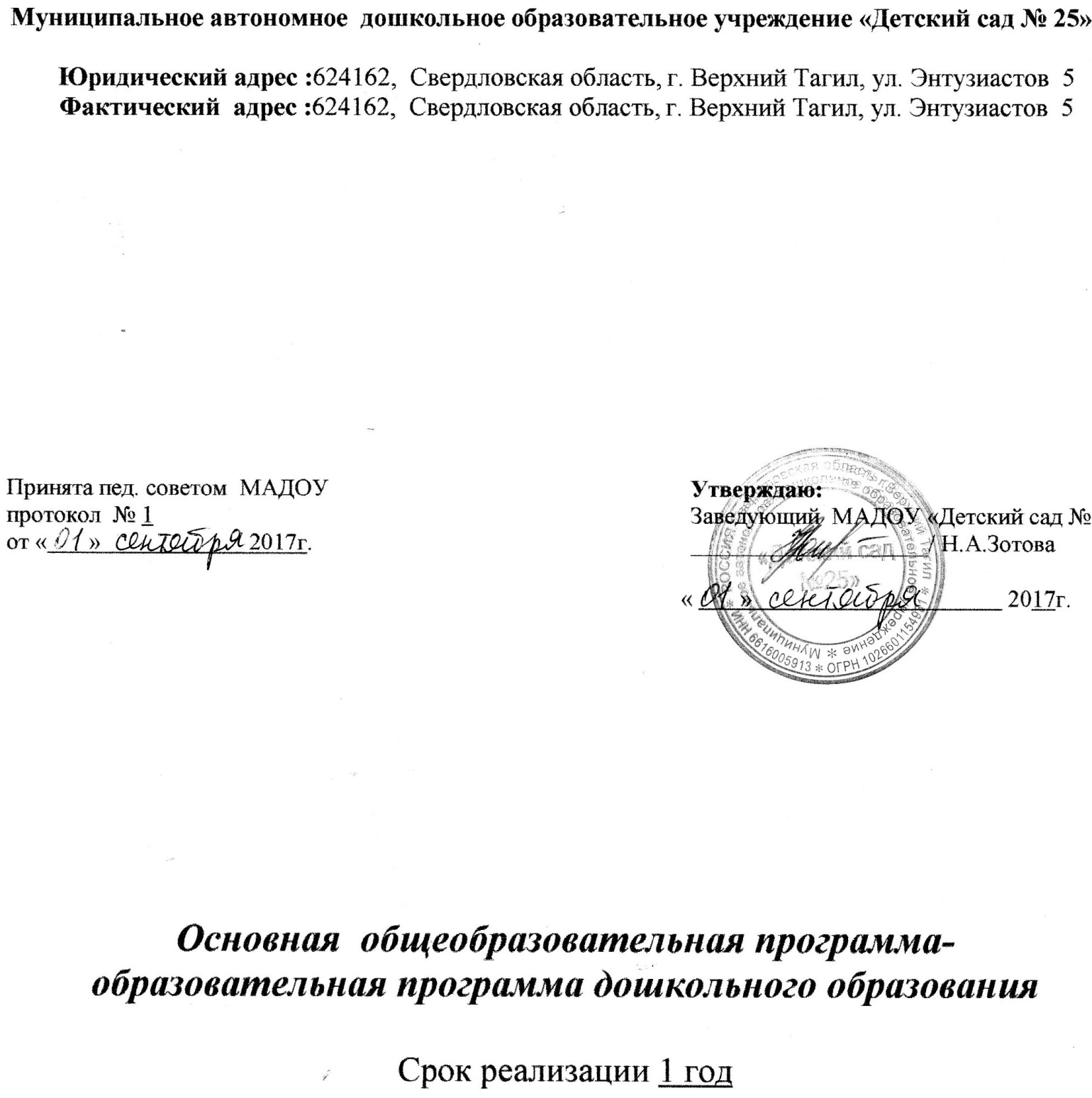   Содержание1. ЦЕЛЕВОЙ   РАЗДЕЛ1.1.Пояснительная записка1.1.1. Цели и задачи Программы1.1.2. Принципы и подходы к формированию Программы1.1.3.Значимые для разработки и реализации ООП ДО характеристики , в том числе характеристики особенностей развития детей раннего и дошкольного возраста1.2. Планируемые  результаты2. СОДЕРЖАТЕЛЬНЫЙ  РАЗДЕЛ2.1.Образовательная деятельность в соответствии с направлениями развития ребенка, представленные в пяти образовательных областях, с учетом используемой комплексной программы (проект примерной образовательной программы  «От рождения до школы») - Образовательная область(модуль) «Социально-коммуникативное развитие- Образовательная область(модуль) «Познавательное развитие»- Образовательная область (модуль)«Развитие речи»- Образовательная область(модуль) «Художественно-эстетическое развитие»- Образовательная область(модуль) «Физическое развитие»2.2.Вариативные формы, способы, методы, средства реализации основной образовательной программы дошкольного образования с учетом возрастных и индивидуальных особенностей воспитанников, специфики  их образовательных потребностей и интересов2.3.Особенности образовательной деятельности разных видов и культурных практик   2.4. Способы и направления  поддержки детской инициативы 2.5.Особенности  взаимодействия педагогического коллектива с семьями воспитанников  2.6. Развитие детей раннего возраста 2.7. Организация коррекционной работы 3.  ОРГАНИЗАЦИОННЫЙ РАЗДЕЛ 3.1.Материально-техническое обеспечение основной общеобразовательной программы дошкольного образования 3.2. Обеспеченность  методическими  материалами и средствами3.3.  Распорядок  и  режим дня.  3.4.  Особенности традиционных событий, праздников, мероприятий 3.5. Особенности  организации  развивающей предметно-пространственной среды3.6.  Комплексно-тематическое планирование     1. ЦЕЛЕВОЙ  РАЗДЕЛ1.1.	Пояснительная  записка.      Муниципальное  автономное  дошкольное образовательное  учреждение « Детский сад № 25»  (далее МАДОУ « Детский сад № 25») реализует основную общеобразовательную программу – образовательную программу дошкольного образования (далее Программа) в группах общеразвивающей направленности.      Образовательная деятельность в дошкольном образовательном учреждении  осуществляется на государственном языке Российской Федерации - русском.      Устав дошкольной организации предполагает организацию работы с детьми с  2 месяцев ( при наличии условий )  до прекращения образовательных отношений.      Срок получения воспитанниками дошкольного образования определяется Лицензией на ведение образовательной деятельности.     Время   пребывания ребенка в детском саду с 7.00- 17.30,  пять дней в неделю, кроме выходных и праздничных дней.      Образовательная программа дошкольного образования (далее – Программа) разработана  в соответствии с ФГОС дошкольного образования и c учетом примерной образовательной программы дошкольного образования, с использованием  примерной образовательной программы дошкольного образования «От рождения до школы» под редакцией Н.Е. Вераксы, Т.С. Комаровой, М.А. Васильевой.     Программа определяет содержание и организацию образовательной деятельности на уровне дошкольного образования, обеспечивает развитие личности детей дошкольного возраста в различных видах общения и деятельности с учётом их возрастных, индивидуальных психологических и физиологических особенностей и направлена на решение задач Федерального государственного образовательного стандарта дошкольного образования (ФГОС ДО).      Программа сформирована как программа психолого-педагогической поддержки позитивной социализации и индивидуализации, развития личности детей дошкольного возраста и определяет комплекс основных характеристик дошкольного образования (объём, содержание и планируемые результаты в виде целевых ориентиров дошкольного образования).     Приоритетными направлениями образовательной деятельности в ДОУ являются: обеспечение равных стартовых возможностей в процессе реализации Программы, воспитание детей на традициях русской народной культуры.       Программа  разработана педагогическим коллективом  МАДОУ « Детский сад № 25» при участии родителей воспитанников и с учетом потребностей и интересов детей.  Программа    разработана в соответствии с законодательством Российской Федерации :1. Федеральный закон от 29 декабря 2012 г. N 273-ФЗ "Об образовании в Российской Федерации" (с изменениями и дополнениями от 7 мая, 7 июня, 2, 23 июля, 25 ноября 2013 г.);2. Приказ Министерства образования и науки РФ от 17 октября 2013 г. N 1155 "Об утверждении федерального государственного образовательного стандарта дошкольного образования";3. Приказ Министерства образования и науки РФ от 30 августа 2013 г. N 1014 "Об утверждении Порядка организации и осуществления образовательной деятельности по основным общеобразовательным программам - образовательным программам дошкольного образования";4. Приказ Министерства образования и науки РФ от 29 августа 2013 г. N 1008 "Об утверждении Порядка организации и осуществления образовательной деятельности по дополнительным общеобразовательным программам";5. Письмо Министерства образования и науки РФ от 21 октября 2010 г. N 03-248 "О разработке основной общеобразовательной программы дошкольного образования";6. Письмо Министерства образования и науки РФ от 5 августа 2013 г. N 08-1049 "Об организации различных форм присмотра и ухода за детьми";7. Письмо Министерства образования и науки РФ от 25 декабря 2006 г. N 03-2998 "О методических рекомендациях по апробации моделей образования детей старшего дошкольного возраста";8. Постановление Главного государственного санитарного врача Российской Федерации от 15 мая 2013 г. N 26 г. Москва от "Об утверждении СанПиН 2.4.1.3049-13 "Санитарно эпидемиологические требования к устройству, содержанию и организации режима работы дошкольных образовательных организаций»;9. Письмо Федеральной службы по контролю в сфере образования и науки (Рособрнадзора) № 01-52-22/05-382 от 07.02.2014; 10. Комментарии к ФГОС дошкольного образования (Разработаны ФГАУ «Федеральный институт развития образования») 28.02.2014г.;11. Примерная  основная  образовательная  программа  дошкольного образования  (одобрена решением федерального учебно-методического объединения по общему образованию,   протокол от  20.05.2015г. № 2/15).    В основу работы учреждения положены цели и задачи, определённые федеральным государственным образовательным стандартом дошкольного образования , среди которых ведущее место занимают вопросы, связанные с охраной жизни и здоровья – как физического, так и психического.    1.1.1. Цели и задачи Программы   Цели  Программы:- повышение социального статуса дошкольного образования;- обеспечение равных  возможностей для каждого ребенка в получении   качественного   дошкольного образования;- создание благоприятных условий для полноценного проживания ребенком дошкольного детства;- формирование основ базовой культуры личности, всестороннее развитие психических и физических качеств в соответствии с возрастными и индивидуальными  особенностями;- подготовка к жизни в современном обществе, формирование предпосылок к учебной деятельности, обеспечение безопасности жизнедеятельности дошкольника;- развитию личности ребенка, сохранению и укреплению здоровья детей;- воспитание  у дошкольников таких качеств, как патриотизм, активная жизненная позиция, творческий подход в решении различных жизненных ситуаций, уважение к традиционным ценностям.    Задачи  программы :-  охрана  и укрепление физического и психического здоровья детей, в том числе их эмоционального благополучия;-  обеспечения равных возможностей для полноценного развития каждого ребенка в период дошкольного детства независимо от места жительства, пола, нации, языка, социального статуса, психофизиологических и других особенностей (в том числе ограниченных возможностей здоровья);-  обеспечения преемственности целей, задач и содержания образования, реализуемых в рамках образовательных программ различных уровней;-  создания благоприятных условий развития детей в соответствии с их возрастными и индивидуальными особенностями и склонностями, развития способностей и творческого потенциала каждого ребенка как субъекта отношений с самим собой, другими детьми, взрослыми и миром;-  обеспечить целостный образовательный процесс на основе духовно- нравственных и социокультурных ценностей и принятых в обществе правил и норм поведения в интересах человека, семьи, общества;-  формирования общей культуры личности детей, в том числе ценностей здорового образа жизни, развития их социальных, нравственных, эстетических, интеллектуальных, физических качеств, инициативности, самостоятельности и ответственности ребенка, формирования предпосылок учебной деятельности;-  формирования социокультурной среды, соответствующей возрастным, индивидуальным, психологическим и физиологическим особенностям детей;- обеспечения психолого-педагогической поддержки семьи и повышения компетентности родителей (законных представителей) в вопросах развития и образования, охраны и укрепления здоровья детей. - создание в группах атмосферы гуманного и доброжелательного от ношения ко всем воспитанникам, что позволяет растить их общительными, добрыми, любознательными, инициативными, стремящимися к самостоятельности и творчеству;- максимальное использование разнообразных видов детской деятельности, их интеграция в целях повышения эффективности воспитательно-образовательного процесса;- творческая организация воспитательно-образовательного процесса;- вариативность использования образовательного материала, позволяющая развивать творчество в соответствии с интересами и наклонностями каждого ребенка;- уважительное отношение к результатам детского творчества;- единство подходов к воспитанию детей в условиях дошкольного образовательного учреждения и семьи;- соблюдение в работе детского сада и начальной школы преемственности, исключающей умственные и физические перегрузки в содержании образования детей дошкольного возраста, обеспечивающей отсутствие давления предметного обучения. Задачи образовательной деятельности (части, формируемой участниками образовательных отношений ООП ДО):* воспитание у ребёнка навыков адекватного поведения в различных неожиданных ситуациях, самостоятельности и ответственности за своё поведение;* формировать познавательный интерес к истории своей семьи, ее родословной; * воспитывать чувство любви и уважения к членам семьи;* развивать у детей интерес к родному городу; *содействовать становлению желания принимать участие в традициях города, социальных и природоохранных акциях; * развивать у детей интерес к родному краю; * воспитывать патриотические и гражданские чувства; * развивать представления детей об особенностях и культурных традициях жителей родного края.1.1.2.Принципы и подходы к формированию ПрограммыПринципы  программы:1) поддержка разнообразия детства; сохранение уникальности и самоценности детства как важного этапа в общем развитии человека, самоценность детства – понимание  детства как периода жизни значимого самого по себе, без всяких условий; значимого  тем, что происходит с ребенком сейчас, а не тем , что этот период  есть период подготовки к следующему периоду; 2) личностно-развивающий и гуманистический характер взаимодействия взрослых  и детей;3) уважение личности ребенка;4) реализация ООП ДО в формах, специфических для детей данной возрастной группы, прежде всего в форме игры, познавательной и исследовательской деятельности, в форме творческой активности, обеспечивающей художественно-эстетическое развитие ребенка; 5) учет индивидуальных потребностей ребенка, связанные с его жизненной ситуацией и состоянием здоровья, определяющие особые условия получения им образования (далее - особые образовательные потребности), индивидуальные потребности отдельных категорий детей, в том числе с ограниченными возможностями здоровья;6)   возможность освоения ребенком Программы на разных этапах ее реализации;     7)  полноценное проживание ребенком всех этапов детства (младенческого, раннего и дошкольного возраста), обогащение (амплификация) детского развития;                                                                                                                           8) построение образовательной деятельности на основе индивидуальных особенностей каждого ребенка, при котором сам ребенок становится активным в выборе содержания своего образования, становится субъектом образования ;                                                                                                         9) содействие и сотрудничество детей и взрослых, признание ребенка полноценным участником (субъектом) образовательных отношений;     10) поддержка инициативы детей в различных видах деятельности;           11) сотрудничество  с семьей;                                                  12) приобщение детей к социокультурным нормам, традициям семьи, общества и государства;                                                                                       13) формирование познавательных интересов и познавательных действий ребенка в различных видах деятельности;                                                        14) возрастная адекватность дошкольного образования (соответствие условий, требований, методов возрасту и особенностям развития);          15) учет этнокультурной ситуации развития детей; 16)* культуросообразности обеспечивает учет национальных ценностей и традиций в образовании, восполняет недостатки духовно-нравственного и эмоционального воспитания, приобщение ребенка к основным компонентам человеческой культуры;17)* развивающего образования, целью которого является развитие ребенка;18)* научной обоснованности и практической применимости (содержание Программы соответствует основным положениям возрастной психологии и дошкольной педагогики и, как показывает опыт, может быть успешно реализована в массовой практике дошкольного образования);19)* соответствует критериям полноты, необходимости и достаточности  (позволяя решать поставленные цели и задачи при использовании разумного «минимума» материала);20)* обеспечивает единство воспитательных, развивающих и обучающих целей и задач процесса образования детей дошкольного возраста, в ходе реализации которых формируются такие качества, которые являются ключевыми в развитии дошкольников;21)* интеграции образовательных областей в соответствии с возрастными возможностями и особенностями детей, спецификой и возможностями образовательных областей;22)* основывается на комплексно-тематическом принципе построения образовательного процесса; 23)* варьирование образовательного процесса в зависимости от региональных особенностей.24)* соблюдение преемственности между всеми возрастными дошкольными группами и между детским садом и начальной школой. ( * принципы взяты из парциальных программ)    Программа  основывается на следующих  методологических подходах:- личностно-ориентированный подход предусматривает организацию образовательного процесса с учётом того, что развитие личности ребёнка является главным критерием его эффективности: • учёт индивидуальных потребностей ребёнка, связанных с его жизненной ситуацией и состоянием здоровья, • построение образовательной деятельности на основе индивидуальных особенностей каждого ребёнка, при котором сам ребёнок становится субъектом образования, • ориентация активной деятельности детей по созиданию, получению, овладению и применению полученных знаний для решения  проблем .- деятельностный  подход предусматривает организацию целенаправленной деятельности в общем контексте образовательного процесса: взаимосвязанные мотивы и цели; виды деятельности; формы и методы развития и воспитания с учётом возрастных особенностей ребёнка при включении в образовательную деятельность: • формирование познавательных интересов и познавательных действий ребёнка в различных видах деятельности ,• поддержка инициативы детей в различных видах деятельности, • содействие и сотрудничество детей и взрослых, признание ребёнка полноценным участником (субъектом) образовательных отношений ,• учёт этнокультурной ситуации развития детей, • приобщение детей к социокультурным нормам, традициям семьи, общества и государства. - индивидуальный  подход к воспитанию и обучению дошкольников определяется как комплекс действий педагога, направленный на выбор методов, приёмов и средств воспитания : • учёт индивидуального уровня подготовленности и уровня развития способностей воспитанников ,• сохранение и укрепление здоровья каждого ребёнка, психического благополучия, • полноценного физического воспитания ,• учёт индивидуальных особенностей воспитанников (темперамент, характер, способности, склонности, интересы).- культурно-исторический подход заключается в том, что развитие ребёнка осуществляется путём переплетения двух линий: естественного созревания и овладении культурными способами поведения и мышления: • овладение ребёнком знаково-символическими средствами, в первую очередь речью и языком. - аксиологический (ценностный) подход предусматривает организацию развития и воспитания на основе общечеловеческих ценностей и гуманистических начал в культурной среде, оказывающих влияние на формирование ценностных ориентаций личности ребёнка: • формирование у детей субъектной позиции к сохранению и укреплению своего здоровья, • приобщение дошкольников к истокам русской народной культуры. 1.1.3.	Значимые для разработки и реализации основной общеобразовательной программы дошкольного образования характеристики       Климатические  условия       При организации образовательного процесса учитываются климатические особенности  региона.     Климатические  особенности (недостаточное количество солнечных дней и повышенная влажность воздуха): процесс воспитания и развития в детском саду является непрерывным, гибкий график образовательного процесса составляется в соответствии  с  выделением двух периодов -  холодный  и теплый  период :  1) холодный период - образовательный: (сентябрь-май), составляется определенный режим дня и осуществляется планирование непосредственно образовательной деятельности с детьми в разнообразных формах работы;     2) летний период - оздоровительный (июнь-август), для которого составляется другой режим дня, осуществляется оздоровительная и культурно - досуговая деятельность.       При планировании образовательного процесса во всех возрастных группах вносятся коррективы в физкультурно-оздоровительную работу. Учитывая климатические и природные особенности Уральского региона, два раза непосредственно образовательная деятельность по физическому развитию проводиться в зале и один раз – на воздухе.       Прогулки с детьми в холодный период предусматриваются в соответствии с требованиями СанПиН и режимом/распорядком дня. Рекомендуемая продолжительность ежедневных прогулок составляет 3-4 часа. Продолжительность прогулки определяется в зависимости от климатических условий. При температуре воздуха ниже минус 15 С и скорости ветра более 7 м/с продолжительность прогулки рекомендуется сокращать.     Организовываются прогулки 2 раза в день: в первую половину дня и во вторую половину дня - после дневного сна или перед уходом детей домой.     В условиях холодной уральской зимы, когда световой день  уменьшается до7 часов, количество прогулок  и совместной деятельности взрослого и детей, осуществляемой  на улице во вторую половину дня, сводится к минимуму.     Прогулка не рекомендуется проводить при t воздуха ниже -15С и скорости ветра боле 15м/с для детей до 4-х лет; для детей 5-7 лет при t воздуха ниже -20С и скорости ветра более 15м/с.- холодный  период (сентябрь-май) -составляется  определенный режим дня и расписание организованных  образовательных  форм;  -вторая неделя января – устанавливаются каникулы, в период которых отменяется непосредственно-организованная деятельность.  Создаются оптимальные условия для самостоятельной двигательной, игровой, продуктивной и музыкально-художественной деятельности детей, проводятся музыкальные и физкультурные досуги, праздники, развлечения; -теплый период  (июнь-август) -  составляется другой  режим дня - жизнедеятельность детей, преимущественно, организуется на открытом воздухе.Национальные  условия -содержание дошкольного образования в ДОУ включает в себя вопросы истории и культуры родного города, края, природного, социального и рукотворного мира;- дошкольники знакомятся с самобытностью и уникальностью русской национальной культуры, представителями которых являются участники образовательного процесса (знакомство с народными играми, народными игрушками и национальными куклами; -приобщение к музыке, устному народному творчеству, художественной литературе, декоративно-прикладному искусству и живописи).Социокультурные условия     Контингент воспитанников проживает в условиях малого города, своеобразие социокультурной среды проявляется: ограниченная доступность разнообразных видов культурно-просветительских учреждений (театры, музеи, планетарий, цирк, культурно-деловые центры,  т.д.), что определяет содержание социального взаимодействия:          - МАОУ СОШ № 4, 8;         - городской  Дворец  культуры;         - городская  детская  библиотека;         - городской  музей;         - музыкальная  и  художественная школы.Контингент родителей- полные семьи, неполные семьи(матери одиночки),многодетные, социально-неблагополучные, опекуны, семьи в которых один из родителей  является   инвалидом .Финансирование – субсидии на выполнение муниципального задания ( местный и областной бюджет), родительская плата.Характеристика  контингента  воспитанников     Наличие детей раннего возраста: от 1,5 до 3 лет определяет необходимость создания благоприятных условий социальной адаптации ребенка в условиях дошкольного учреждения, способствующих повышению его адаптационных возможностей, необходимых для дальнейшего развития.      В соответствии с Федеральным государственным образовательным стандартом дошкольного образования (далее ФГОС ДО) родители воспитанников (законные представители)  являются активными участниками образовательной деятельности: на принципе сотрудничества. Для формирования части образовательной программы, формируемой  участниками образовательных отношений на начало учебного года проводиться опрос родителей, с целью выявления особенностей воспитания, обучения ребенка в семье, интересов детей, их индивидуальных особенностей, что учтено в содержательном и организационном  разделах  программы.     В планировании организации образовательной работы с детьми учитываются возрастные особенности детей .                                   Группа раннего возраста (от 1,6 года до 2 лет)     На втором году жизни развивается самостоятельность детей, формируется предметно-игровая деятельность, появляются элементы сюжетной игры. Общение с взрослым носит ситуативно-деловой характер, затем характер делового сотрудничества. Совершенствуются восприятие, речь, наглядно-действенное мышление, чувственное познание действительности.    Ежемесячная прибавка в весе составляет 200-250 г, а в росте — 1 см. Продолжается совершенствование строения и функций внутренних органов, костной, мышечной и центральной нервной системы. Повышается работоспособность нервных клеток. Длительность каждого периода активного бодрствования у детей до полутора лет составляет 3-4 часа, у детей двух лет — 4-5,5 часа.     На развитие основных движений ребенка частично влияют пропорции его тела: короткие ноги, длинное туловище, большая голова. Малыш до полутора лет часто падает при ходьбе, не всегда может вовремя остановиться, обойти препятствие. Несовершенна и осанка. Вследствие недостаточного развития мышечной системы ребенку трудно долго выполнять однотипные движения, например, ходить с мамой «только за ручку». Для детей второго года жизни характерна высокая двигательная активность.    Постепенно совершенствуется ходьба. Дети учатся свободно передвигаться на прогулке: они взбираются на бугорки, ходят по траве, перешагивают через небольшие препятствия, например, палку, лежащую на земле. Исчезает шаркающая походка. В подвижных играх и на музыкальных занятиях дети выполняют боковые шаги, медленно кружатся на месте.    В начале второго года дети много и охотно лазают: взбираются на горку, на диванчики, а позже (приставным шагом) и на шведскую стенку, а также перелезают через бревно, подлезают под скамейку, пролезают через обруч. После полутора лет у малышей кроме основных развиваются и подражательные движения (мишке, зайчику).      В простых подвижных играх и плясках дети привыкают координировать свои движения и действия друг с другом (при участии не более 8-10 человек).    В разных видах деятельности обогащается сенсорный опыт. В процессе знакомства с предметами ребенок слышит названия форм (кубик, кирпичик, шарик, «крыша» — призма), одновременно воспринимая их (гладит предмет, обводит пальцем по контуру, стучит, бросает и т. п.) и уточняя физические качества. При этом происходит и ознакомление с основными фигурами (квадрат, четырехугольник, круг, треугольник).            С помощью взрослого ребенок упражняется в установлении сходства и различий между предметами, имеющими одинаковые названия (большой красный мяч — маленький синий мяч, большой белый мишка — маленький черный мишка и т. д.).    При обучении и правильном подборе игрового материала дети осваивают действия с разнообразными игрушками: разборными (пирамиды, матрешки и др.), строительным материалом и сюжетными игрушками (куклы с атрибутами к ним, мишки). Эти действия ребенок воспроизводит по подражанию после показа взрослого.    Постепенно из отдельных действий складываются «цепочки», и малыш учится доводить предметные действия до результата: заполняет колечками всю пирамиду, подбирая их по цвету и размеру, из строительного материала возводит по образцу, а затем по памяти забор, паровозик, башенку и другие несложные постройки.     Значительные перемены происходят и в действиях с сюжетными игрушками. Дети начинают переносить разученное действие с одной игрушкой (кукла) на другие (мишки, зайки); они активно ищут предмет, необходимый для завершения действия (одеяло, чтобы уложить куклу спать, мисочку, чтобы накормить мишку).     Воспроизводя подряд 2-3 действия, они сначала не ориентируются на то, как это бывает в жизни: спящую куклу, например, вдруг начинают катать на машинке. К концу второго года жизни в игровых действиях детей уже отражается привычная им жизненная последовательность: погуляв с куклой, кормят ее и укладывают спать.    Бытовые действия с сюжетными игрушками дети воспроизводят на протяжении всего периода дошкольного детства. Но при этом дети 3-5 лет и старше устраивают из каждого действия «многозвеньевой ритуал». Перед едой кукле вымоют руки, завяжут салфетку, проверят, не горяча ли каша, кормить будут ложкой, а пить дадут из чашки. Всего этого на втором году жизни нет. Ребенок просто подносит миску ко рту куклы. Аналогично он поступает и в других ситуациях. Этими особенностями объясняется простота подбора сюжетных игрушек и атрибутов к ним.    На втором году жизни из отдельных действий складываются элементы деятельности, свойственной дошкольному детству: предметная с характерным для нее сенсорным уклоном, конструктивная и сюжетная игра. В предметной деятельности появляются соотносящие и орудийные действия.    Успехи в развитии предметно-игровой деятельности сочетаются с ее неустойчивостью. Имея возможность приблизиться к любому предмету, попавшему в поле зрения, ребенок бросает то, что держит в руках, и устремляется к нему. Постепенно он с помощью взрослого учится доводить начатое до конца, добиваясь результата.   Второй год жизни — период интенсивного формирования речи. Связи между предметом, действием и словами, их обозначающими, формируются в 6-10 раз быстрее, чем в конце первого года жизни.    Дети усваивают названия предметов, действий, обозначения некоторых качеств и состояний. Благодаря этому можно организовать деятельность и поведение малышей, формировать и совершенствовать восприятие, в том числе составляющие основу сенсорного воспитания.     В процессе разнообразной деятельности с взрослыми дети усваивают, что одно и то же действие может относиться к разным предметам: «надень шапку, надень колечки на пирамидку» и т. д. Важным приобретением речи и мышления является формирующаяся на втором году жизни способность обобщения. Слово в сознании ребенка начинает ассоциироваться не с одним предметом, а обозначать все предметы, относящиеся к этой группе, несмотря на различия по цвету, размеру и даже внешнему виду (кукла большая и маленькая, голышом и одетая, кукла-мальчик и кукла-девочка).          Способность обобщения позволяет детям узнавать предметы, изображенные на картинке, в то время как в начале года на просьбу показать какой-либо предмет малыш ориентировался на случайные несущественные признаки. Так, словом «кх» он мог обозначать и кошку, и меховой воротник.       Малыш привыкает к тому, что между предметами существуют разные связи, а взрослые и дети действуют в разных ситуациях, поэтому ему понятны сюжетные инсценировки (показ игрушек, персонажей кукольного и настольного театра).Впечатления от таких показов, заинтересованного рассматривания сохраняются в памяти. Поэтому дети старше полутора лет способны поддерживать диалог-воспоминание с взрослым о недавних событиях или вещах, связанных с их личным опытом: «Кто гулял?» — «Что видели?» — «Собачку». — «Кого кормили зернышками?» — «Птичку».     Активный словарь на протяжении года увеличивается неравномерно. К полутора годам он равен примерно 20-30 словам. После 1 года 8-10 месяцев происходит скачок, развивается активно используемый словарь. В нем много глаголов и существительных, встречаются простые прилагательные и наречия (тут, там, туда и т. д.), а также предлоги.   Упрощенные слова (ту-ту, ав-ав) заменяются обычными, пусть и несовершенными в фонетическом отношении. После полутора лет ребенок чаще всего воспроизводит контур слова (разное число слогов), наполняя его звуками-заместителями, более или менее близкими по звучанию слышимому образцу.    Попытки улучшить произношение, повторяя слово за взрослым, в этом возрасте не приносят успеха. Это становится возможным лишь на третьем году жизни. Ребенок в большинстве случаев после полутора лет правильно произносит губно-губные звуки (п, б, м), передние небноязычные (т, д, н), задние небноязычные (г, х). Свистящие, шипящие и сонорные звуки, а также слитные фонемы в словах, произносимых ребенком, встречаются крайне редко.    Вначале произносимое ребенком слово является целым предложением. Так, слова «бах, упала» в одних случаях обозначают, что малыш уронил игрушку, в других — что он сам упал и ушибся.    К полутора годам в высказываниях детей появляются двухсловные предложения, а в конце второго года обычным становится использование трех-, четырехсловных предложений.    Ребенок старше полутора лет активно обращается к взрослым с вопросами. Но выражает их преимущественно интонационно: «И я ку- ся?» — то есть «Ира кушала?» Вопросительными словами дети пользуются реже, но могут спросить: «Где платок?», «Баба куда пошла?», «Это что?»Дети учатся выполнять словесные просьбы взрослого в пределах видимой, наглядной ситуации.     На втором году жизни ребенок усваивает имена взрослых и детей, с которыми общается повседневно, а также некоторые родственные отношения (мама, папа, бабушка). Он понимает элементарные человеческие чувства, обозначаемые словами «радуется», «сердится», «испугался», «жалеет». В речи появляются оценочные суждения: «плохой», «хороший», «красивый».     Совершенствуется самостоятельность детей в предметно-игровой деятельности и самообслуживании. Малыш постепенно овладевает умением самостоятельно есть любую пищу, умываться и мыть руки, приобретает навыки опрятности, аккуратности.    Расширяется ориентировка в ближайшем окружении. Знание того, как называются части помещения группы (мебель, одежда, посуда), помогает ребенку выполнять несложные (состоящие из одного, а к концу года из 2-3 действий) поручения взрослых.        Постепенно он привыкает соблюдать элементарные правила поведения, обозначаемые словами «можно», «нельзя», «нужно». Общение с взрослым носит деловой, объектно-направленный характер.   На втором году закрепляется и углубляется деловое сотрудничество с взрослым, потребность общения с ним по самым разным поводам. При этом к двум годам дети постепенно переходят от языка жестов, мимики, выразительных звукосочетаний к выражению просьб, желаний, предложений с помощью слов и коротких фраз. Так речь становится основным средством общения с взрослым, хотя в этом возрасте ребенок охотно говорит только с близкими, хорошо знакомыми ему людьми.     На втором году жизни между детьми сохраняется и развивается тип эмоционального взаимообщения. Они самостоятельно играют друг с другом (по двое-трое) в разученные ранее при помощи взрослого игры («Прятки», «Догонялки»).Однако опыт взаимообщения у детей невелик, и основа его еще не сформирована.       Имеет место непонимание со стороны предполагаемого партнера. Ребенок может расплакаться и даже ударить жалеющего его. Он активно протестует против вмешательства в свою игру.     Игрушка в руках другого гораздо интереснее для малыша, чем та, что стоит рядом. Отобрав игрушку у соседа, но не зная, что делать дальше, малыш просто бросает ее. Воспитателю следует пресекать подобные факты, чтобы у детей не пропало желание общаться.    Взаимообщение детей в течение дня возникает, как правило, в предметно-игровой деятельности и режимных процессах. Поскольку предметно-игровые действия и самообслуживание только формируются, самостоятельность, заинтересованность в их выполнении следует всячески оберегать.     Детей приучают соблюдать «дисциплину расстояния», и они сначала осваивают умение играть и действовать рядом, не мешая друг другу, а затем играть вместе по 2-3 человека, вести себя в группе соответствующим образом: не лезть в тарелку соседа, подвинуться на диванчике, чтобы мог сесть еще один ребенок, не шуметь в спальне и т. д. При этом они пользуются простыми словами: «на» («возьми»), «дай», «пусти», «не хочу» и др.     На фоне «охраны» деятельности каждого малыша нужно формировать совместные действия. Сначала по подсказке взрослого, а к двум годам самостоятельно дети способны помогать друг другу: принести предмет, необходимый соседу для продолжения игры (кубики, колечки для пирамидки, одеяло для куклы). Подражая маме или воспитателю, один малыш пытается «накормить, причесать» другого.Возможны несложные плясовые действия малышей парами на музыкальных занятиях.     Одним из главных приобретений второго года жизни можно считать совершенствование основных движений, особенно ходьбы.Подвижность ребенка порой даже мешает ему сосредоточиться на спокойных занятиях.     Наблюдается быстрое и разноплановое развитие предметно-игрового поведения, благодаря чему к концу пребывания детей во второй группе раннего возраста у них формируются компоненты всех видов деятельности, характерных для периода дошкольного детства.     Происходит быстрое развитие разных сторон речи и ее функций. Хотя темп развития понимания речи окружающих по-прежнему опережает умение говорить, в конце второго года активный словарь состоит уже из 200-300 слов. С помощью речи можно организовать поведение ребенка, а речь самого малыша становится основным средством общения с взрослым.    С одной стороны, возрастает самостоятельность ребенка во всех сферах жизни, с другой — он осваивает правила поведения в группе (играть рядом, не мешая другим, помогать, если это понятно и несложно). Все это является основой для развития в будущем совместной игровой деятельности.                                   Группа раннего возраста (от 2 до 3 лет)     На третьем году жизни дети становятся самостоятельнее.Продолжают развиваться предметная деятельность, деловое сотрудничество ребенка и взрослого; совершенствуются восприятие, речь, начальные формы произвольного поведения, игры, наглядно-действенное мышление, в конце года появляются основы наглядно-образного мышления.     Развитие предметной деятельности связано с усвоением культурных способов действия с различными предметами. Совершенствуются соотносящие и орудийные действия.    Умение выполнять орудийные действия развивает произвольность, преобразуя натуральные формы активности в культурные на основе предлагаемой взрослыми модели, которая выступает в качестве не только объекта для подражания, но и образца, регулирующего собственную активность ребенка.    В ходе совместной с взрослыми предметной деятельности продолжает развиваться понимание речи. Слово отделяется от ситуации и приобретает самостоятельное значение. Дети продолжают осваивать названия окружающих предметов, учатся выполнять словесные просьбы взрослых, ориентируясь в пределах ближайшего окружения.    Количество понимаемых слов значительно возрастает. Совершенствуется регуляция поведения в результате обращения взрослых к ребенку, который начинает понимать не только инструкцию, но и рассказ взрослых.    Интенсивно развивается активная речь детей. К трем годам они осваивают основные грамматические структуры, пытаются строить сложные и сложноподчиненные предложения, в разговоре с взрослым используют практически все части речи. Активный словарь достигает примерно 1500-2500 слов.    К концу третьего года жизни речь становится средством общения ребенка со сверстниками. В этом возрасте у детей формируются новые виды деятельности: игра, рисование, конструирование.   Игра носит процессуальный характер, главное в ней — действия, которые совершаются с игровыми предметами, приближенными к реальности.В середине третьего года жизни широко используются действия с предметами-заместителями.    Появление собственно изобразительной деятельности обусловлено тем, что ребенок уже способен сформулировать намерение изобразить какой-либо предмет. Типичным является изображение человека в виде «головонога» — окружности и отходящих от нее линий.    На третьем году жизни совершенствуются зрительные и слуховые ориентировки, что позволяет детям безошибочно выполнять ряд заданий: осуществлять выбор из 2-3 предметов по форме, величине и цвету; различать мелодии; петь.    Совершенствуется слуховое восприятие, прежде всего фонематический слух. К трем годам дети воспринимают все звуки родного языка, но произносят их с большими искажениями.    Основной формой мышления является наглядно-действенная. Ее особенность заключается в том, что возникающие в жизни ребенка проблемные ситуации разрешаются путем реального действия с предметами.    К концу третьего года жизни у детей появляются зачатки наглядно- образного мышления. Ребенок в ходе предметно-игровой деятельности ставит перед собой цель, намечает план действия и т. п.    Для детей этого возраста характерна неосознанность мотивов, импульсивность и зависимость чувств и желаний от ситуации. Дети легко заражаются эмоциональным состоянием сверстников. Однако в этот период начинает складываться и произвольность поведения. Она обусловлена развитием орудийных действий и речи.           У детей появляются чувства гордости и стыда, начинают формироваться элементы самосознания, связанные с идентификацией с именем и полом. Ранний возраст завершается кризисом трех лет. Ребенок осознает себя как отдельного человека, отличного от взрослого. У него формируется образ Я. Кризис часто сопровождается рядом отрицательных проявлений: негативизмом, упрямством, нарушением общения с взрослым и др. Кризис может продолжаться от нескольких месяцев до двух лет.Младшая группа (от 3 до 4 лет)     В возрасте 3-4 лет ребенок постепенно выходит за пределы семейного круга. Его общение становится внеситуативным. Взрослый становится для ребенка не только членом семьи, но и носителем определенной общественной функции. Желание ребенка выполнять такую же функцию приводит к противоречию с его реальными возможностями. Это противоречие разрешается через развитие игры, которая становится ведущим видом деятельности в дошкольном возрасте.    Главной особенностью игры является ее условность: выполнение одних действий с одними предметами предполагает их отнесенность к другим действиям с другими предметами. Основным содержанием игры младших дошкольников являются действия с игрушками и предметами-заместителями. Продолжительность игры небольшая.        Младшие дошкольники ограничиваются игрой с одной-двумя ролями и простыми, неразвернутыми сюжетами. Игры с правилами в этом возрасте только начинают формироваться.    Изобразительная деятельность ребенка зависит от его представлений о предмете. В этом возрасте они только начинают формироваться. Графические образы бедны. У одних детей в изображениях отсутствуют детали, у других рисунки могут быть более детализированы. Дети уже могут использовать цвет.     Большое значение для развития мелкой моторики имеет лепка. Младшие дошкольники способны под руководством взрослого вылепить простые предметы.Известно, что аппликация оказывает положительное влияние на развитие восприятия. В этом возрасте детям доступны простейшие виды аппликации.Конструктивная деятельность в младшем дошкольном возрасте ограничена возведением несложных построек по образцу и по замыслу.    В младшем дошкольном возрасте развивается перцептивная деятельность. Дети от использования предэталонов — индивидуальных единиц восприятия, переходят к сенсорным эталонам — культурно-выработанным средствам восприятия. К концу младшего дошкольного возраста дети могут воспринимать до 5 и более форм предметов и до 7 и более цветов, способны дифференцировать предметы по величине, ориентироваться в пространстве группы детского сада, а при определенной организации образовательного процесса — и в помещении всего дошкольного учреждения.    Развиваются память и внимание. По просьбе взрослого дети могут запомнить 3-4 слова и 5-6 названий предметов. К концу младшего дошкольного возраста они способны запомнить значительные отрывки из любимых произведений.    Продолжает развиваться наглядно-действенное мышление. При этом преобразования ситуаций в ряде случаев осуществляются на основе целенаправленных проб с учетом желаемого результата. Дошкольники способны установить некоторые скрытые связи и отношения между предметами.    В младшем дошкольном возрасте начинает развиваться воображение, которое особенно наглядно проявляется в игре, когда одни объекты выступают в качестве заместителей других.    Взаимоотношения детей обусловлены нормами и правилами. В результате целенаправленного воздействия они могут усвоить относительно большое количество норм, которые выступают основанием для оценки собственных действий и действий других детей.    Взаимоотношения детей ярко проявляются в игровой деятельности. Они скорее играют рядом, чем активно вступают во взаимодействие.Однако уже в этом возрасте могут наблюдаться устойчивые избирательные взаимоотношения. Конфликты между детьми возникают преимущественно по поводу игрушек. Положение ребенка в группе сверстников во многом определяется мнением воспитателя.    В младшем дошкольном возрасте можно наблюдать соподчинение мотивов поведения в относительно простых ситуациях. Сознательное управление поведением только начинает складываться; во многом поведение ребенка еще ситуативно.         Вместе с тем можно наблюдать и случаи ограничения собственных побуждений самим ребенком, сопровождаемые словесными указаниями. Начинает развиваться самооценка, при этом дети в значительной мере ориентируются на оценку воспитателя. Продолжает развиваться также их половая идентификация, что проявляется в характере выбираемых игрушек и сюжетов.                                    Средняя группа (от 4 до 5 лет)      В игровой деятельности детей среднего дошкольного возраста появляются ролевые взаимодействия. Они указывают на то, что дошкольники начинают отделять себя от принятой роли. В процессе игры роли могут меняться. Игровые действия начинают выполняться не ради них самих, а ради смысла игры. Происходит разделение игровых и реальных взаимодействий детей.     Значительное развитие получает изобразительная деятельность. Рисунок становится предметным и детализированным. Графическое изображение человека характеризуется наличием туловища, глаз, рта, носа, волос, иногда одежды и ее деталей. Совершенствуется техническая сторона изобразительной деятельности. Дети могут рисовать основные геометрические фигуры, вырезать ножницами, наклеивать изображения на бумагу и т. д.Усложняется конструирование. Постройки могут включать 5-6 деталей. Формируются навыки конструирования по собственному замыслу, а также планирование последовательности действий.     Двигательная сфера ребенка характеризуется позитивными изменениями мелкой и крупной моторики. Развиваются ловкость, координация движений. Дети в этом возрасте лучше, чем младшие дошкольники, удерживают равновесие, перешагивают через небольшие преграды. Усложняются игры с мячом.    К концу среднего дошкольного возраста восприятие детей становится более развитым. Они оказываются способными назвать форму, на которую похож тот или иной предмет. Могут вычленять в сложных объектах простые формы и из простых форм воссоздавать сложные объекты. Дети способны упорядочить группы предметов по сенсорному признаку — величине, цвету; выделить такие параметры, как высота, длина и ширина. Совершенствуется ориентация в пространстве.    Возрастает объем памяти. Дети запоминают до 7-8 названий предметов. Начинает складываться произвольное запоминание: дети способны принять задачу на запоминание, помнят поручения взрослых, могут выучить небольшое стихотворение и т. д.     Начинает развиваться образное мышление. Дети способны использовать простые схематизированные изображения для решения несложных задач. Дошкольники могут строить по схеме, решать лабиринтные задачи. Развивается предвосхищение. На основе пространственного расположения объектов дети могут сказать, что произойдет в результате их взаимодействия. Однако при этом им трудно встать на позицию другого наблюдателя и во внутреннем плане совершить мысленное преобразование образа.    Для детей этого возраста особенно характерны известные феномены Ж. Пиаже: сохранение количества, объема и величины. Например, если им предъявить три черных кружка из бумаги и семь белых кружков из бумаги и спросить: «Каких кружков больше — черных или белых?», большинство ответят, что белых больше. Но если спросить: «Каких больше — белых или бумажных?», ответ будет таким же — больше белых.    Продолжает развиваться воображение. Формируются такие его особенности, как оригинальность и произвольность. Дети могут самостоятельно придумать небольшую сказку на заданную тему.   Увеличивается устойчивость внимания. Ребенку оказывается доступной сосредоточенная деятельность в течение 15-20 минут. Он способен удерживать в памяти при выполнении каких-либо действий несложное условие.   В среднем дошкольном возрасте улучшается произношение звуков и дикция. Речь становится предметом активности детей. Они удачно имитируют голоса животных, интонационно выделяют речь тех или иных персонажей. Интерес вызывают ритмическая структура речи, рифмы.Развивается грамматическая сторона речи. Дошкольники занимаются словотворчеством на основе грамматических правил. Речь детей при взаимодействии друг с другом носит ситуативный характер, а при общении с взрослым становится внеситуативной.    Изменяется содержание общения ребенка и взрослого. Оно выходит за пределы конкретной ситуации, в которой оказывается ребенок. Ведущим становится познавательный мотив. Информация, которую ребенок получает в процессе общения, может быть сложной и трудной для понимания, но она вызывает у него интерес.   У детей формируется потребность в уважении со стороны взрослого, для них оказывается чрезвычайно важной его похвала. Это приводит к их повышенной обидчивости на замечания. Повышенная обидчивость представляет собой возрастной феномен.    Взаимоотношения со сверстниками характеризуются избирательностью, которая выражается в предпочтении одних детей другим. Появляются постоянные партнеры по играм. В группах начинают выделяться лидеры. Появляются конкурентность, соревновательность. Последняя важна для сравнения себя с другим, что ведет к развитию образа Я ребенка, его детализации.   Основные достижения возраста связаны с развитием игровой деятельности; появлением ролевых и реальных взаимодействий; с развитием изобразительной деятельности; конструированием по замыслу, планированием; совершенствованием восприятия, развитием образного мышления и воображения, эгоцентричностью познавательной позиции; развитием памяти, внимания, речи, познавательной мотивации; формированием потребности в уважении со стороны взрослого, появлением обидчивости, конкурентности, соревновательности со сверстниками; дальнейшим развитием образа Я ребенка, его детализацией.Старшая группа (от 5 до 6 лет)    Дети шестого года жизни уже могут распределять роли до начала игры и строить свое поведение, придерживаясь роли. Игровое взаимодействие сопровождается речью, соответствующей и по содержанию, и интонационно взятой роли. Речь, сопровождающая реальные отношения детей, отличается от ролевой речи. Дети начинают осваивать социальные отношения и понимать подчиненность позиций в различных видах деятельности взрослых, одни роли становятся для них более привлекательными, чем другие. При распределении ролей могут возникать конфликты, связанные с субординацией ролевого поведения. Наблюдается организация игрового пространства, в котором выделяются смысловой «центр» и «периферия». (В игре «Больница» таким центром оказывается кабинет врача, в игре «Парикмахерская» — зал стрижки, а зал ожидания выступает в качестве периферии игрового пространства.) Действия детей в играх становятся разнообразными.    Развивается изобразительная деятельность детей. Это возраст наи более активного рисования. В течение года дети способны создать до двух тысяч рисунков. Рисунки могут быть самыми разными по содержанию: это и жизненные впечатления детей, и воображаемые ситуации, и иллюстрации к фильмам и книгам. Обычно рисунки представляют собой схематичные изображения различных объектов, но могут отличаться оригинальностью композиционного решения, передавать статичные и динамичные отношения. Рисунки приобретают сюжетный характер; достаточно часто встречаются многократно повторяющиеся сюжеты с небольшими или, напротив, существенными изменениями. Изображение человека становится более детализированным и пропорциональным. По рисунку можно судить о половой принадлежности и эмоциональном состоянии изображенного человека.   Конструирование характеризуется умением анализировать условия, в которых протекает эта деятельность. Дети используют и называют различные детали деревянного конструктора. Могут заменить детали постройки в зависимости от имеющегося материала. Овладевают обобщенным способом обследования образца. Дети способны выделять основные части предполагаемой постройки.       Конструктивная деятельность может осуществляться на основе схемы, по замыслу и по условиям. Появляется конструирование в ходе совместной деятельности.Дети могут конструировать из бумаги, складывая ее в несколько раз (два, четыре, шесть сгибаний); из природного материала. Они осваивают два способа конструирования: 1) от природного материала к художественному образу (ребенок «достраивает» природный материал до целостного образа, дополняя его различными деталями); 2) от художественного образа к природному материалу (ребенок подбирает необходимый материал, для того чтобы воплотить образ).  Продолжает совершенствоваться восприятие цвета, формы и величины, строения предметов; систематизируются представления детей. Они называют не только основные цвета и их оттенки, но и промежуточные цветовые оттенки; форму прямоугольников, овалов, треугольников. Воспринимают величину объектов, легко выстраивают в ряд — по возрастанию или убыванию — до 10 различных предметов.  Однако дети могут испытывать трудности при анализе пространственного положения объектов, если сталкиваются с несоответствием формы и их пространственного расположения. Это свидетельствует о том, что в различных ситуациях восприятие представляет для дошкольников известные сложности, особенно если они должны одновременно учитывать несколько различных и при этом противоположных признаков.    В старшем дошкольном возрасте продолжает развиваться образное мышление. Дети способны не только решить задачу в наглядном плане, но и совершить преобразования объекта, указать, в какой последовательности объекты вступят во взаимодействие и т. д. Однако подобные решения окажутся правильными только в том случае, если дети будут применять адекватные мыслительные средства. Среди них можно выделить схематизированные представления, которые возникают в процессе наглядного моделирования; комплексные представления, отражающие представления детей о системе признаков, которыми могут обладать объекты, а также представления, отражающие стадии преобразования различных объектов и явлений (представления о цикличности изменений): представления о смене времен года, дня и ночи, об увеличении и уменьшении объектов в результате различных воздействий, представления о развитии и т. д. Кроме того, продолжают совершенствоваться обобщения, что является основой словесно-логического мышления. В дошкольном возрасте у детей еще отсутствуют представления о классах объектов.     Дети группируют объекты по признакам, которые могут изменяться, однако начинают формироваться операции логического сложения и умножения классов. Так, например, старшие дошкольники при группировке объектов могут учитывать два признака: цвет и форму (материал) и т. д.   Как показали исследования отечественных психологов, дети старшего дошкольного возраста способны рассуждать и давать адекватные причинные объяснения, если анализируемые отношения не выходят за пределы их наглядного опыта.   Развитие воображения в этом возрасте позволяет детям сочинять достаточно оригинальные и последовательно разворачивающиеся истории. Воображение будет активно развиваться лишь при условии проведения специальной работы по его активизации.  Продолжают развиваться устойчивость, распределение, переключаемость внимания. Наблюдается переход от непроизвольного к произвольному вниманию.   Продолжает совершенствоваться речь, в том числе ее звуковая сторона. Дети могут правильно воспроизводить шипящие, свистящие и сонорные звуки. Развиваются фонематический слух, интонационная выразительность речи при чтении стихов в сюжетно-ролевой игре и в повседневной жизни.   Совершенствуется грамматический строй речи. Дети используют практически все части речи, активно занимаются словотворчеством. Богаче становится лексика: активно используются синонимы и антонимы.Развивается связная речь. Дети могут пересказывать, рассказывать по картинке, передавая не только главное, но и детали.    Достижения этого возраста характеризуются распределением ролей в игровой деятельности; структурированием игрового пространства; дальнейшим развитием изобразительной деятельности, отличающейся высокой продуктивностью; применением в конструировании обобщенного способа обследования образца; усвоением обобщенных способов изображения предметов одинаковой формы.   Восприятие в этом возрасте характеризуется анализом сложных форм объектов; развитие мышления сопровождается освоением мыслительных средств (схематизированные представления, комплексные представления, представления о цикличности изменений); развиваются умение обобщать, причинное мышление, воображение, произвольное внимание, речь, образ Я.Подготовительная к школе группа (от 6 до 7 лет)    В сюжетно-ролевых играх дети подготовительной к школе группы начинают осваивать сложные взаимодействия людей, отражающие характерные значимые жизненные ситуации, например, свадьбу, рождение ребенка, болезнь, трудоустройство и т. д.    Игровые действия детей становятся более сложными, обретают особый смысл, который не всегда открывается взрослому. Игровое пространство усложняется. В нем может быть несколько центров, каждый из которых поддерживает свою сюжетную линию. При этом дети способны отслеживать поведение партнеров по всему игровому пространству и менять свое поведение в зависимости от места в нем. Так, ребенок уже обращается к продавцу не просто как покупатель, а как покупатель-мама или покупатель-шофер и т. п. Исполнение роли акцентируется не только самой ролью, но и тем, в какой части игрового пространства эта роль воспроизводится. Например, исполняя роль водителя автобуса, ребенок командует пассажирами и подчиняется инспектору ГИБДД. Если логика игры требует появления новой роли, то ребенок может по ходу игры взять на себя новую роль, сохранив при этом роль, взятую ранее. Дети могут комментировать исполнение роли тем или иным участником игры.Образы из окружающей жизни и литературных произведений, передаваемые детьми в изобразительной деятельности, становятся сложнее.   Рисунки приобретают более детализированный характер, обогащается их цветовая гамма. Более явными становятся различия между рисунками мальчиков и девочек. Мальчики охотно изображают технику, космос, военные действия и т. п. Девочки обычно рисуют женские образы: принцесс, балерин, моделей и т. д. Часто встречаются и бытовые сюжеты: мама и дочка, комната и т. д.Изображение человека становится еще более детализированным и пропорциональным. Появляются пальцы на руках, глаза, рот, нос, брови, подбородок. Одежда может быть украшена различными деталями.   При правильном педагогическом подходе у дошкольников формируются художественно-творческие способности в изобразительной деятельности.К подготовительной к школе группе дети в значительной степени осваивают конструирование из строительного материала. Они свободно владеют обобщенными способами анализа как изображений, так и построек; не только анализируют основные конструктивные особенности различных деталей, но и определяют их форму на основе сходства со знакомыми им объемными предметами. Свободные постройки становятся симметричными и пропорциональными, их строительство осуществляется на основе зрительной ориентировки.    Дети быстро и правильно подбирают необходимый материал. Они достаточно точно представляют себе последовательность, в которой будет осуществляться постройка, и материал, который понадобится для ее выполнения; способны выполнять различные по степени сложности постройки как по собственному замыслу, так и по условиям.     В этом возрасте дети уже могут освоить сложные формы сложения из листа бумаги и придумывать собственные, но этому их нужно специально обучать. Данный вид деятельности не просто доступен детям — он важен для углубления их пространственных представлений.   Усложняется конструирование из природного материала. Дошкольникам уже доступны целостные композиции по предварительному замыслу, которые могут передавать сложные отношения, включать фигуры людей и животных.   У детей продолжает развиваться восприятие, однако они не всегда могут одновременно учитывать несколько различных признаков.Развивается образное мышление, однако воспроизведение метрических отношений затруднено. Это легко проверить, предложив детям воспроизвести на листе бумаги образец, на котором нарисованы девять точек, расположенных не на одной прямой.        Как правило, дети не воспроизводят метрические отношения между точками: при наложении рисунков друг на друга точки детского рисунка не совпадают с точками образца.Продолжают развиваться навыки обобщения и рассуждения, но они в значительной степени ограничиваются наглядными признаками ситуации.    Продолжает развиваться воображение, однако часто приходится констатировать снижение развития воображения в этом возрасте в сравнении со старшей группой. Это можно объяснить различными влияниями, в том числе и средств массовой информации, приводящими к стереотипности детских образов.    Продолжает развиваться внимание дошкольников, оно становится произвольным. В некоторых видах деятельности время произвольного сосредоточения достигает 30 минут.   У дошкольников продолжает развиваться речь: ее звуковая сторона, грамматический строй, лексика. Развивается связная речь. В высказываниях детей отражаются как расширяющийся словарь, так и характер обобщений, формирующихся в этом возрасте. Дети начинают активно употреблять обобщающие существительные, синонимы, антонимы, прилагательные и т. д.    В результате правильно организованной образовательной работы у детей развиваются диалогическая и некоторые виды монологической речи.    В подготовительной к школе группе завершается дошкольный возраст. Его основные достижения связаны с освоением мира вещей как предметов человеческой культуры; освоением форм позитивного общения с людьми; развитием половой идентификации, формированием позиции школьника.    К концу дошкольного возраста ребенок обладает высоким уровнем познавательного и личностного развития, что позволяет ему в дальнейшем успешно учиться в школе.                  В  ДОУ функционирует  11 групп:         - 1 группа детей раннего возраста - с 1,5 до 2 лет;         - 2 группы раннего возраста- с 2 до 3 лет,         - 1 младшая  группа - с 3 до 4 лет,        - 3  средние  группы – с 4 до 5лет,        - 2 старшие группы – с 5 до 6 лет,        - 2 подготовительные  группы – с  6 до 7 лет.Сведения о педагогическом коллективе                                                  Данные об образованииДанные о квалификации1.2. Планируемые  результаты       Результаты освоения основной образовательной программы дошкольного образования представлены в виде целевых ориентиров дошкольного образования, которые представляют собой социально-нормативные возрастные характеристики достижений ребенка на этапе завершения уровня дошкольного образования.     Целевые ориентиры образования в младенческом и раннем возрасте 1.  Ребенок интересуется окружающими предметами и активно действует с ними; эмоционально вовлечен в действия с игрушками и другими предметами, стремится проявлять настойчивость в достижении результата своих действий.                                                                                                            2.  Использует специфические, культурно фиксированные предметные действия, знает назначение бытовых предметов (ложки, расчески, карандаша и пр.) и умеет пользоваться ими. Владеет простейшими навыками самообслуживания; стремится проявлять самостоятельность в бытовом и игровом поведении.                                                                                                     3. Владеет активной речью, включенной в общение; может обращаться с вопросами и просьбами, понимает речь взрослых; знает названия окружающих предметов и игрушек.                                                                        4. Стремится к общению со взрослыми и активно подражает им в движениях и действиях; появляются игры, в которых ребенок воспроизводит действия взрослого.                                                                                                                     5.  Проявляет интерес к сверстникам; наблюдает за их действиями и подражает им.                                                                                                                              6.  Проявляет интерес к стихам, песням и сказкам, рассматриванию картинки, стремится двигаться под музыку; эмоционально откликается на различные произведения культуры и искусства.  7. у ребенка развита крупная моторика, он стремится осваивать различные виды движения (бег, лазанье, перешагивание и пр.).           Целевые ориентиры   на этапе завершения дошкольного образования                               1.  ребенок овладевает основными культурными способами деятельности, проявляет инициативу и самостоятельность в разных видах деятельности - игре, общении, познавательно-исследовательской деятельности, конструировании и др.; способен выбирать себе род занятий, участников по совместной деятельности; 2. ребенок обладает установкой положительного отношения к миру, к разным видам труда, другим людям и самому себе, обладает чувством собственного достоинства; активно взаимодействует со сверстниками и взрослыми, участвует в совместных играх. Способен договариваться, учитывать интересы и чувства других, сопереживать неудачам и радоваться успехам других, адекватно проявляет свои чувства, в том числе чувство веры в себя, старается разрешать конфликты;3. ребенок обладает развитым воображением, которое реализуется в разных видах деятельности, и прежде всего в игре; ребенок владеет разными формами и видами игры, различает условную и реальную ситуации, умеет подчиняться разным правилам и социальным нормам;4. ребенок достаточно хорошо владеет устной речью, может выражать свои мысли и желания, может использовать речь для выражения своих мыслей, чувств и желаний, построения речевого высказывания в ситуации общения, может выделять звуки в словах, у ребенка складываются предпосылки грамотности;5. у ребенка развита крупная и мелкая моторика; он подвижен, вынослив, владеет основными движениями, может контролировать свои движения и управлять ими;6. ребенок способен к волевым усилиям, может следовать социальным нормам поведения и правилам в разных видах деятельности, во взаимоотношениях со взрослыми и сверстниками, может соблюдать правила безопасного поведения и личной гигиены;7. ребенок проявляет любознательность, задает вопросы взрослым и сверстникам, интересуется причинно-следственными связями, пытается самостоятельно придумывать объяснения явлениям природы и поступкам людей; склонен наблюдать, экспериментировать. Обладает начальными знаниями о себе, о природном и социальном мире, в котором он живет; знаком с произведениями детской литературы, обладает элементарными представлениями из области живой природы, естествознания, математики, истории и т.п.; ребенок способен к принятию собственных решений, опираясь на свои знания и умения в различных видах деятельности.       Целевые ориентиры Программы выступают основаниями преемственности дошкольного и начального общего образования. При соблюдении требований к условиям реализации Программы настоящие целевые ориентиры предполагают формирование у детей дошкольного возраста предпосылок к учебной деятельности на этапе завершения ими дошкольного образования.     Программой не предусматривается оценивание качества образовательной деятельности Организации на основе достижения детьми планируемых результатов освоения Программы. Целевые ориентиры, представленные в Программе: - не подлежат непосредственной оценке; - не являются непосредственным основанием оценки как итогового, так и промежуточного уровня развития детей; - не являются основанием для их формального сравнения с реальными достижениями детей; - не являются основой объективной оценки соответствия установленным требованиям образовательной деятельности и подготовки детей; - не являются непосредственным основанием при оценке качества образования. Педагогическая  диагностика      Реализация Программы предполагает оценку индивидуального развития детей. Такая оценка производится педагогическим работником в рамках педагогической диагностики (оценки индивидуального развития детей дошкольного возраста, связанной с оценкой эффективности педагогических действий и лежащей в основе их дальнейшего планирования). Педагогическая диагностика проводится в ходе наблюдений за активностью детей в спонтанной и специально организованной деятельности.      Инструментарий для педагогической диагностики — карты  развития  ребенка(позволяющие фиксировать индивидуальную динамику и перспективы развития каждого ребенка); детские портфолио ( фиксирующие достижения ребенка в ходе образовательной  деятельности); различные маршруты  индивидуального развития.      Программа  предоставляет  Организации  право самостоятельного выбора инструментов педагогической и психологической диагностики развития детей.    Результаты педагогической диагностики могут использоваться исключительно для решения следующих образовательных задач: 1) индивидуализации образования (в том числе поддержки ребенка, построения его образовательной траектории или профессиональной коррекции особенностей его развития); 2) оптимизации работы с группой детей.    Программа представлена  из обязательной части и части, формируемой участниками образовательных отношений. Обе части являются взаимодополняющими и необходимыми.   Обязательная часть Программы предполагает комплексность подхода, обеспечивая развитие детей во всех пяти взаимодополняющих образовательных областях.    В части, формируемой участниками образовательных отношений, представлены выбранные участниками образовательных отношений Программы, направленные на развитие детей в  образовательных областях, видах деятельности (далее - парциальные образовательные программы), методики.   Объем обязательной части Программы составляет  60 % от ее общего объема; части, формируемой участниками образовательных отношений,    40 %. 2. СОДЕРЖАТЕЛЬНЫЙ  РАЗДЕЛ    Образовательная деятельность в соответствии с направлениями развития ребенка, представленные в пяти образовательных областях, с учетом используемой комплексной программы (проект примерной образовательной программы «От рождения до школы»Образовательная область (модуль) «Социально-коммуникативное развитие».  -  социально-коммуникативное развитие направлено на усвоение норм и ценностей, принятых в обществе, включая моральные и нравственные ценности; - развитие общения и взаимодействия ребёнка с взрослыми и сверстниками; - становление самостоятельности, целенаправленности и саморегуляции собственных действий;-  развитие социального и эмоционального интеллекта, эмоциональной отзывчивости, сопереживания, формирование готовности к совместной деятельности со сверстниками, формирование уважительного отношения и чувства принадлежности к своей семье и к сообществу детей и взрослых в Организации; - формирование позитивных установок к различным видам труда и творчества; - формирование основ безопасного поведения в быту, социуме, природе. Основные направления реализации образовательной области«Социально-коммуникативное развитие»1.Развитие игровой деятельности детей с целью освоения различных социальных ролей2. Формирование основ безопасного поведения в быту, социуме, природе3. Трудовое воспитание4. Патриотическое воспитание детей дошкольного возраста                                              +                                   Особенности  игровой  деятельности                                              Игровая  деятельностьРазвитие детской игровой деятельностиЧасть , формируемая  участниками образовательных отношений ООП ДО:* «Основы безопасности детей дошкольного возраста» Авдеева Н.Н., Князева Н.Л., Стёркина Р.Б. Безопасность: Учебное пособие по основам безопасности жизнедеятельности детей старшего дошкольного возраста. – СПб.: Детство- Пресс», 2005.Цель – воспитание у ребёнка навыков адекватного поведения в различных неожиданных ситуациях, самостоятельности и ответственности за своё поведение. *  «Мы живем на Урале» О.В. Толстикова,О.В.Савельева, г.Екатеринбург 2014гЗадачи воспитания и обучения:1. Способствовать установлению доброжелательных отношений ребенка с другими детьми, обогащению способов  их игрового взаимодействия.2. Побуждать ребенка к самостоятельному игровому творчеству в свободном взаимодействии с игрушками, бытовыми предметами во взаимодействии со сверстниками. 3. Способствовать развитию социально-эмоциональной сферы детей, обогащению личного опыта, самостоятельности, положительной самооценке, доверия к миру как основы социального становления личности.4. Способствовать развитию интереса ребенка к творческим проявлениям в игре и игровому общению со сверстниками и взрослым, разнообразию игровых замыслов, придумыванию игровых событий.5. Развивать у ребенка интерес к народной игрушке, отражению в сюжетно-ролевых играх разнообразного «бытового» содержания, самостоятельность в использовании деталей народных костюмов для кукол.6. Поддерживать и развивать стремление ребенка к общению, обогащению личного практического, игрового опыта.7. Формировать у ребенка представления о близких людях (взрослых и сверстниках), об особенностях их внешнего вида, об отдельных, ярко выраженных эмоциональных состояниях, о делах и добрых поступках людей, о семье и родственных отношениях, о детском саду, о непосредственном городском (сельском) окружении.8. Развивать у ребенка эмоциональную отзывчивость и радость общения со сверстниками.9. Развивать любознательность ребенка к трудовой деятельности близких взрослых, поощрение инициативы и самостоятельности в самообслуживанииВоспитывать у ребенка ценностное, бережное отношение к предметам и игрушкам как результатам труда взрослых.11. Развивать интерес к родному городу (селу).12. Расширить представления ребенка о семье, о значении близких, теплых, дружеских отношений в жизни каждого человека, о связи поколений семьи.13. Воспитывать у ребенка чувство родовой чести, привязанности, сопричастности к общим делам семьи, горожан (сельчан), уральцев; чувство   признательности,   благодарности,   уважения   к  знаменитым людям своего города (села), края.14. Воспитывать у ребенка толерантное, уважительное, доброжелательное отношение к людям другой национальности, вне зависимости от социального происхождения, вероисповедания, пола, личностного и поведенческого своеобразия.15. Развивать интерес ребенка к истории своей семьи, ее родословной; к истории своего края, города (села), к достопримечательностям родного города (села): культурные учреждения, промышленные центры, памятники зодчества, архитектура; к символике своего города (герб, гимн), села, Урала. 16. Формировать у ребенка представления о роли труда взрослых в жизни общества и каждого человека (на основе ознакомления с разными видами производительного и обслуживающего труда, удовлетворяющего основные потребности человека в пище, одежде, жилище, образовании, медицинском обслуживании, отдыхе; через знакомство с многообразием профессий и трудовых процессов, доступных для детского понимания и воплощения в трудовой деятельности.Целевые ориентиры образовательной деятельности:- ребенок активен в играх, в тематике отражает семейные и несложные профессиональные отношения взрослых;- ребенок проявляет в играх добрые чувства по отношению к сверстникам и игрушкам, интерес к общему замыслу, действовать согласованно с партнерами по игре;- ребенок охотно вступает в ролевой диалог со сверстниками, взрослым;- ребенок стремится комментировать события, происходящие в совместной деятельности с детьми, взрослым; выразительно передавать особенности движений, эмоциональных состояний;- ребенок проявляет интерес к игровому общению;- ребенок вступает в ролевой диалог;- ребенок выделяет конкретные действия и поступки взрослых, в которых проявляется их забота о других (о детях, животных, членах семьи), а также поступки, в которых проявляется доброе отношение детей к взрослым, к родителям, к воспитателю;- ребенок сохраняет преобладающее эмоционально-положительное настроение, быстро преодолевает негативные состояния, стремится к положительной оценке окружающих и повторению одобренных действий;- ребенок понимает и словесно выражает некоторые свои состояния, желания;- ребенок проявляет интерес к результату собственного труда и труда других людей;- ребенок бережно относится к предметному миру как результату труда взрослых;- ребенок охотно включается в совместный труд со взрослым или сверстниками, стремится к выполнению трудовых обязанностей;- ребенок выражает потребность больше узнать об окружающем, о жизни людей, задает вопросы о себе, о своих близких, об окружающем мире;- ребенок проявляет любовь к родителям, интересуется событиями в семье. - ребенок проявляет интерес к городу (селу), краю в котором живет, знает некоторые сведения о их достопримечательностях, событиях городской (сельской) жизни;- ребенок проявляет познавательный интерес к своей семье, социальным явлениям, к событиям настоящего и прошлого, к жизни людей в родном крае и многообразию народов Урала. Задает вопросы о прошлом и настоящем в жизни людей, об истории города (села), края, о творчестве народных ремесленников, создании предметов, техники, средств связи, рассуждает и высказывает свое мнение;- ребенок проявляет интерес к культуре своего народа, русской народной культуре, знакомству с культурами различных этносов, населяющих наш край;- ребенок проявляет начала социальной активности: охотно участвует в социально значимых событиях, переживает эмоции, связанные с событиями военных лет и подвигами горожан (сельчан), стремится выразить позитивное отношение к пожилым жителям города, достижениям горожан (сельчан); - ребенок стремится налаживать бесконфликтные отношения с детьми других этносов, с желанием участвует в разных видах деятельности с ними;- ребенок положительно высказывается о представителях разных этносов, толерантно относится к детям других национальностей;- ребенок активен в стремлении к познанию разных видов трудовой деятельности взрослых и отражению своих представлений в изобразительной и игровой деятельности, сюжетно-ролевых играх; использует представления о трудовых процессах взрослых для организации собственной трудовой деятельности;- с удовольствием участвует в разных видах деятельности на материале народной культуры, в том числе проектах, детском книгоиздательстве и оформлении выставок по этнической проблематике;Решение образовательных задач предусматривает:- предъявление образцов эстетически ценного поведения по отношению к окружающим;-  актуализацию и поддержку проявления симпатии, привязанности детей друг к другу;- разъяснение детям значимости труда для человека;- поощрение инициативы в оказании помощи товарищам, взрослым;- право выбора  ребенком роли, игрушки, материалов, возможность самостоятельного принятия решений;- обсуждение с ребенком, настроения близких, причину данного настроения, побуждение проявлять отзывчивость к переживаниям других, оказывать содействие, адекватную помощь;- использование естественно возникающих в группе, дома ситуаций, а также художественной литературы, игр по сюжетам сказок, пения, рисования, различных видов театрализации с участием детей и взрослых, отображающих отношения и чувства людей.- предоставление возможности для проявления творчества при создании обстановки для разных видов игры, обыгрывания сюжетов: в подборе необходимых игрушек и предметов-заместителей, оформлении игрового поля;- обеспечение возможности ребенку осознать себя членом детского сообщества («мы», «наша группа», «наш детский сад»), усвоить правила, установленные самими детьми, которые выражаются в равенстве всех членов группы при получении общих благ, праве на обособление в игре, выбор партнера, в праве на собственность, необратимости закона дарения;- обсуждение с ребенком особенностей поведения, характерных для мальчиков (сильный, смелый, трудолюбивый, заботливый и др.) и девочек (нежная, скромная, красивая, чуткая и др.);- поддержку уверенности ребенка в себе, потребности в признании окружающими людьми и в проявлении самостоятельности;- помощь ребенку в анализе и адекватной оценке своих возможностей, возможностей других детей в различных видах деятельности, общении;- поддержку собственной созидательной активности ребенка, его способности самостоятельно решать актуальные проблемы и задачи развития.- использование различных видов игр:• интерактивные (включают обмен действиями между участниками, установление невербальных контактов, направлены на психотехнические изменения состояния группы и каждого ее участника, получение обратной связи);• ритмические (связаны с ритмичным проговариванием слов и выполнением движений в заданном ритме, а также с восприятием и передачей ритма);• коммуникативные (включают обмен высказываниями, установление вербальных контактов);• ситуативно-ролевые (направлены на разыгрывание детьми коммуникативных ситуаций в ролях),• творческие (подразумевают самостоятельное развитие детьми игровых действий в рамках заданной, задуманной темы);• игры-инсценировки (включают проигрывание детьми проблемной ситуации);• игры-дискуссии (совместное обсуждение проблемы в игровой ситуации);дидактические игры краеведческого содержания;• обучающие ситуации, направленные на формирование у детей умения говорить о себе в ситуациях знакомства; выражать свои желания, интересы, предпочтения; делать свой выбор, вербализовывать свое мнение, ориентируясь на собственные потребности и желания других детей;- включение ребенка в реальные трудовые связи в условиях детского сада, семьи;- использование проектной деятельности, проблемных ситуаций и поисковых вопросов, стимулирующих у ребенка проявление любознательности, самостоятельный поиск информации (найти интересный факт, новую иллюстрацию), выдвижение гипотез и предположений, связанных с значением символов (знаков) в городской (сельской) среде.- в ходе организации игровой, художественной и проектной деятельности обеспечение развития умения ребенка отражать представления о многообразии этнического состава населения малой родины, родного края, об особенностях их материальной культуры и произведений устного народного творчества в рисунках, рассказах, сюжетных играх, играх-драматизациях и т.п.;- организацию самостоятельного анализа, сравнения предметов быта, утвари, украшений, орудий труда прошлого и настоящего.Формы совместной образовательной деятельности с детьми:- имитационно-образные игры; - режиссерские игры;- сюжетно-ролевые игры детей связанные с отражением семейных отношений и элементарного профессионального взаимодействия близких взрослых;- игровые ситуации;- инсценировки с народными игрушками,- хороводные народные игры;- дидактические игры;- игры с бытовыми предметами;- просмотр мультипликационных фильмов, сюжетов несложных иллюстраций и картинок;- импровизации с персонажами народных сказок (пальчиковый, варежковый театр и др.);- игры с подвижными игрушками, игрушками-забавами;- проблемная ситуация,- игры-имитации;- ряжение , театрализованная игра;- игры с предметами и дидактическими игрушками;- жизненные и игровые развивающие ситуации;- чтение стихов, потешек, сказок на темы доброты, любви к родителям, заботы о животных;- загадки;- создание коллекций;- экскурсии с целью ориентировки в ближайшем окружении;- ситуации добрых дел;- совместное рассматривание семейных фотографий, фотографий близких друзей;- наблюдением за трудом взрослых и посильное участие в труде взрослых;- описательный рассказ;- обсуждение детского опыта;- ролевые диалоги;- чтение художественной литературы;- беседа о семье, о семейных событиях;- ознакомление с правилами культурного поведения;- целевые прогулки по улицам родного города (села);- разучивание стихов и песен о городе (селе).Образовательная область(модуль) «Познавательное  развитие»-   познавательное развитие предполагает развитие интересов детей, любознательности и познавательной мотивации; -формирование познавательных действий, становление сознания; -развитие воображения и творческой активности; формирование первичных представлений о себе, других людях, объектах окружающего мира, о свойствах и отношениях объектов окружающего мира (форме, цвете, размере, материале, звучании, ритме, темпе, количестве, числе, части и целом, пространстве и времени, движении и покое, причинах и следствиях и др.), о малой родине и Отечестве, представлений о социокультурных ценностях нашего народа, об отечественных традициях и праздниках, о планете Земля как общем доме людей, об особенностях её природы, многообразии стран и народов мира.                 Основные направления ознакомления ребенком с миром природыСистема формирования отношения ребенка к природе родного края                                     Система формирования отношения ребенка  Часть , формируемая  участниками образовательных отношений ООП ДО:*   «Мы живем на Урале» О.В. Толстикова,О.В.Савельева, г.Екатеринбург 2014гЗадачи воспитания и обучения:1. Способствовать накоплению ребенком ярких впечатлений о ближайшем природном окружении. 2. Обогащать представления ребенка о растениях, животных, человеке, а также об объектах неживой природы, встречающихся в ближайшем окружении, побуждать стремление быть доброжелательными в общении с животными.3. Вовлекать ребенка в элементарную познавательную, исследовательскую деятельность по изучению объектов окружающей природы.4. Побуждать ребенка к непосредственному проявлению эмоционального отклика, переживания радости, удивления, восхищения от общения с объектами живой и неживой природы ближайшего окружения.5. Стимулировать и поощрять добрые, трогательные поступки ребенка, радостные переживания от положительного поступка, разделять размышления ребенка над проявлениями разного отношения людей к природе.6. Способствовать накоплению у ребенка представлений об особенностях сезонных явлений природы ближайшего окружения, приспособления растений и животных родного края к изменяющимся условиям среды.8. Поддерживать потребность в общении со взрослым как источником разнообразной интересной познавательной информации об окружающем.9.Развивать у ребенка, как субъекта познания, любознательности, инициативности, стремления к самостоятельному познанию и размышлению, апробированию разных способов действия, поиску ответов на возникающие у него вопросы в решении проблемных ситуаций.10.Воспитывать у ребенка охранительно – бережное и действенное отношение к природе Уральского региона (природы вокруг дома, в детском саду, в городе, за городом) как среды жизни ребенка.11.Развивать познавательный интерес ребенка к природе, желание активно изучать природный мир родного края: искать ответы на вопросы, высказывать догадки и предположения, эвристические суждения. Поддерживать проявление избирательности детей в интересах и предпочтениях в выборе природных объектов (мне интересно, мне нравится).12. Развивать у ребенка представления о взаимообусловленных жизненных связях природного мира и мира людей своего края, стремление к познанию природы через познавательную и исследовательскую деятельность.13. Развивать представления ребенка об истории развития человеческой жизни на Урале, о влиянии изменений в природе на жизнь человека.14. Поддерживать проявление инициативы ребенка в самостоятельных наблюдениях, опытах, эвристических рассуждениях по содержанию прочитанной познавательной литературы, сказов П.П. Бажова, Д. Мамина Сибиряка. Развивать самостоятельность детей в познавательно-исследовательской деятельности, замечать противоречия, формулировать познавательную задачу, использовать разные способы проверки предположений, применять результаты исследования в разных видах деятельности.15. Формировать  умение ориентироваться по карте, схеме, модели, символу («лента времени», взаимная соотнесенность объектов природного и социального окружения),  рассуждать с опорой на них.Целевые ориентиры образовательной деятельности: - ребенок проявляет интерес к животным и растениям ближайшего природного окружения;- ребенок способен к целенаправленному наблюдению за объектами природного окружения;- ребенок эмоционально откликается на красоту природы ближайшего окружения, проявляет сочувствие попавшим в беду, обнаруживает стремление оказывать помощь;- ребенок с удовольствием включается в поисково-исследовательскую деятельность познания природы ближайшего окружения как вместе со взрослым, так и самостоятельно, использует разные поисковые действия.- ребенок способен устанавливать взаимосвязь между явлениями живой и неживой природы; ребенок проявляет самостоятельность в слежении за изменениями в погоде (календарь природы), жизни растений и животных от одного времени года к другому;ребенок способен различать объекты и явления окружающей природы по их признакам.ребенок проявляет интерес к технико-технологической, информационной среде, основных источниках, способах поиска и передачи информации;- ребенок интересуется изучением природного мира, высказывает догадки, размышляет о причинах природных явлений, организует и осуществляет познавательно-исследовательскую деятельность в соответствии с собственными замыслами;- ребенок ярко переживает эстетические чувства при восприятии объектов родной природы, высказывает эстетические суждения, эмоционально «заражает» сверстников;- ребенок увлечен познанием природы родного края, открытием ее законов, интересуется познавательной литературой, ищет ответы на вопросы, увлекается коллекционированием, изобретениями, вовлекает сверстников в интересную познавательную деятельность;- ребенок проявляет позицию защитника природы родного края.Решение образовательных задач предусматривает:- стимулирование познавательной активности ребенка;- поощрение многочисленных детских вопросов о предметах и явлениях ближайшего окружения, их связях и отношениях;- обогащение представлений ребенка о растениях и животных, встречающихся в ближайшем окружении;- поощрение самостоятельных «открытий» ребенком свойств объектов окружающей природы;- организацию совместной с ребенком разнообразной деятельности в природе, ее охране и уходу за растениями и животными;- экспериментирование ребенка с объектами неживой природы;- создание условий на участке детского сада для наблюдений деятельности детей и взрослых в парковой и садово-огородной среде;- обогащение детских представлений о мире природы, о связях между природными явлениями;- проведение экскурсий природоведческого содержания в период наиболее интенсивных изменений, происходящих в растительном и животном мире, с целью наблюдений и фиксаций таких изменений и установления причинно-следственных связей;- приобщение ребенка к разнообразной деятельности в уголке природы, на участке детского сада в парковой и садово-огородной среде и содержания некоторых животных;-организацию  поисково-исследовательской деятельности (проведение опытов и экспериментов).- опору на природную детскую любознательность; - поощрение познавательной инициативы ребенка - детских вопросов, рассуждений, самостоятельных умозаключений, уважительное к ним отношение; - опору на такие виды познавательной активности, как наблюдение, экспериментирование, познавательное общение ребенка, самостоятельная, совместная исследовательская деятельность; - организация развивающей среды, стимулирующей познавательную активность ребенка; - предоставление информации из разных областей культуры (естественных наук, экологии, истории, географии и пр.) в интегрированном виде посредством вовлечения детей в интересные  и специфичные для них виды деятельности; - приобщение детей к нравственным и эстетическим ценностям природы через знаково-символическую систему культуры;- организацию творческо-экспериментальной деятельности для самостоятельного получения необходимой информации о явлениях и объектах (живой и неживой) природы;- соучастие в деятельности взрослых по защите природных объектов и сохранению качества окружающей среды, забота о ближайшем природном окружении;Формы совместной образовательной деятельности с детьми:- наблюдение;- игры-экспериментирования;- дидактическая игра;- образные игры-имитации;- игровые ситуации;- рассматривание иллюстративно-наглядного материала;- работа с календарем природы;- чтение литературы природоведческого содержания;- образовательные ситуации;- составление описательных рассказов;- экскурсии;- целевые прогулки;- отгадывание загадок;- праздники;- развлечения;- просмотр видеофрагментов;- игровое моделирование;- рассматривание иллюстраций, художественных картин, репродукций;- поделки из природного материала;- продуктивная деятельность;- познавательные, практические ситуации;- чтение сказов П.П. Бажова; - исследования и рассматривание изделий из металла (алюминиевые, стальные, чугунные);- рассматривание иллюстраций: как добывают руду и выплавляют металл, прокатывают трубы; - увлекательные путешествия по карте «Уральские горы»;- подбор картинок с характерными видами ландшафта, наклеивание маленьких картинок (символов)  на карту (животные, растения, одежда людей, виды транспорта и т.п.); - подбор и рассматривание иллюстраций, фотографий, картинок хвойного и   лиственного леса Среднего Урала;- «Путешествие» по городам, рекам, нахождение по карте Урала полезных ископаемых, выяснение - люди, каких национальностей живут на Урале.- занятия-исследования «Путешествие по «реке времени»»;- метод детско-родительских проектов: «Растения и животные Урала, занесенные в Красную книгу», «Заповедники Урала» др.;- выставки: «Урал – кладовая земли» - полезные ископаемые и камни-самоцветы; - рассматривание уральских камней из имеющейся в детском саду (в семье) коллекции, определение схожести и различия, оформление коллекций;- рассматривание книг с изображениями изделий уральских мастеров, использовавших для своих работ камни самоцветы;- экомакеты «Луг», «Водоем», «Лес», «Горы», «Болото» и т.п.;- дидактические игры «Зоологическое лото», «Животный мир Урала», «Мир растений Урала», «В лесу, на лугу, в поле», «Ботаническое лото», «Живая природа Урала» и др.;- рассуждение на темы «Наш общий дом», «Что я люблю в своем родном крае»,  «Как помочь природе родного края», «Что будет, если...»; «Как это изменить, чтобы...»;- путешествия по экологической тропе;- совместные мероприятия с младшими детьми, направленные на помощь животным и растениям;- ознакомление  с экологическим правилами.Образовательная область(модуль) «Речевое  развитие»   -  речевое развитие включает владение речью как средством общения и культуры; -обогащение активного словаря; -развитие связной, грамматически правильной диалогической и монологической речи; развитие речевого творчества; -развитие звуковой и интонационной культуры речи, фонематического слуха; -знакомство с книжной культурой, детской литературой, понимание на слух текстов различных жанров детской литературы; -формирование звуковой аналитико-синтетической активности как предпосылки обучения грамоте.   Часть , формируемая  участниками образовательных отношений ООП ДО:*   Хрестоматия для детей старшего дошкольного возраста. Литературное творчество народов Урала / Сост. О.В. Толстикова программы «Мы живем на Урале»: Екатеринбург: ГАОУ ДПО СО «ИРО» - 2014гЗадачи воспитания и обучения:1. Развивать инициативность и самостоятельность ребенка в речевом общении со взрослыми и сверстниками.2. Обогащать словарь ребенка в связи с расширением ориентировки в ближайшем окружающем пространстве (ознакомление с предметами быта, объектами природы, явлениями общественной жизни).3. Поддерживать пробуждение лингвистического отношения ребенка к слову (игры со звуками, рифмами).4. Создавать благоприятную атмосферу для детского словотворчества, игровых и юмористических вариаций стихотворных текстов, в частности, произведений поэтического фольклора, различных импровизаций на основе литературных произведений.5.Развивать представление ребенка о том, что, кроме русского языка, существуют другие языки, похожие и непохожие, на которых говорят люди разных национальностей родного края и на основе этого развивать у ребенка умение строить общение с людьми разных национальностей.6.Обогатить представления ребенка об особенностях речевой культуры народов проживающих на Урале.7.Развивать у ребенка способность чувствовать красоту и выразительность родного языка, языка художественного произведения, поэтического слова.Целевые ориентиры образовательной деятельности: - ребенок с удовольствием вступает в общение со знакомыми взрослыми людьми: понимает обращенную к нему речь, отвечает на вопросы, используя простые распространенные предложения;- ребенок совместно со взрослым охотно пересказывает потешки, знакомые сказки, играет со звуками, рифмами, словом; - ребенок проявляет интерес к красоте и выразительности родного языка, языка художественного произведения, поэтического слова;- ребенок инициативен в разговоре, отвечает на вопросы, задает встречные.- ребенок проявляет словотворчество, интерес к языку, различает понятия «слово» и «звук».- ребенок понимает значение эмоциональной окраски слова, его значения в процессе общения, а также то, как влияют отрицательные эмоции, речевые высказывания на состояние самого человека и других людей;- ребенок владеет  основными нормами регулирующих устную речь;- ребенок употребляет образные слова, сравнения, эпитеты, точные глаголы;  наиболее подходящие по смыслу слов при обозначении предметов, действий, качеств; - ребенок понимает образные выражения в загадках, пословицах, поговорках народов Урала;Решение образовательных задач предусматривает:- стимулирование инициативных высказываний ребенка, обращений к взрослому с просьбами и предложениями; - организацию игрового взаимодействия со сверстниками, взрослыми, в ходе которого дети комментируют свои игровые действия, обозначают словом игрушки, предметы-заместители, условные действия;- поддержку пробуждения лингвистического отношения к слову (игры со звуками, рифмами, словотворчество);- обогащение словаря ребенка наименованиями разных частей речи (существительными, прилагательными, глаголами), обобщающими словами, антонимами на основе расширения представлений о мире ближайшего окружения;- использование в практике общения описательных монологов;- создание условий для стимулирования потребности ребенка в общении со сверстниками.- поддержку зарождения в недрах диалогического общения новой формы речи - монолога, возникающего вследствие желания ребенка поделиться своими мыслями, чувствами, возросшими знаниями об окружающем; - поддержку интереса детей к звучащему слову, словотворчеству, интереса к рассказыванию по собственной инициативе или по предложению взрослого;- организацию упражнений в правильном произнесении звуков в словах, слов, шуток-чистоговорок, скороговорок, поговорок уральских народов;- организацию упражнений в произношении слов и предложений в разном темпе, с разной силой голоса, интонацией;- знакомство детей с окружающей графикой – вывесками, названиями книг, подписями под картинками, надписями на этикетках, вещах, значках и др.;- организацию инсценировки изображения на картинах, рисунках с использованием мимики, жестов, позы, голоса в соответствии с выбранной ролью;- ежедневное чтение книг, делая это привычным элементом жизни детей в детском саду;- организацию многогранного осмысления литературных образов в различных видах их активного проживания (в движениях, звуках, рисунках, импровизациях);- организацию создания детьми (совместно со взрослыми) «книг» - сборников сочиненных детьми сказок, рассказов из личного опыта, песенок, проиллюстрированных детскими рисунками.Формы совместной образовательной деятельности с детьми:- проблемные, игровые образовательные ситуации, требующие размышления и рассуждения;- словесные игры;- рассматривание картин, иллюстраций, репродукций, предметов;- наблюдения;- “минутки диалога”;- речевые игры;- игры со звуком, словом;- описательные, повествовательные рассказы по игрушкам, картинам, иллюстрациям;- составление описательных загадок и загадок со сравнением, описательные загадки о предметах и объектах живой и неживой окружающей природы.- устное народное творчество, ценность которого состоит в познавательном, эстетическом и воспитательном значениях. Фольклорные тексты включаются в разные виды детской деятельности (игровую, речевую, изобразительную, театрализованную);- словесные, речевые игры;- диалоги;- расширение словаря в ситуативном общении через малые фольклорные формы;- речевая зарядка на основе считалок, скороговорок, прибауток и т.п.- игры с рифмой;- сочинение загадок;- рассказывание по картинкам, иллюстрациям, фотографиям;- создание аудиокниги.Образовательная область (модуль) «Художественно-эстетическое  развитие»   -художественно-эстетическое развитие предполагает развитие предпосылок ценностно-смыслового    восприятия    и    понимания    произведений    искусства(словесного, музыкального, изобразительного), мира природы;- становление эстетического отношения к окружающему миру; -формирование элементарных представлений о видах искусства; -восприятие музыки, художественной литературы, фольклора; -стимулирование сопереживания персонажам художественных произведений; -реализацию самостоятельной творческой деятельности детей (изобразительной, конструктивно-модельной, музыкальной и др.).Музыкальное  развитиеСистема музыкального воспитания в детском садуЧасть , формируемая  участниками образовательных отношений ООП ДО:* программа «Мы живем на Урале» О.В. Толстикова: Екатеринбург: ГАОУ ДПО СО «ИРО» - 2014гЗадачи воспитания и обучения:Развивать у ребенка представления о художественно-эстетическом образе, влияющем на его эмоциональное состояние, Побуждать ребенка творить прекрасное в своей повседневной жизни через включение в процесс воспитания и обучения видов искусств - литературы, музыки, изобразительного искусства, народного фольклора, обеспечивающих творческую самореализацию своего «Я» в различных видах продуктивной деятельности.3. Формировать и поддерживать интерес ребенка к народному литературному, музыкальному творчеству и декоративному искусству, 4. Расширять тематику детских работ, поддерживать желание изображать знакомые бытовые и природные объекты, а также явления природы и яркие события общественной жизни (праздники); учить самостоятельно находить простые сюжеты в окружающей жизни, художественной литературе, помогать выбирать сюжет коллективной работы;5. Знакомить ребенка со спецификой зданий и их устройства в городе, селе (дома высокие, каменные, с балконами, лифтами, ванной; дома невысокие, как правило, деревянные, с печкой, садом, будкой для собаки и т.п.) в разных видах деятельности (рисовании, конструировании, слушании художественной литературы и др.).6. Побуждать ребенка к воплощению в свободных естественных движениях характера и настроения народной музыки, знакомых образов и сюжетов.7. Формировать у ребенка потребность в чтении книги как постоянному элементу жизни, источнику ярких эмоций и поводу к позитивно окрашенному общению со взрослым.8. Поддерживать у ребенка устойчивый интерес к литературному, народному творчеству.9.Развивать эстетическое восприятие и суждения в процессе чтения произведений художественной литературы о малой родине, родном крае, накопление опыта участия в разговорах, беседах о событиях, происходящих в родном городе (селе), на Урале, о достопримечательностях родного города (села),  уральского края, участие в придумывании сказок и историй о достопримечательностях малой родины.10.Развивать интерес ребенка к специфике народных декоративных промыслов разных культур, к общему и различиям образов и символов позволяющим увидеть и осмыслить, что их специфика зависит от внешних особенностей жизни этноса (главным образом, среды обитания), а общность определяется единством нравственных и эстетических ценностей.11. Развивать устойчивый интерес ребенка к устному народному творчеству, народным игрушками и способами их изготовления, к народному музыкальному и изобразительному искусству, народным праздникам обеспечивающим возможность отражения полученных знаний и умений в разных видах художественно-творческой деятельности.12.Способствовать формированию у ребенка опыта эмоционально-личностного отношения к произведениям искусства, потребности в самовыражении своих чувств, ценностей и мироощущения через свободный выбор содержания художественно-эстетической деятельности.13.Развивать интерес к культурному наследию земли Уральской, активную личностную позицию маленьких жителей Свердловской области, уральского региона, чувство сопричастности, желание сохранять и передавать фольклор, традиции, обычаи народов Урала.14.Развивать элементарные представления о художественной, мифопоэтической картине мира, языках искусства, способах художественного оформления быта на примерах народов Урала, среды обитания, художественного видения природы, ценностного отношения к традиционной культуре своего народа, своего края.Решение образовательных задач предусматривает:-  поддержку стремления ребенка выражать свои чувства и впечатления на основе эмоционально содержательного восприятия доступных для понимания произведений искусства или наблюдений за природными явлениями;- стимулирование ребенка на эмоциональный отклик на прекрасную музыку, двигательную импровизацию под нее;- поддержку желания ребенка отражать свои впечатления о прослушанных произведениях, литературных героях и событиях в разных видах художественной деятельности: в рисунках, изготовлении фигурок и элементов декораций для театрализованных игр, в игре-драматизации и т.д.;- обеспечение ребенку возможности почувствовать многообразие музыки, которую можно воплотить в движении;- поощрение инструментальной импровизации, с немузыкальными и музыкальными звуками и исследования качеств музыкального звука: высоты, длительности, динамики, тембра;- включение народной музыки в доступные и привлекательные для ребенка виды деятельности;- поддержку интереса ребенка к народному и декоративному искусству, искусству народных мастеров Урала;- возможность использовать для рисования различные материалы (краски, цветные мелки, фломастеры, маркеры, карандаши, сангину, уголь, листы бумаги разных размеров и фактуры и др.);- проявление уважения к художественным интересам и работам ребенка, бережного отношения к результатам его творческой деятельности;- использование наблюдений в природе, ее звуков и классической музыки для того, чтобы помочь ребенку на эмоциональном уровне воспринять и лучше осознать осваиваемые представления об окружающем природном мире;- поощрение желания ребенка придумать свои способы реализации задуманного в игре, в образно-игровых этюдах по текстам прибауток, сказок, литературных текстов и в ходе обсуждения созданных детьми образов героев с акцентом на вариативность создания образа;- активизацию и поддержку проявления интереса у ребенка к предметам народных промыслов, иллюстрациям в детских книгах, скульптуре малых форм, необычным архитектурным постройкам; побуждение стремление ребенка рассматривать, обыгрывать.- опору на принципы отбора произведений искусства:- ценностный принцип, заключающийся в раскрытии общечеловеческих ценностей специфическим для каждого искусства способом, в понимании значимости мира природы, людей, предметов, передаваемого в произведениях, для ребенка; определяющий отбор произведений искусства, содержащих  в себе эстетическую ценность, и ориентирующем развитие эстетических эмоций как самоценности личности ребенка;- принцип эмоциональной насыщенности, определяющий яркую образность и выразительность знаков и символов искусства в предлагаемых живописных, музыкальных, литературных произведениях, отображающих палитру чувств, вызывающих различные эмоциональные переживания;- принцип региональности обуславливающий подбор произведений искусства, отображающих колорит уральской природы, музыкально-поэтического фольклора, декоративно-прикладного искусства и народных промыслов Урала, представляющими для ребенка особую эмоционально-жизненную ценность;- принцип активности, обуславливающий проявление ярких эстетических эмоций в процессе восприятия произведений искусства, и ставящий ребенка в активную позицию познания;- принцип многомерности, определяющий содержательность взаимодействия видов искусств на основе ценностного единства, заключенных в литературных, живописных и музыкальных произведениях, и позволяющий осуществлять разнообразные виды творческой деятельности, предполагающие;- обсуждение с ребенком общего и отличного в сказках, стихах, песнях разных народов Урала;- реализацию потребностей и способностей ребенка в художественно-литературной деятельности;- привлечение ребенка к обсуждению прочитанного;- организацию многогранного осмысления литературных образов в различных видах их активного проживания;-  чтение с продолжением, что позволит ребенку встречаться со знакомыми героями, вспоминать, прогнозировать, досочинять происходящие с ними события;- организацию создания детьми (совместно со взрослыми) «книг» - сборников сочиненных детьми сказок, рассказов из личного опыта, песенок, проиллюстрированных детскими рисунками;- участие ребенка в создании предметов на основе народных традиций;- демонстрацию ребенку и обсуждение с ним мелкой пластику, народной игрушки; - поощрение ребенка в воплощении своих представлений, переживаний, чувств, мыслей в художественной форме; поддержу личностного творческого начала;- побуждение ребенка делать самостоятельный выбор, помогать другому, уважать и понимать потребности другого человека, бережно относиться к продуктам его труда;- поощрение стремления ребенка сделать свое произведение красивым, содержательным, выразительным;- знакомство ребенка с декоративно-прикладным искусством и народными промыслами Урала, с первобытным искусством на Урале; древнейшим искусством уральских пещер;- организацию участия ребенка в создании тематических композиций к праздничным утренникам и развлечениям (фризы, панно, коллажи, панорамы, диорамы) и в длительных архитектурно-художественных проектах (по сказам, сказкам, фольклорно-историческим темам, по дизайну современного города и села);- использование современного оборудования (лекала, трафареты, степлеры и т.п.) и разных материалов (естественные – дерево, камень, и др., и искусственные – различная упаковка, бижутерия, пленки, галантерея и др.) для воплощения творческого замысла в изобразительно-конструктивной деятельности;- поощрение выразительного воплощения ребенком народной музыки в движениях на основе слышания в музыке не только ее общего настроения, но и темпа, динамики, яркого ритмического рисунка, формы;- поощрение индивидуальных творческих проявлений ребенка в работе над музыкально-двигательными сюжетными этюдами;- акцентирование внимания детей на основной идее произведения, на выразительности, красоте языка сказок народов Урала, сказов П.П. Бажова.Целевые ориентиры образовательной деятельности:- ребенок использует некоторые средства выразительности фольклорного и литературного языка: «говорящие» имена героев народных сказок, формулы начала и окончания сказки, традиционные сказочные и отдельные поэтические эпитеты, простые сравнения из загадок и стихов;- ребенок использует разные способы выражения своего отношения к литературному произведению, его героям в рассказе, рисунке, аппликации, лепке, при пересказывании и чтении наизусть текста, в разных видах театрализованной деятельности;- ребенок активно и с желанием участвует в разных видах творческой художественной деятельности на основе фольклорных и литературных произведений;- ребенок откликается на интересные декоративно-оформительские решения (украшение группы, елки, одежда взрослых, атрибуты игр), замечает новые красивые предметы в пространстве комнаты, здания (дома);- ребенок проявляет интерес, положительное эмоциональное отношение к посещению музея;- ребенок различает некоторые предметы народных промыслов по материалам, содержанию, выделяет и поясняет их особенности. - ребенок проявляет интерес к произведениям поэтического и музыкального фольклора, декоративно-прикладного искусства Урала, художественных произведений уральских авторов для детей;- ребенок способен ритмично и выразительно двигаться в русских народных танцах, хороводах, проявляя творчество, самостоятельность, может передать музыкально-игровой образ, способен организовывать русские народные музыкальные игры;- ребенок способен импровизировать и выбирать средства для самовыражения, включаться в различные формы (в хороводах, играх, календарно-обрядовых, народных праздниках) коллективного музыкального творчества, связанного с жизнью уральского региона;- ребенок проявляет чувство восхищения результатами культурного творчества представителей своей и других культур (музыка, танцы, песни, литературные произведения, национальный костюм, предметы декоративно-прикладного искусства и др.);- ребенок проявляет чувство гордости от осознания принадлежности к носителям традиций и культуры своего края;- ребенок проявляет интерес к художественно-эстетической стороне жизни человека на Урале в прошлом и настоящем;- ребенок воссоздает в собственной изобразительно-творческой деятельности сюжетов произведений уральских писателей, народных сказок, сказов;- ребенок самостоятельно применяет изобразительные умения и изобразительные средства для передачи колорита изделий уральских мастеров на основе материалов и техник художественно-изобразительной деятельности, традиционных для Среднего Урала.Формы совместной образовательной деятельности с детьми:рисование, лепка, аппликация;- пение, слушание;  музыкально-дидактические игры;составление коллажей;изготовление простых сувениров;декоративно-прикладное творчество;- театрализованные игры;- моделирование;- чтение произведений народного фольклора;- образно-игровые этюды;- экспериментирование с изобразительными материалами;- рассматривание, обсуждение, обыгрывание разнообразных эстетически привлекательных предметов (предметы народных промыслов, интересные фотографии, заготовки, например деревянные ложки, одноразовые тарелочки для росписи), элементов росписи (альбомы, листы), а также «проектирование» с их помощью фрагментов среды (кукольного уголка);- настольно-печатные игры;- «озвучивание картины» - подбор музыкального сопровождения, звуков к образу;- иллюстрирование книг;- мини-музеи;- игра на народных музыкальных инструментах.- разнообразные праздники и досуги: «Веселая ярмарка» (создание изделий народных промыслов), «Музыкальный круиз» (танцы, песни, мелодии народов Урала);- праздники (в том числе народные обрядовые), театрализовано-музыкальные развлечения, «семейные вечера» подводящие своеобразный итог рассмотрения темы, активное участие детей в них, взаимодействие с представителями разных этносов способствующие накоплению опыта деятельности и поведения на материале народной культуры и искусства, становлению этнотолерантных установок;- сравнительный анализ народных игр, игрушек, произведений народного искусства;- игровые упражнения и этюды с использованием народных музыкальных инструментов; - музыкально-дидактические и музыкально-двигательные игры;- музыкально-творческие игры-импровизации, включающих исполнение на народных (детских) музыкальных инструментах;- танцевальные импровизации с использованием сюжетного оформления;- чтение сказок с выполнением музыкально-развивающих заданий;- хороводы, народные танцы;- самостоятельный подбор выразительных средств в музыкальных зарисовках;- чтение сказок народов Урала, сказов П.П. Бажова;- разучивание малых фольклорных форм;* И. Каплунова, И. Новоскольцева программа музыкального воспитания детей дошкольного возраста «Ладушки», издательство «Композитор» -2010г.Основная цель программы  - введение ребенка в мир музыки с радостью и улыбкой. Задачи  программы: 1. Подготовить детей к восприятию музыкальных образов и представлений. 2. Заложить основы гармонического развития (развитие слуха, голоса, внимания, движения, чувства ритма и красоты мелодии, развитие индивидуальных музыкальных способностей). 3. Приобщить детей к русской народно-традиционной и мировой музыкальной культуре. 4. Подготовить детей к освоению приемов и навыков в различных видах музыкальной деятельности адекватно детским возможностям. 5. Развивать коммуникативные способности. 6. Научить детей творчески использовать музыкальные впечатления в повседневной жизни. 7. Познакомить детей с разнообразием музыкальных форм и жанров в привлекательной и доступной форме. 8. Обогатить детей музыкальными знаниями и представлениями в музыкальной игре. 9. Развивать детское творчество во всех видах музыкальной деятельности. Принципы :1. Одним из главных принципов в работе с детьми является создание обстановки, в которой ребенок чувствует себя комфортно. Нельзя принуждать детей к действиям (играм, пению), нужно дать возможность освоиться, захотеть принять участие в занятии. 2. Принцип  целостного  подхода  в решении педагогических задач: • Обогащение детей музыкальными впечатлениями через пение, слушание, игры и пляски, музицирование. • Претворение полученных впечатлений в самостоятельной игровой деятельности. 3. Принцип  последовательности предусматривает усложнение поставленных задач по всем разделам музыкального воспитания. 4. Принцип  соотношения музыкального материала с природным и историко-культурным календарем. В силу возрастных особенностей дети не всегда могут осмыслить значение того или иного календарного события. Нужно дать им возможность принять в нем посильное участие, посмотреть выступления других детей и воспитателей и в какой-то мере проявить свои творческие способности (станцевать, спеть песенку или частушку, принять участие в веселой игре).5. Принцип  партнерства. Авторитарный стиль поведения педагога («Я взрослый», «Я больше тебя знаю», «Делай, как я говорю») - недопустим. Общение с детьми должно происходить на равных, партнерских отношениях. «Давайте поиграем», «Покажите мне», «Кто мне поможет» - эти фразы должны быть в лексиконе педагога. Дети, общаясь на таком уровне, интуитивно все равно воспринимают взрослого как учителя, педагога. Но мягкий, спокойный тон и дружеское общение создают непринужденную, теплую и доверительную обстановку. Следовательно, группа детей, воспитатель и музыкальный руководитель становятся единым целым. 6.  Принцип положительной оценки деятельности детей, что способствует еще более высокой активности, эмоциональной отдаче, хорошему настроению и желанию дальнейшего участия в творчестве. Принцип программы «Ладушки» - никаких замечаний ребенку. Что бы и как бы ни сделал ребенок - все хорошо. Это особенно актуально для самых маленьких детей - 3-4 лет. Можно и нужно ли делать замечания детям 5-6 лет? Безусловно, да. Но в очень корректной, деликатной и доброжелательной форме. Обучаясь в школе, других учебных заведениях, дети будут получать замечания. Поэтому задача педагогов-дошкольников - научить детей правильно и адекватно на них реагировать. Детям в этом возрасте нужно говорить, обязательно акцентируя на положительных моментах: «Ты старался, попробуй вот так»; «Ты молодец, но немного ошибся», «Очень хорошо, но я вижу маленькую ошибку. Может, ты заметишь ее сам или кто-то из детей хочет подсказать»; «Ты меня огорчил, вчера было лучше»; «Ты поторопилась, не подумала, постарайся сделать еще раз» и т. д. При более серьезных замечаниях: «Так нельзя, это неправильно», «Вы не справились с заданием, потому что...», «Давайте еще раз повторим, но будем все стараться». Тон педагога должен оставаться спокойным, добрым. Улыбка обязательна. Дети спокойно воспринимают такие замечания и стараются все сделать лучше.7. Принцип  паритета. Любое предложение ребенка должно быть зафиксировано, использовано. Оно должно найти свое отражение в любом виде музыкальной деятельности. В силу очень маленького опыта дети не могут подать интересную идею, показать яркое оригинальное движение. Подчас это получается у детей непроизвольно, стихийно. Педагог, внимательно наблюдая за детьми, должен увидеть этот момент, зафиксировать его, похвалить ребенка. Дети, понимая, что к ним прислушиваются, их хвалят, их замечают и хорошо оценивают, начинают думать, стараться, творить.Музыкальное воспитание осуществляется на музыкальных занятиях, праздниках, развлечениях и  самостоятельной игровой деятельности.                      Целевые ориентиры образовательной деятельности  Образовательная область(модуль) «Физическое  развитие»     -  физическое развитие включает приобретение опыта в следующих видах деятельности детей: двигательной, в том числе связанной с выполнением упражнений, направленных на развитие таких физических качеств, как координация и гибкость;- способствующих правильному формированию опорно-двигательной системы организма, развитию равновесия, координации движения, крупной и мелкой моторики обеих рук, а также с правильным, не наносящем ущерба организму, выполнением основных движений (ходьба, бег, мягкие прыжки, повороты в обе стороны), формирование начальных представлений о некоторых видах спорта, овладение подвижными играми с правилами; -становление целенаправленности и саморегуляции в двигательной сфере; -становление ценностей здорового образа жизни, овладение его элементарными нормами и правилами (в питании, двигательном режиме, закаливании, при формировании полезных привычек и др.).Организация двигательного режимаЧасть , формируемая  участниками образовательных отношений ООП ДО:*  «Мы живем на Урале» О.В. Толстикова,О.В.Савельева, г.Екатеринбург 2014г*Подвижные игры народов Урала. – Екатеринбург: ИРРО. – 2009. Составители: Васюкова С. В., Морозова О.И., Воронина С.Н., Худякова Т.А., Баталова Н. А., Крючкова Г.А., Крыжановская Л.А. Задачи воспитания и обучения:1. Способствовать освоению ребенком простейших правил народных подвижных игр.2. Создать условия для ознакомления ребенка со спортивными упражнения народов Среднего Урала, обогащая его двигательный опыт: ходьба на лыжах, катание на санках, скольжение по ледяным дорожкам.3. Воспитывать потребность вступать в общение с взрослым и другими детьми при выполнении спортивных упражнений, в народных подвижных играх.4. Создать условия для приобщения ребенка к правилам безопасного, здоровьесберегающего поведения дома, в детском саду, на улице, на водоеме, на дороге, осмотрительного отношения к потенциально опасным для человека ситуациям.5. Создать условия для активного накопления ребенком первичных представлений о строении тела человека, его основных частях, их назначении, правилах ухода за ними, умения обращаться за помощью в ситуациях, угрожающих здоровью.6. Поддержать собственную созидательную активность ребенка, его способность самостоятельно решать актуальные проблемы и задачи безопасного, разумного поведения в разных ситуациях.7. Способствовать самостоятельному переносу в игру правила здоровьесберегающего поведения.8. Развивать двигательный опыт ребенка с использованием средств ближайшего природного  и социального окружения, стимулировать двигательную активность, стремление к самостоятельности, к соблюдению правил, через подвижные игры народов Урала.9. Формировать полезные привычки здорового образа жизни с использованием местных природных факторов. Познакомить ребенка с определенными качествами полезных продуктов.10. Развивать творчество и инициативу, добиваясь выразительного и вариативного выполнения движений в традиционных для Урала спортивных играх и упражнениях.11. Развивать представления ребенка о пользе закаливания, режиме жизни, о зависимости между особенностями климата Среднего Урала, погодныхРешение образовательных задач предусматривает:- учет функциональных и адаптационных возможностей ребенка;- удовлетворение биологической потребности ребенка в движении;- поддержку и развитие всех систем и функций организма ребенка через специально подобранные комплексы физических упражнений и игр, закаливающие процедуры;- интеграцию движений тела и сенсорных процессов анализаторов: слушание, ориентация, осязание, тонкая моторика кисти и речевого аппарата, через сенсомоторное развитие ребенка; - поддержку интереса ребенка к народным подвижным играм, играм-забавам, играм-развлечениям;- внимательное наблюдение за самочувствием каждого ребенка на занятиях, его реакцией на нагрузку, на новые упражнения;- корректировку движения и осанки каждого ребенка, который в этом нуждается;- использование игровых образов и воображаемых ситуаций (животных, растений, воды, ветра и др.), поддержку и стимулирование стремления ребенка к творческому самовыражению и импровизации в движении (мимике, пантомимике);- варьирование нагрузки в соответствии с состоянием здоровья и темпом физического развития ребенка на основе медицинских показаний и наблюдений за их самочувствием;-  развитие и тренировку всех систем и функций организма ребенка через специально подобранные комплексы физических упражнений и игр;- упражнения на освоение ребенком языка эмоций, элементов техники выразительных движений (гаммы переживаний, настроений); на приобретение навыков  саморасслабления.- учет интересов, склонностей, способностей детей к двигательной деятельности;- формирование подгрупп детей на основе состояния их здоровья и темпов физического развития, их функционального состояния в соответствии с медицинскими показаниями;- варьирование нагрузки и содержания занятий в соответствии с индивидуальными особенностями каждого ребенка (используют физические упражнения в различных вариантах и сочетаниях, различные исходные положения - сидя, стоя, лежа и т.п.);- создание условий для проявления детьми здоровьесберегающей компетентности, инициирование самостоятельности и активности детей в здоровьесберегающем поведении;- обсуждение правил и способов безопасного поведения в быту, природе, на улице, в городе, в общении с незнакомыми людьми; - показ приемов оказания элементарной первой помощи при травмах, ушибах, первых признаках недомогания; - ознакомление с правилами обращения за помощью в опасных ситуациях, номер телефона вызова экстренной помощи;- использование авторских и народных (традиционных) детских игр, приуроченных к разным временам года; организацию участия детей в празднично-игровых забавах, игрищах, спортивных игровых соревнованиях;- расширение репертуара традиционных игр, развивающих не только ловкость, быстроту реакции, но и систему взаимодействия играющих, понимание ситуации, смекалку;- стимулирование ребенка к самовыражению и импровизации; - использование выразительно - отобразительных средств, с помощью которых можно передать характер движений, отношение к самому себе и к миру - плавные, сильные, охранительные, точные, согласованные и т.п.;- включение проектировочных и регулирующих действий, проектирования последовательности в выполнении замысла;- включение движения, создающего художественный, выразительный образ - в пластике,  подвижных играх и т.п.;- включение регулятивных движений обеспечивающих смену активных движений и отдыха, двигательной активности, способов саморегуляции (смена настроений через образы, игру, изменение движений в пространстве - бег, ходьба, лазание, метание и т.п.); корректирующих движений - состояния организма, тела, положения, осанку (арттерапия, изменение характера действий, составляющих основной вид движения, метание, прыжки и т.п.) и т.д.; релаксирующих – расслабляющих (медитация, дыхание, ароматерапия, хромотерапия), восстанавливающих движений - физические упражнения (силовые - метание, перетягивание и т.п., скоростные - бег, ходьба и т.п., ориентировочные - лазание, подлезание, прыжки и т.п.);- обеспечение связи характера движений, конкретной жизненной ситуации и состояния своего здоровья ребенка; - обсуждение правил безопасной организации двигательной активности;	- упражнения, подвижные игры народов Урала, использование их в самостоятельной и совместной с другими деятельности; - обсуждение с ребенком опасности вредных привычек, ситуаций, угрожающих жизни и здоровью человека; - постоянное привлечение внимания ребенка к разнообразным сложным физическим упражнениям как особому объекту познания;- использование измерительных приборов для выявления вместе с детьми их физических возможностей: кистевых динамометров, линеек, спирометра и других, обсуждение результатов и побуждение к физическому совершенствованию;- интеграцию организационных форм двигательной деятельности детей: метод диалога, дидактические и подвижные игры, игровые задания, народные игры, среда двигательной активности.Целевые ориентиры образовательной деятельности: - ребенок проявляет интерес к подвижным и спортивным народным играм, традиционным для Урала;  - ребенок проявляет инициативность в общении с другими детьми и взрослым во время участия в народных подвижных играх;- ребенок проявляет интерес к правилам здоровьесберегающего и безопасного поведения;- ребенок стремится соблюдать элементарные правила здорового и безопасного образа жизни;- ребенок имеет элементарные представления о том, что такое здоровый человек, что помогает нам быть здоровыми;- ребенок с интересом изучает себя, наблюдает за своим здоровьем;- ребенок проявляют стремление узнавать от взрослого некоторые сведения о своем организме, о функционировании отдельных органов;- ребенок прислушивается к взрослому при объяснении причин возникновения опасных ситуаций, подтверждает согласие, понимание, проявляет стремление выполнять правила безопасного поведения;- ребенок отражает в подвижных играх различные образы, проявляет интерес к обыгрыванию действий сказочных персонажей, героев детских стихов, песен;- ребенок проявляет элементарное творчество в двигательной деятельности(видоизменяет физические и спортивные упражнения, создает комбинации из знакомых упражнений, выразительно передает образы персонажей в  народных подвижных играх).- ребенок проявляет элементы творчества в двигательной деятельности: самостоятельно составляет простые варианты из освоенных физических упражнений и игр, через движения передает своеобразие конкретного образа, стремится к неповторимости, индивидуальности в своих движениях;- ребенок способен придумывать композицию образно-пластического этюда по заданному сюжету, внося в нее (импровизационно) собственные детали и оригинальные «штрихи» воплощения образа;- ребенок использует в самостоятельной деятельности, организует совместно с детьми  разнообразные по содержанию подвижные игры народов Урала, способствующие развитию психофизических качеств, координации движений;- ребенок с удовольствием делится своими знаниями об основных способах обеспечения и укрепления доступными средствами физического здоровья в природных, климатических условиях конкретного места проживания, Среднего Урала;- ребенок владеет основами безопасного поведения: знает, как позвать на помощь, обратиться за помощью к взрослому; знает свой адрес, имена родителей, их контактную информацию; избегает контактов с незнакомыми людьми на улице; различает некоторые съедобные и ядовитые грибы, ягоды, травы, проявляет осторожность при встрече с незнакомыми животными; соблюдет правила дорожного движения; поведения в транспорте;- ребенок проявляет интерес к подвижным и спортивным, народным играм традиционным для Урала;  - ребенок понимает значение укрепления здоровья и безопасного поведения.- учет интересов, склонностей, способностей детей к двигательной деятельности;- формирование подгрупп детей на основе состояния их здоровья и темпов физического развития, их функционального состояния в соответствии с медицинскими показаниями;- варьирование нагрузки и содержания занятий в соответствии с индивидуальными особенностями каждого ребенка (используют физические упражнения в различных вариантах и сочетаниях, различные исходные положения - сидя, стоя, лежа и т.п.);- создание условий для проявления детьми здоровьесберегающей компетентности, инициирование самостоятельности и активности детей в здоровьесберегающем поведении;- обсуждение правил и способов безопасного поведения в быту, природе, на улице, в городе, в общении с незнакомыми людьми; - показ приемов оказания элементарной первой помощи при травмах, ушибах, первых признаках недомогания; - ознакомление с правилами обращения за помощью в опасных ситуациях, номер телефона вызова экстренной помощи;- использование авторских и народных (традиционных) детских игр, приуроченных к разным временам года; организацию участия детей в празднично-игровых забавах, игрищах, спортивных игровых соревнованиях;- расширение репертуара традиционных игр, развивающих не только ловкость, быстроту реакции, но и систему взаимодействия играющих, понимание ситуации, смекалку;- стимулирование ребенка к самовыражению и импровизации; - использование выразительно - отобразительных средств, с помощью которых можно передать характер движений, отношение к самому себе и к миру - плавные, сильные, охранительные, точные, согласованные и т.п.;- включение проектировочных и регулирующих действий, проектирования последовательности в выполнении замысла;- включение движения, создающего художественный, выразительный образ - в пластике,  подвижных играх и т.п.;- включение регулятивных движений обеспечивающих смену активных движений и отдыха, двигательной активности, способов саморегуляции (смена настроений через образы, игру, изменение движений в пространстве - бег, ходьба, лазание, метание и т.п.); корректирующих движений - состояния организма, тела, положения, осанку (арттерапия, изменение характера действий, составляющих основной вид движения, метание, прыжки и т.п.) и т.д.; релаксирующих – расслабляющих (медитация, дыхание, ароматерапия, хромотерапия), восстанавливающих движений - физические упражнения (силовые - метание, перетягивание и т.п., скоростные - бег, ходьба и т.п., ориентировочные - лазание, подлезание, прыжки и т.п.);- обеспечение связи характера движений, конкретной жизненной ситуации и состояния своего здоровья ребенка; - обсуждение правил безопасной организации двигательной активности;	- упражнения, подвижные игры народов Урала, использование их в самостоятельной и совместной с другими деятельности; - обсуждение с ребенком опасности вредных привычек, ситуаций, угрожающих жизни и здоровью человека; - постоянное привлечение внимания ребенка к разнообразным сложным физическим упражнениям как особому объекту познания;- использование измерительных приборов для выявления вместе с детьми их физических возможностей: кистевых динамометров, линеек, спирометра и других, обсуждение результатов и побуждение к физическому совершенствованию;- интеграцию организационных форм двигательной деятельности детей: метод диалога, дидактические и подвижные игры, игровые задания, народные игры, среда двигательной активности.Формы совместной образовательной деятельности с детьми:- подвижная игра;- спортивное упражнение;- развивающая ситуация;- игра-экспериментирование;- игра-история;- игра-путешествие;- дидактическая игра;- проблемные игровые ситуации связанные с безопасной жизнедеятельностью человека;- увлекательные конкурсы;- игровые познавательные ситуации;- беседа;- ситуационная задача;- чтение народных потешек и стихотворений;- экскурсия;- простейшая поисковая деятельность;- обсуждение опасных для здоровья и жизни ситуациях;- совместная выработка правил поведения;- простейшая проектная деятельность;- коллекционирование, выставка полезных предметов (для здоровья);- оформление рисунков, изготовление поделок по мотивами потешек, стихотворений;- иллюстрирование простейших загадок (отгадок к ним);- обсуждение с ребенком особенностей поведения в быту, в детском саду, на улице, на дороге, в транспорте;- сюжетно-ролевая игра;- дидактические игры, моделирующие последовательность действий ребенка при организации подвижной игры, структуру спортивного упражнения;- выставки детских или совместно подготовленных с родителями коллекций, картин, фотографий, проектов: «Полезные для здоровья предметы и вещи», «Обереги здоровья», «Наши добрые помощники» (об органах чувств) и др.;- стихи, пословицы, поговорки о здоровье, закаливании, гигиене, культуре еды и др.;- создание чудесной книги здоровья, книги витаминов;- образовательные ситуации и игровые тренинги, обеспечивающие углубление представлений о правилах безопасного поведения и знакомство с приемами первой помощи в случае травмы;- создание наглядных пособий (моделей, плакатов, макетов, коллажей), позволяющих закрепить представления о правилах безопасного поведения;- тематические конкурсы, соревнования с участием детей и родителей на темы укрепления здоровья («Папа, мама, я - спортивная семья», «Солнце, воздух и вода - наши лучшие друзья», «Безопасная улица» и др.);- беседы, чтение детской художественной литературы, рассматривание картин, фотографий, просмотр видеофильмов, компьютерных презентаций о различных видах спорта традиционных для Среднего Урала, знаменитых спортсменах родного города (села), края;- обсуждение с детьми их опыта организации совместных  народных подвижных игр;- рассматривание детских фотографий родителей, бабушек, дедушек, воспитателя на физкультуре, на соревнованиях; знаменитых спортсменов малой родины, родного края;- подвижные игры народов Урала;- устное народное творчество;- ходьба на лыжах;- катание на коньках;- катание на санках;- скольжение;- элементы спортивных игр;- краткосрочные, длительные проекты.2.2 Вариативные формы , способы, методы, средства реализации основной образовательной Программы ДО с учетом возрастных и индивидуальных особенностей воспитанников, специфики их образовательных потребностейи интересов     Формы  реализации  Программы являются внешними выражениями содержания дошкольного образования, способами его существования. Все формы носят интегративный характер, т. е. позволяют решать задачи двух и более образовательных областей, развития двух и более видов детской деятельности.     Игра — это не только ведущий вид деятельности дошкольников, она является основной формой реализации Программы, успешно используется при организации двигательной, познавательно-исследовательской, коммуникативной, музыкально-художественной деятельности. В игре как деятельности детей можно выделить две основные формы — сюжетную игру и игру с правилами.    Сюжетная игра может быть ролевой, в которой ребёнок выполняет роль, действуя от первого лица  («Я доктор»), и режиссёрской, при осуществлении которой ребёнок выполняет роль от третьего лица, присваивая её игрушке.     В играх с правилами, которые имеют исключительно совместные формы, основным моментом являются конкурентные отношения между играющими, регламентируемые обязательными для всех правилами.     Подвижные игры — оптимальная основа для физического, личностного и интеллектуального развития ребёнка. Подвижные игры классифицируются по разным параметрам: по возрасту, по степени подвижности ребёнка в игре (игры с малой, средней, большой подвижностью), по видам движений (игры с бегом, прыжками, метанием и т. д.), по содержанию (подвижные игры с правилами, спортивные игры). К подвижным  играм с правилами относятся сюжетные и несюжетные игры, в которых  дети упражняются в самых разнообразных движениях: беге, прыжках, лазанье, перелезании, бросании, ловле, увёртывании и т. д; к спортивным играм — баскетбол, городки, настольный теннис, хоккей, футбол и др.    Театрализованные игры имеют особое значение для социализации  и культурации дошкольника. Широкое воздействие театрализованной  игры на развитие личности ребёнка связано с тем, что в ней, как интегративном виде деятельности, объединяется литературная (текст), музыкальная (напев, танцевальные движения, музыкальное сопровождение) и изобразительная (изготовление элементов декораций, костюмов, афиш) художественная деятельность. Театрализованные игры также можно поделить на две группы: драматизации и режиссерские.   В игре –драматизации ребенок, исполняя роль артиста, самостоятельно создает образ с помощью комплекса средств вербальной и невербальной выразительности. Видами игры – драматизации являются игра-имитация образов животных, людей, литературных персонажей; инсценировка произведений; постановка спектаклей.   В театрализованной игре ребенок, действуя игрушками или их заменителями, организует  деятельность как сценарист  и режиссер, озвучивая роли героев и комментируя сюжет. Виды режиссерских  игр определяются в соответствии с разнообразием театров, используемых в детском саду: настольные , кукольный, пальчиковый и т.д.    В педагогической работе по социально-коммуникативному  и познавательному  развитию дошкольников большая роль принадлежит дидактическим играм – подвижным, настольно-печатным и т.д. Дидактические игры для детей дошкольного возраста могут быть объединены в тематические циклы с учетом общности решаемых в ходе реализации Программы задач психолого-педагогической работы.    Педагогически целесообразной формой работы являются различные  игровые ситуации,  направленные на приобретение ребенком опыта  нравственно-ценных дейтсвий и поступков, которые он сначала выполняет на основе подражания, по образцу, а затем самостоятельно.    Чтение – основная форма восприятия художественной литературы  как особого вида детской деятельности, а также эффективная  форма развития познавательно-исследовательской, коммуникативной деятельности. Формирование интереса и потребности  в чтении (восприятии) книг строится на организации систематического чтения, а также общения с детьми, имеющего предметный (содержательный) и эмоциональный характер.   При реализации образовательной области «художественно-эстетическое развитие» очевидна необходимость интеграции основных видов  продуктивной деятельности ( рисования, лепки, аппликации, конструирования и художественного труда ) ребенка.      Психолого-педагогическая работа по развитию ребёнка-дошкольника в ДОУ предполагает организацию включения его в череду разнообразных, меняющихся ситуаций, которые позволяют узнавать что-то новое о людях, семье, обществе, государстве и самом себе. Ребёнок учится предвидеть последствия собственного поведения, анализировать причины того или иного развития событий. Усложняясь, такие ситуации, как  правило, позволяют активизировать у ребёнка познавательный интерес,  а также сформировать определённый опыт. Источником для разработки педагогами ситуаций разных видов, как формы образовательной работы  ДОУ, может послужить многое: факты из окружающей жизни, художественная литература, рассказы людей, средства массовой информации, психолого-педагогическая литература и др. Условно образовательные ситуации можно разделить на следующие виды: ситуации морального выбора, ситуации общения и взаимодействия, проблемные ситуации, игровые ситуации, ситуативный разговор с детьми, практические ситуации по интересам детей, ситуационные задачи и др.       Экспериментирование и исследовательская деятельность позволяют ребёнку открывать свойства объектов, устанавливать причинно-следственные связи, появления и изменения свойств объектов, выявлять скрытые свойства, определять закономерности. В поисковой активности ребёнка можно выделить три формы экспериментирования и исследования: практическое, умственное и социальное.     Практическое экспериментирование и исследовательские действия направлены на постижение всего многообразия окружающего мира по средством реальных опытов с реальными предметами и их свойствами.  Благодаря практическому экспериментированию дети могут определять плавучесть предметов, свойства воды и луча света, свойства магнита и др.        Умственное экспериментирование, в отличие от практической формы, осуществляется только в мысленном плане (в уме). Умственные исследования осуществляются с помощью поисков ответов на поставленные вопросы, разбора и решения проблемных ситуаций.     Особое место в работе педагогов с детьми занимает социальное экспериментирование, которое актуализируется в старшем дошкольном возрасте. Своеобразным объектом изучения и эксперимента становятся отношения ребёнка со своим социальным окружением: сверстниками, другими детьми (более младшими или более старшими), детьми противоположного пола, с взрослыми (педагогами и близкими).      Беседы, загадки, рассказывание, разговор могут быть использованы при реализации всех образовательных областей Программы. Викторины и конкурсы можно рассматривать как своеобразные формы познавательной деятельности с использованием информационно-развлекательного содержания, в которых предполагается посильное участие детей. Используются они в основном в старшем дошкольном возрасте, однако прообразы этих форм познавательной деятельности детей можно использовать и в младших возрастах (3—5 лет). При этом они будут тяготеть к развлечениям с элементами викторины и конкурса. Викторина — игра в ответы на вопросы, обычно объединённая какой-либо общей темой.       Конкурсы представляют собой дружественное состязание команд соперников. Дети могут состязаться в выполнении каверзных заданий, припоминании стихов и считалок на определённую тему, в поиске различий на картинках, в прохождении лабиринтов, в составлении пазлов, в игре в шашки и уголки и т. п.         К формам совместной музыкально-художественной деятельности взрослого и детей относится слушание музыки, исполнение и творчество. Исполнительская деятельность детей — это посильное их возможностям пение, музыкально-ритмические движения, игра на музыкальных инструментах, которые должны отличаться выразительностью и одновременно сохранять естественность, детскую непосредственность.       Задача педагогов — грамотно конструировать образовательный процесс, согласовывая и интегрируя различные виды детской деятельности и соответственно формы, в которых они осуществляются, между собой.      В самом общем виде методы можно рассматривать как упорядоченные способы взаимодействия взрослого и детей, направленные на достижение целей и решение задач дошкольного образования. Несмотря на то, что само применение методов осуществляется в процессе взаимодействия всех участников образовательных отношений, их предварительный выбор определяется взрослым и зависит от ряда факторов: конкретной образовательной задачи, возрастных и индивидуальных особенностей дошкольников, вида осуществляемой деятельности, реализуемой темы и логики её представления, применяемой методики и (или) технологии, наличия определённых условий и др. Совокупность факторов может учесть только педагог и соответственно сделать в каждой конкретной ситуации свой, субъективный выбор.     В основании одной из первых и наиболее простых, пецептивных классификаций методов положен источник информации (Е. В. Перовский ): слово — словесные методы (беседа, объяснение, рассказ, чтение), зрительный образ — наглядные методы (рассматривание предметов, картин и др., просмотр мультфильмов, наблюдения), практика — практические методы (исследование, экспериментирование).       Традиционными методами мотивации и стимулирования деятельности детей являются поощрение и наказание.       Поощрение — выражение положительной оценки поступков и действий воспитанников. Цель — вызывать у ребёнка позитивные эмоции и мотивы поведения, вселять веру в свои силы, стимулировать активность во всех видах деятельности и т. д. Поощрение выступает в виде одобрения, похвалы, награждения подарком, эмоциональной поддержки, проявления особого доверия, восхищения, повышенного внимания и заботы. Поощрение должно быть естественным следствием поступка ребёнка, учитывать его индивидуальные особенности, вызывать чувство удовлетворения, уверенности в своих силах, положительную самооценку. Применение данного метода предполагает одобрение не только результатов, но мотивов и способов деятельности.       Наказание — метод реализации Программы, направленный на сдерживание негативных действий и поступков, противоречащих нормам поведения. Формы наказания детей разнообразны: замечание, предупреждение, порицание, индивидуальный разговор, временное ограничение определённых прав или развлечений. Метод наказания требует обдуманных действий взрослого, анализа причин проступка ребёнка и выбора такой формы, которая не унижает достоинства ребёнка и открывает ему путь улучшения поведения, конструктивные способы решения возникшей проблемы. Любая отрицательная оценка со стороны взрослого должна содержать суждение о конкретном поступке или действии ребёнка, но не о его личности.  Эти методы являются методами прямого действия и не должны превалировать в процессе реализации Программы.        Наибольшую эффективность на ранних этапах развития детей имеет метод приучения к положительным формам общественного поведения. Смысл приучения состоит в том, что детей в самых разных ситуациях побуждают поступать в соответствии с нормами и правилами, принятыми в обществе (здороваться и прощаться, благодарить за услугу, вежливо разговаривать, бережно обращаться с вещами). Приучение основано на подражании детей действиям значимого взрослого человека, повторяемости определённых форм поведения и постепенной выработке полезной привычки. Приучение эффективно при соблюдении следующих условий: соблюдение режима; наличие доступных, понятных детям правил поведения; единство требований всех взрослых, положительная поддержка и пример взрослых. Упражнение как метод реализации Программы представляет собой многократное повторение детьми положительных действий, способов и форм деятельности ребёнка и его поведения.     Рассказ взрослого, пояснение, разъяснение, беседа, чтение художественной литературы, обсуждение, рассматривание и обсуждение, наблюдение и др. Данная группа методов является традиционной и хорошо знакома практикам.     Каждый метод можно использовать в зависимости от потребностей реализации Программы в целях стимулирования деятельности детей, создания условий для приобретения ими опыта или осознания этого опыта. То есть методы реализации Программы, так же, как и формы реализации, являются системными, интегративными образованиями.     Для всестороннего развития детей в каждой возрастной группе должна быть создана развивающая среда с учётом возрастных и индивидуальных особенностей воспитанников, специфики их образовательных потребностей и интересов. Особое место занимают в ней средства реализации Программы — совокупность материальных и идеальных объектов.    Общепринято их деление на:-демонстрационные (применяемые взрослым) и раздаточные (используемые детьми);-визуальные (для зрительного восприятия), -аудийные (для слухового восприятия), -аудиовизуальные (для зрительно-слухового восприятия);-естественные (натуральные) и искусственные (созданные человеком);-реальные (существующие) и виртуальные (не существующие, но возможные) и др.С точки зрения содержания дошкольного образования, имеющего деятельностную основу, целесообразно использовать средства, направленные на развитие деятельности детей:-двигательной (оборудование для ходьбы, бега, ползания, лазанья, прыгания, занятий с мячом и др.);-игровой (игры, игрушки);-коммуникативной (дидактический материал);-чтения (восприятия) художественной литературы (книги для детского чтения, в том числе аудиокниги, иллюстративный материал);-познавательно-исследовательской (натуральные предметы для исследования и образно-символический материал, в том числе макеты, карты, модели, картины и др.);-трудовой (оборудование и инвентарь для всех видов труда);-продуктивной (оборудование и материалы для лепки, аппликации, рисования и конструирования, в том числе строительный материал, конструкторы, природный и бросовый материал);-музыкально-художественной (детские музыкальные инструменты, дидактический материал и др.).     Применяются не только традиционные (книги, игрушки, картинки и др.), но и современные, а также перспективные дидактические средства, основанные надостижениях технологического прогресса (ИКТ, интерактивная доска и т.д.)2.3. Особенности образовательной деятельности разных видови культурных практик2.4. Способы и направления  поддержки детской инициативы 2.5. Особенности  взаимодействия педагогического коллектива с семьями воспитанниковЦель:*создание необходимых условий для формирования  ответственных  взаимоотношений с семьями воспитанников и развития  компетентности родителей; обеспечение права родителей на уважение и понимание , на участие в жизни детского сада.     Родителям и воспитанникам необходимо преодолеть субординацию, монологизм в отношениях друг с другом, отказаться от привычки критиковать друг друга, научиться видеть друг в друге не средство решения своих проблем, а полноправных партнеров, сотрудников. Основные задачи взаимодействия детского сада с   семьей:* изучение отношения педагогов и родителей к различным вопросам воспитания, обучения, развития детей, условий организации разнообразной деятельности в детском саду и семье;* знакомство педагогов и родителей с лучшим опытом воспитания в детском саду и семье, а так же с трудностями , возникающими в семейном и общественном воспитании дошкольников;* информирование друг друга об актуальных задачах воспитания и обучения детей и о возможностях детского сада и семьи в решении данных задач;* создание в детском саду условий для разнообразного по содержанию и формам сотрудничества, способствующего развитию конструктивного взаимодействия педагогов и родителей с детьми;* привлечение семей воспитанников к участию в совместных с педагогами мероприятиях, организуемых в районе( городе, области);* поощрение родителей за внимательное отношение к разнообразным стремлениям и потребностям ребенка, создание необходимых условий для их удовлетворения в семье.  Основные принципы : 1) сотрудничество с семьей; 2) приобщение детей к социокультурным нормам, традициям семьи, общества и государства; 3) учет этнокультурной ситуации развития детей. Модель взаимодействия с семьей2.6. Развитие  детей  раннего возраста2.7. Организация коррекционной работы         Коррекционная помощь детям с отклонениями в развитии являетсяодним из приоритетных направлений в области образования.      Дети с ограниченными возможностями здоровья (ОВЗ) — это дети с различными отклонениями в физическом и (или) психическом развитии, в том числе дети с нарушениями восприятия (зрения, слуха), опорно-двигательные аппарата, интеллекта, речи, задержкой психического развития, расстройствами аутичного спектра, множественными нарушениями в развитии, нуждающиеся в образовании, отвечающем их особым образовательным потребностям.     Для всех категорий детей с ОВЗ характерно замедленное и ограниченное восприятие, недостатки развития моторики, речи, мыслительной деятельности, недостаточность познавательной активности, пробелы в представлениях об окружающем мире, межличностных отношениях, недостатки в развитии личности (неуверенность в себе и неоправданная зависимость от  окружающих, низкая коммуникабельность, эгоизм, пессимизм).     Дети с ОВЗ осваивают основную образовательную программу дошкольного образования, которая должна быть адаптирована с учётом особенностей их психофизического развития, индивидуальных возможностей и при необходимости обеспечивать коррекцию нарушений развития и социальную адаптацию.Цель: создание оптимальных психолого-педагогических условий для обеспечения коррекции недостатков в физическом и (или) психическом развитии детей с ОВЗ; обеспечение коррекции недостатков в физическом и психическом развитии детей с ограниченными возможностями здоровья и оказание помощи детям этой категории в освоении основной общеобразовательной программы – программы дошкольного образования; освоение детьми с ОВЗ Программы, их разностороннее развитие с учетом возрастных и индивидуальных особенностей и особых образовательных потребностей, социальной адаптации.Задачи:* Своевременное выявление детей с ОВЗ и определение их особых образовательных потребностей, обусловленных недостатками в физическом и (или) психическом развитии.* Определить особенности организации образовательного процесса для рассматриваемой категории детей в соответствии с индивидуальными особенностями каждого ребёнка, структурой нарушения развития и степенью его выраженности.* Обеспечить коррекцию нарушений развития различных категорий детей с ОВЗ, оказание им квалифицированной помощи в освоении Программы.* Создать условия, способствующие освоению детьми с ограниченными возможностями здоровья основной общеобразовательной программы дошкольного образования и их интеграцию в образовательном учреждении.* Реализовать систему мероприятий по социальной адаптации детей с ограниченными возможностями здоровья и формированию здорового образа жизни.* Оказывать консультативную и методическую помощь родителям (законным представителям) детей с ограниченными возможностями здоровья по медицинским, социальным, правовым и другим вопросам.Принципы:* Принцип единства диагностики и коррекции.* Принцип коррекции и компенсации.* Принцип учета общих возрастных, специфических психофизических и индивидуальных особенностей.* Принцип поддержки  самостоятельной активности ребенка.* Принцип социального взаимодействия.* Принцип дифференцированного обучения.* Принцип  системного и комплексного использования методов и приемов коррекционно-педагогической  деятельности.* Принцип развивающего обучения.* Принцип вариативности.* Принцип партнерского взаимодействия с семьей.Способы поддержки детской инициативы обучающихся с ОВЗ:* предвосхищающая положительная оценка педагогом речевых, коммуникативных и познавательных умений ребенка,* игровые приемы проведения занятий,* вариативность материала и смена партнеров по общению,* влияние на мотивационную сферу ребенка через социальную микросреду группы сверстников,* участие родителей в процессе формирования мотивации совместной деятельности у дошкольников.       Коррекционно-развивающее направление образовательного процесса в МАДОУ «Детский сад № 25»  представлено двумя направлениями: психолого-педагогическая и логопедическая коррекция и развитие ребенка.     В настоящее время в МАДОУ « Детский сад № 25» выделяются следующие категории детей с нарушениями  развития :* тяжелое нарушение речи,* задержка психического развития,* умственная отсталость.Система коррекционной  работы       Цель логопедической  коррекционной  работы:Устранение речевых недостатков у детей дошкольного возраста с общим недоразвитием речи, осуществление их своевременного и полноценного психического и личностного развития, обеспечение эмоционального благополучия посредством интеграции содержания образования, организации комплексного воздействия участников образовательного процесса через реализацию задач общеразвивающей и коррекционной направленности во всех видах детской деятельности.    Основные средства развития речи, используемые в коррекционной - речевой работе:-развивающая речевая среда,-образцы правильной литературной речи,-разнообразные образцы речевого этикета,-контроль за правильным звукопроизношением, темпом  и громкостью речи детей,-поощрение детей к рассказыванию, развернутому изложению содержания повествования,-поощрение детского речетворчества,-организация диалога между взрослыми и детьми.СИСТЕМА ИНТЕГРАЦИИ КОРРЕКЦИОННОЙ ЛОГОПЕДИЧЕСКОЙ РАБОТЫ И ОБРАЗОВАТЕЛЬНЫХ ОБЛАСТЕЙЛогопедическая работа ведется в условиях логопункта.     В Логопункт зачисляются воспитанники, имеющие нарушения в развитии устной речи: общее недоразвитие речи (далее – ОНР - I, II, III уровней у детей с различной клинической  обусловленностью: дислалией,  дизартрией,  ринолалией, алалией, афазией.     Зачисление детей на коррекционные занятия в условиях Логопункта осуществляет психолого-медико-педагогическая  комиссия (ПМПк) по результатам обследования детей  и на основании заявления или с согласия в письменной форме их родителей (законных представителей) .     В первую очередь в Логопедический пункт зачисляются обучающиеся старшего дошкольного возраста , имеющие нарушения в развитии речи и  препятствующие их успешному освоению образовательных программ, дети-инвалиды ( на основании мероприятий индивидуальной программы реабилитации), а также воспитанники, имеющие справку врача-невролога с указанным диагнозом и рекомендацией о необходимости занятий с логопедом  или  заключения  Территориальной или Областной психолого – медико - педагогической комиссии.      Зачисление детей на Логопункт (на текущий учебный год) производится приказом заведующего в течение всего учебного года при наличии свободных мест.       Дети выводятся из состава занимающихся на Логопункте по мере исправления речевых нарушений на основании решения психолого – медико - педагогической комиссии (ПМПк).     Предельная  наполняемость Логопункта – не более 25 человек.   Сроки коррекционной работы зависят от степени выраженности речевых нарушений, индивидуально-личностных особенностей детей.Форма организации логопедической работы -индивидуальные, подгрупповые занятия, проводимые 1-2 раза в неделю по 10-20 минут в зависимости от возраста ребенка.В логопункте ведется следующая документация:- журнал регистрации ;- журнал учета проведения индивидуальных и групповых логопедических занятий :- индивидуальные речевые карты ;-рабочая программа учителя-логопеда;- экран звукопроизношения;-тетрадь индивидуальных контактов логопеда с родителями воспитанников;-журнал учета индивидуальных консультаций для родителей ;- аналитическая справка по результатам деятельности за год ;- расписание занятий; - паспорт логопедического кабинета.   Содержание логопедических занятий строится на основе индивидуальных, возрастных особенностей и образовательных    потребностей детей, учитывает структуру дефекта и рекомендации реабилитационной карты у детей-инвалидов.      Важную помощь в организации воспитательно-образовательного процесса оказывает педагог-психолог. При организации работы с детьми, родителями и воспитателями он учитывает программу детского сада и помогает реализовать ее с учетом возрастных и индивидуальных способностей ребенка, его психологического возраста, личностных качеств, уровня профессиональной квалификации педагогов и специфики семейного воспитания.      Основная цель работы педагога-психолога: сохранение и укрепление психологического здоровья детей, содействие их гармоничному развитию в условиях детского сада.Направления  работы  педагога - психолога:- психологическая профилактика - предупреждение возникновения явлений дезадаптации обучающихся, воспитанников в образовательных учреждениях, разработка конкретных рекомендаций педагогическим работникам, родителям (законным представителям) по оказанию помощи в вопросах воспитания, обучения и развития;- психологическая диагностика - психолого - педагогическое изучение воспитанников на протяжении всего периода обучения, определение индивидуальных особенностей и склонностей личности, ее потенциальных возможностей в процессе обучения и воспитания, выявление причин и механизмов нарушений в развитии, социальной адаптации, а также диагностика готовности к обучению в школе. Психологическая диагностика проводится специалистом как индивидуально, так и с группами воспитанников образовательного учреждения;- консультативная деятельность - оказание помощи воспитанникам, их родителям (законным представителям), педагогическим работникам и другим участникам образовательного процесса в вопросах развития, воспитания и обучения посредствомпсихологического консультирования.В ДОУ  функционирует психолого–медико–педагогическая комиссия (ПМПк).   Целью ПМПк  МАДОУ « Детский сад № 25» является обеспечение диагностического, коррекционного  и психолого –медико – педагогического сопровождения воспитанников с ОВЗ, исходя из реальных возможностей детского сада и в соответствии со специальными образовательными потребностями, возрастными и индивидуальными особенностями.Основные задачи ПМПк: Основными задачами ПМПк МАДОУ « Детский сад № 25»  являются: -  выявление и диагностика отклонений в развитии ; - определение характера, продолжительности и эффективности специальной (коррекционной) помощи в рамках имеющихся в детском саду возможностей;- разработка индивидуальных рекомендаций педагогам для обеспечения дифференцированного подхода в процессе развития и обучения детей;- организация взаимодействия между родителями воспитанников и коллективом   МАДОУ «Детский сад № 25»;- консультирование родителей воспитанников(законных представителей), педагогических работников , представляющих интересы детей;- подготовка и ведение документации, отражающей актуальное развитие воспитанника, динамику его состояния.      В состав ПМПк  МАДОУ « Детский сад № 25» входят следующие работники детского сада:- заместитель заведующего по методической работе;- воспитатели группы, представляющие воспитанника на ПМПк;- педагог-психолог;- учитель-логопед;- музыкальный руководитель;- руководитель физического воспитания.     В необходимых случаях на заседание ПМПк приглашаются родители (законные представители).    Заседания ПМПк подразделяются на первичные, плановые и внеплановые и заключительные .  3.  ОРГАНИЗАЦИОННЫЙ РАЗДЕЛ   3.1. Материально-техническое обеспечение основной общеобразовательной программы дошкольного образования      Материально-технические условия, позволяют достичь обозначенные в Программе цели и выполнить задачи, в т. ч.: - осуществлять все виды деятельности ребенка, как индивидуальной самостоятельной, так и в рамках каждой дошкольной группы с учетом возрастных и индивидуальных особенностей воспитанников, их особых образовательных потребностей; - использовать в образовательном процессе современные образовательные технологии (в т. ч. игровые, коммуникативные, проектные, интерактивные технологии и культурные практики социализации детей); - обновлять содержание Программы, методики и технологии ее реализации в соответствии с динамикой развития системы образования, запросами воспитанников и их родителей (законных представителей) с учетом особенностей социокультурной среды развития воспитанников и специфики информационной социализации детей; - обеспечивать эффективное использование профессионального и творческого потенциала педагогических, руководящих и иных работников ДОУ, для осуществления образовательной деятельности, повышения их профессиональной, коммуникативной, информационной, правовой компетентности и мастерства мотивирования детей; - эффективно управлять ДОУ, осуществляющего образовательную деятельность, с использованием технологий управления проектами и знаниями, управления рисками, технологий разрешения конфликтов, информационно-коммуникационных технологий, современных механизмов финансирования.      В ДОУ созданы материально-технические условия, обеспечивающие: * возможность достижения воспитанниками планируемых результатов освоения Программы; * выполнение ДОУ требований: – санитарно-эпидемиологических правил и нормативов:  к условиям размещения ДОУ, осуществляющего образовательную деятельность;  оборудованию и содержанию территории;  помещениям, их оборудованию и содержанию;  естественному и искусственному освещению помещений;  отоплению и вентиляции;  водоснабжению и канализации;  организации питания;  медицинскому обеспечению;  приему детей в ДОУ, осуществляющего образовательную деятельность;  организации режима дня;  организации физического воспитания;  личной гигиене персонала; – пожарной безопасности и электробезопасности; – охране здоровья воспитанников и охране труда работников ДОУ.3.2.	Обеспеченность  методическими  материалами и средствами3. 3. Распорядок  и  режим дня.Ежедневная организации жизни и деятельности детей осуществляется с учетом:*построения образовательного процесса на адекватных возрасту формах работы с детьми: основной формой работы с детьми дошкольного возраста и ведущим видом деятельности для них является игра;*решения программных образовательных задач в совместной деятельности взрослого и детей и самостоятельной деятельности детей не только в рамках непосредственно образовательной деятельности, но и при проведении режимных моментов в соответствии со спецификой дошкольного образования.Организация  режима  дня.       При проведении режимных процессов МДОУ придерживается следующих правил:*Полное и своевременное удовлетворение всех органических потребностей детей (в сне, питании).*Тщательный гигиенический уход, обеспечение чистоты тела, одежды, постели.*Привлечение детей к посильному участию в режимных процессах; поощрение самостоятельности и активности.*Формирование культурно-гигиенических навыков.*Эмоциональное общение в ходе выполнения режимных процессов.*Учет потребностей детей, индивидуальных особенностей каждого ребенка.*Спокойный и доброжелательный тон обращения, бережное отношение к ребенку, устранение долгих ожиданий, так как аппетит и сон малышей прямо зависят от состояния их нервной системы.      Основные  принципы  построения  режима  дня:*Режим дня  выполняется  на  протяжении  всего  периода  воспитания  детей  в  дошкольном  учреждении,  сохраняя  последовательность,  постоянство  и  постепенность.*Соответствие   правильности  построения  режима  дня  возрастным  психофизиологическим  особенностям  дошкольника.  Поэтому  в  ДОУ  для  каждой  возрастной группы определен свой режим  дня.  В  детском  саду  выделяют  следующее  возрастное  деление  детей  по  группам:*Организация  режима  дня  проводится  с  учетом  теплого  и  холодного  периода  года Организация сна        При недостатке сна 1,5 ч в сутки выносливость нервных клеток у детей ослабевает, наступают снижение активности, вялость. Длительное недосыпание может привести к невротическим расстройствам. Поэтому общая продолжительность суточного сна для детей дошкольного возраста 12-12,5 часов, из которых 2,0-2,5 часа отводят дневному сну. Для детей от 2 до 3 лет – до 3-х часов.       При организации сна учитываются следующие правила: 1. В момент подготовки детей ко сну обстановка должна быть спокойной, шумные игры исключаются за 30 мин до сна. 2. Первыми за обеденный стол садятся дети с ослабленным здоровьем, чтобы затем они первыми ложились в постель. 3. Спальню перед сном проветривают со снижением температуры воздуха в помещении на 3-5 градусов. 4. Во время сна детей присутствие воспитателя в спальне обязательно. 5. Не допускается хранение в спальне лекарства и дезинфицирующих растворов. 6. Необходимо правильно разбудить детей; дать возможность 5-10 минут полежать, но не задерживать их в постели.Организация прогулки      Ежедневная продолжительность прогулки детей в ДОУ составляет около 4-4,5 часов. Прогулку организуют 2 раза в день: в первую половину дня - до обеда и во вторую половину дня - после дневного сна или перед уходом детей домой. При температуре воздуха ниже - 15°С и скорости ветра более 7 м/с продолжительность прогулки сокращается. Прогулка не проводится при температуре воздуха ниже - 15°С и скорости ветра более 15 м/с для детей до 4 лет, а для детей 5-7 лет - при температуре воздуха ниже - 20°С и скорости ветра более 15 м/с. Прогулка состоит из следующих частей: * наблюдение, * подвижные игры, *труд на участке, * самостоятельная игровая деятельность детей, * дидактические, сюжетно-ролевые игры, * индивидуальная работа с детьми воспитателя, специалистов.      Чтобы дети не перегревались и не простужались, выход на прогулку организовывается подгруппами, а продолжительность регулируется индивидуально, в соответствии с возрастом, состоянием здоровья и погодными условиями. Детей учат правильно одеваться, в определенной последовательности.     В зависимости от предыдущего занятия и погодных условий – изменяется ипоследовательность разных видов деятельности детей на прогулке. Так, если в холодное время дети находились на занятии, требующем больших умственных усилий, усидчивости, на прогулке необходимо вначале провести подвижные игры, пробежки, а затем перейти к наблюдениям. Если до прогулки было физкультурное или музыкальное занятие, то начинают с наблюдений, спокойных игрОрганизация питания.    В ДОУ для детей организуется 3-х разовое питание. Контроль за качеством питания (разнообразием), витаминизацией блюд, закладкой продуктов питания, кулинарной обработкой, выходом блюд, вкусовыми качествами пищи, санитарным состоянием пищеблока, правильностью хранения, соблюдением сроков реализации продуктов возлагается на бракеражную комиссию.    В ДОУ осуществляется работа с сотрудниками по повышению качества, организации питания, с родителями воспитанников в целях организации рационального питания в семье, с детьми, посещающими дошкольное образовательное учреждение по формированию представлений о правильном питании и способах сохранения здоровья. Для обеспечения преемственности питания родителей информируют об ассортименте питания ребенка, вывешивая ежедневное меню за время пребывания в ДОУ.     Выдача готовой пищи разрешается только после снятия пробы медицинским работником с обязательной отметкой вкусовых качеств, готовности блюд и соответствующей записи в бракеражном журнале готовых блюд. Вес порционных блюд соответствует выходу блюд, указанному в меню - раскладке. В процессе организации питания решаются задачи гигиены и правил питания: * мыть руки перед едой, * класть пищу в рот небольшими кусочками и хорошо ее пережевывать ,* рот и руки вытирать бумажной салфеткой.     Для того чтобы дети осваивали нормы этикета, стол сервируют всеми необходимыми приборами: тарелкой, ножом, вилкой, столовой и чайной ложками. На середину стола ставят бумажные салфетки, хлеб в хлебнице. В организации питании, начиная с средней группы, по желанию, дети принимают участие в дежурстве. Учитывается и уровень самостоятельности детей. Работа дежурных сочетается с работой каждого ребенка: дети сами могут убирать за собой тарелки.Организация совместной деятельности взрослого с детьми.     Совместная деятельность – деятельность двух и более участников образовательного процесса (взрослых и воспитанников) по решению образовательных задач на одном пространстве и в одно и то же время.    Отличается наличием партнерской (равноправной) позиции взрослого и партнерской формой организации (возможность свободного размещения, перемещения и общения детей в процессе образовательной деятельности). Предполагает индивидуальную, подгрупповую и групповую формы организации работы с воспитанниками. Организация самостоятельной деятельности. Самостоятельная деятельность: - свободная деятельность воспитанников в условиях созданной педагогами предметно-развивающей образовательной среды, обеспечивающая выбор каждым ребенком деятельности по интересам и позволяющая ему взаимодействовать со сверстниками или действовать индивидуально; - организованная воспитателем деятельность воспитанников, направленная на решение задач, связанных с интересами других людей (эмоциональное благополучие других людей, помощь другим в быту и др.).РЕЖИМ ДНЯ НА ХОЛОДНЫЙ ПЕРИОДРЕЖИМ ДНЯ НА ЛЕТНИЙ ПЕРИОД             Модель организации воспитательно - образовательного процесса на деньВоспитательно-образовательный процесс условно подразделен на:совместную деятельность с детьми: образовательную деятельность, осуществляемую в процессе организации различных видов детской деятельности;образовательную деятельность, осуществляемую в ходе режимных моментов;самостоятельную деятельность детей;взаимодействие с семьями детей по реализации основной образовательной программы дошкольного образования.Модель организации деятельности взрослых и детей в ДОУ     Построение образовательного процесса основывается  на адекватных возрасту формах работы с детьми. Выбор форм работы осуществляется педагогом самостоятельно и зависит от контингента воспитанников, оснащенности дошкольного учреждения, культурных и региональных особенностей, специфики дошкольного учреждения, от опыта и творческого подхода педагога.   В работе с детьми младшего дошкольного возраста используются преимущественно: игровые, сюжетные,интегрированные формы образовательной деятельности.    Обучение происходит опосредованно, в процессе увлекательной для малышей деятельности.     В старшем дошкольном возрасте (старшая и подготовительная к школе группы) выделяется время для занятий учебно-тренирующего характера.   Одной из форм непосредственно образовательной деятельности является  «занятие», которое рассматривается как - занимательное дело, без отождествления его с занятием как дидактической формой учебной деятельности. Это занимательное дело основано на одной из специфических детских деятельностей (или нескольких таких деятельностях – интеграции различных детских деятельностей), осуществляемых совместно со взрослым, и направлено на освоение детьми одной или нескольких образовательных областей (интеграция содержания образовательных областей).         Реализация занятия  как дидактической формы учебной деятельности рассматривается  только в старшем дошкольном возрасте.Учебный  график      Учебный план  является нормативным актом, устанавливающим перечень образовательных областей и объем учебного времени, отводимого на проведение занятий.     Организация  деятельности взрослых и детей  по реализации и освоению  основной общеобразовательной программы- образовательной программы дошкольного образования  осуществляется в двух  основных моделях  организации образовательного процесса- совместной деятельности взрослого и детей и свободной самостоятельной деятельности детей.     Решение образовательных задач в рамках первой модели- совместный деятельности взрослого и детей – осуществляется как в виде непрерывной непосредственно образовательной деятельности (далее НОД), так и виде образовательной деятельности, осуществляемой в ходе режимных моментов.     НОД реализуется через организацию различных видов детской деятельности ( игровой, двигательной, познавательно-исследовательской, коммуникативной, изобразительной, конструирования, музыкальной, трудовой, восприятия художественной литературы и фольклора), их интеграцию  с использованием разнообразных форм и методов работы, выбор которых осуществляется педагогами самостоятельно в зависимости от контингента детей ( их индивидуальных особенностей).     Реализация направлений развития и образования детей (образовательные области) физическое развитие, социально-коммуникативное развитие, познавательное развитие, речевое развитие, художественно-эстетическое развитие осуществляется как в процессе НОД так и режимных моментах, и в самостоятельной деятельности.    Для  детей раннего возраста от 1,5 до 3 лет длительность непрерывной непосредственно образовательной деятельности   не должна превышать 10 минут. Допускается осуществлять образовательную деятельность в первую и во вторую половину  дня по 8-10 минут. (Допускается осуществлять образовательную деятельность на игровой площадке во время прогулки).  Продолжительность длительность непрерывной непосредственно образовательной деятельности для детей от 3 до 4 лет – не более 15 минут, для детей от 4 до 5 лет – не более 20 минут, для детей от 5 до 6 лет – не более 25 минут, для детей от 6 до 7 лет – не более 30 минут.    Максимально допустимый объем нагрузки в первой половине дня младшей и средней группах не превышает 30 и 40 минут, а в старшей и подготовительной – 45 минут и 1,5 часа соответственно. В  середине времени , отведенного на НОД, проводят физкультурные минутки. Перерывы между периодами НОД – не менее 10 минут.    Образовательная деятельность с детьми старшего дошкольного возраста может осуществляться во второй половине дня после дневного сна. Ее продолжительность составляет не более 25-30 минут в день. В середине НОД статистического характера проводятся физкультурные минутки.    Образовательная  деятельность, требующая  повышенной познавательной  активности и умственного напряжения детей, проводится в первую половину дня.     Занятия по физическому развитию для детей от 3 до 7 лет организуются не менее 3 раз в неделю. Длительность занятий по физическому развитию зависит от возраста детей и составляет:- в младшей группе – 15 минут,- в средней группе – 20 минут,- в старшей группе – 25 минут,- в подготовительной – 30 минут.    Один раз в неделю  для детей 5  до 7 лет круглогодично организованно занятие на открытом воздухе ( его  проводят при отсутствии у детей медицинских противопоказаний).    Образовательная деятельность по коррекции и развитию речи детей с индивидуальными образовательными потребностями осуществляется учителем –логопедом индивидуально или по подгруппам 2 раза в неделю ( для одного ребенка) на логопункте.  3.4.  Особенности традиционных событий, праздников, мероприятий     В основу реализации комплексно-тематического принципа положен примерный календарь праздников, который обеспечивает :* социально-личностную ориентированность и мотивацию всех видов детской деятельности в ходе подготовки и проведения праздников; деятельности в ходе подготовки и проведения праздников;* проживание» ребенком содержания дошкольного образования во всех видах детской деятельности; 
* поддержание эмоционально-положительного настроя ребенка в течении всего периода освоения Программы;* технологичность работы педагогов ( годовой ритм : подготовка к празднику -проведение  праздника, подготовка к следующему празднику- проведение следующего праздника и т.д.); *  многообразие форм подготовки и проведения праздников; 
* возможность реализации принципа построения по спирали, или от простого к сложному (основная часть праздников повторяется в следующем  возрастном  под периоде дошкольного детства, при этом  возрастает мера участия детей и сложность задач, решаемых  каждым ребенком при подготовке и проведении праздников);
* выполнение функции сплочения общественного и семейного дошкольного образования( включение в праздники и подготовку к ним родителей воспитанников);*  основу для разработки части основной общеобразовательной программы дошкольного образования , формируемой  участниками образовательного процесса,так как примерный  календарь праздников может быть изменен, уточнен и (или) дополнен  содержанием, отражающим:- видовое разнообразие групп, наличие приоритетных направлений деятельности,- специфику социально-экономических , национально-культурных, демографических, климатических и других условий, в которых осуществляется образовательный процесс.
   Праздники как структурные единицы примерного календаря праздников могут быть 
заменены другими социально и личностно значимыми для участников образовательного процесса событиями. Праздники, досуги, развлечения, соревнования  3.5.  Особенности организации развивающей предметно-пространственной средыСреда является важным фактором воспитания и развития ребенка. Программа предусматривает выделение микро- и макросреды и их составляющих. Микросреда —это внутреннее оформление помещений. Макросреда—это ближайшее окружение детского сада (участок, соседствующие жилые дома и учреждения, ближний сквер, парк).Оборудование помещений дошкольного учреждения должно быть безопасным, здоровьесберегающим, эстетически привлекательным и развивающим. Мебель должна соответствовать росту и возрасту детей, игрушки — обеспечивать максимальный для данного возраста развивающий эффект.Пространство группы следует организовывать в виде хорошо разграниченных зон («центры», «уголки»), оснащенных большим количеством развивающих материалов (книги, игрушки, материалы для творчества, развивающее оборудование и пр.). Все предметы должны быть доступны детям.Подобная организация пространства позволяет дошкольникам выбирать интересные для себя занятия, чередовать их в течение дня, а педагогу дает возможность эффективно организовывать образовательный процесс с учетом индивидуальных особенностей детей.Оснащение уголков меняется в соответствии с тематическим планированием образовательного процесса.В качестве таких уголков  развития могут быть:уголок для ролевых игр;книжный уголок;уголок  для настольно-печатных игр;выставка (детского рисунка, детского творчества, изделий народных мастеров    и т. д.);уголок природы (наблюдений за природой);спортивный уголок;уголок для игр с песком;игровой уголок (с игрушками, строительным материалом);уголки для разнообразных видов самостоятельной деятельности детей—конструктивной, изобразительной, музыкальной и др.;игровой уголок с крупными мягкими конструкциями (блоки, домики, тоннели и пр.) для легкого изменения игрового пространства.В групповой комнате необходимо создать условия для самостоятельной двигательной активности детей: предусмотреть площадь, свободную от мебели и игрушек, обеспечить детей игрушками, побуждающими к двигательной игровой деятельности (мячи, обручи, скакалки), менять игрушки, стимулирующие двигательную активность, несколько раз в день.Требования к развивающей предметно-пространственной среде.1. Развивающая предметно-пространственная среда обеспечивает максимальную реализацию образовательного потенциала пространства  ДОУ, группы, а также территории, прилегающей к ДОУ , материалов, оборудования и инвентаря для развития детей дошкольного возраста в соответствии с особенностями каждого возрастного этапа, охраны и укрепления их здоровья, учета особенностей и коррекции недостатков их развития.2. Развивающая предметно-пространственная среда должна обеспечивать возможность общения и совместной деятельности детей (в том числе детей разного возраста) и взрослых, двигательной активности детей, а также возможности для уединения.3. Развивающая предметно-пространственная среда должна обеспечивать:-реализацию различных образовательных программ;-учет национально-культурных, климатических условий, в которых осуществляется образовательная деятельность;-учет возрастных особенностей детей.4. Развивающая предметно-пространственная среда должна быть содержательно-насыщенной, трансформируемой, полифункциональной, вариативной, доступной и безопасной.1) Насыщенность среды должна соответствовать возрастным возможностям детей и содержанию Программы.Образовательное пространство должно быть оснащено средствами обучения и воспитания (в том числе техническими), соответствующими материалами, в том числе расходным игровым, спортивным, оздоровительным оборудованием, инвентарем (в соответствии со спецификой Программы).Организация образовательного пространства и разнообразие материалов, оборудования и инвентаря (в здании и на участке) должны обеспечивать:-игровую, познавательную, исследовательскую и творческую активность всех воспитанников, экспериментирование с доступными детям материалами (в том числе с песком и водой);-двигательную активность, в том числе развитие крупной и мелкой моторики, участие в подвижных играх и соревнованиях;-эмоциональное благополучие детей во взаимодействии с предметно-пространственным окружением;-возможность самовыражения детей.Для детей младенческого и раннего возраста образовательное пространство должно предоставлять необходимые и достаточные возможности для движения, предметной и игровой деятельности с разными материалами.2) Трансформируемость пространства предполагает возможность изменений предметно-пространственной среды в зависимости от образовательной ситуации, в том числе от меняющихся интересов и возможностей детей.3) Полифункциональность материалов предполагает:-возможность разнообразного использования различных составляющих предметной среды, например, детской мебели, матов, мягких модулей, ширм и т.д.;-наличие в ДОУ или группе полифункциональных (не обладающих жестко закрепленным способом употребления) предметов, в том числе природных материалов, пригодных для использования в разных видах детской активности (в том числе в качестве предметов-заместителей в детской игре).4) Вариативность среды предполагает:-наличие в ДОУ или группе различных пространств (для игры, конструирования, уединения и пр.), а также разнообразных материалов, игр, игрушек и оборудования, обеспечивающих свободный выбор детей;-периодическую сменяемость игрового материала, появление новых предметов, стимулирующих игровую, двигательную, познавательную и исследовательскую активность детей.5) Доступность среды предполагает:-доступность для воспитанников, в том числе детей с ограниченными возможностями здоровья и детей-инвалидов, всех помещений, где осуществляется образовательная деятельность;-свободный доступ детей, в том числе детей с ограниченными возможностями здоровья, к играм, игрушкам, материалам, пособиям, обеспечивающим все основные виды детской активности;-исправность и сохранность материалов и оборудования.6) Безопасность предметно-пространственной среды предполагает соответствие всех ее элементов требованиям по обеспечению надежности и безопасности их использования.          ДОУ  самостоятельно определяет средства обучения, в том числе технические, соответствующие материалы (в том числе расходные), игровое, спортивное, оздоровительное оборудование, инвентарь, необходимые для реализации Программы.                             3.6.   Комплексно-тематическое планированиеПланирование для детей раннего возраста с 1,5-3 летПланирование для детей с 3-7 лет №ГруппаВсего детейИз них Из них №ГруппаВсего детейДевочкиМальчики1Группа раннего возраста «Мышата» с 1,5-2лет14862Группа раннего возраста «Медвежата» с 2-3 лет2110113Группа раннего возраста «Радуга » с 2-3 лет207134Младшая группа  «Пчелята» с 3-4 лет176115Средняя  группа  «Капельки» с 4-5 лет2010106Средняя  группа  «Котята» с 4-5 лет201197Средняя  группа  «Звездочки» с 4-5 лет218( 1 ребенок-инвалид)138Старшая  группа «Утята» с 5-6 лет177109Старшая  группа «Бельчата» с 5-6 лет179( 1ребенок-инвалид)810Подготовительная  группа «Колокольчики» с  6-7 лет201010( 1ребенок-инвалид)11Подготовительная  группа «Почемучки» с 6-7 лет17   107                                                             ИТОГО                                                             ИТОГО20496108ДолжностьКоличествоВоспитатели18Музыкальный  руководитель2Учитель-логопед1Психолог1Руководитель  физического  воспитания1ДолжностьОбразование Образование ДолжностьВысшее Средне-специальноеВоспитатели414Музыкальный  руководитель11Логопед1-Психолог1-Руководитель  физического  воспитания-1ДолжностьКатегорияКатегорияКатегорияДолжностьВысшаяПерваяБез категорииВоспитатели-153Музыкальный  руководитель11-Логопед-1-Психолог-1-Руководитель  физического воспитания-1-Цель - освоение детьми первоначальных представлений социального характера и включение их в систему социальных отношений.Цель - освоение детьми первоначальных представлений социального характера и включение их в систему социальных отношений.Основные задачи психолого – педагогической работы:
    * развитие игровой деятельности; 
    *  приобщение к элементарным общепринятым нормам  и правилам  взаимоотношения со 
сверстниками и взрослыми (в том числе моральным);    * формирование первичных личностных представлений (о себе, собственных особенностях, 
возможностях, проявлениях и др.);    *  формирование первичных гендерных представлений  (о собственной принадлежности и 
принадлежности других людей к определённому полу, гендерных отношениях и взаимосвязях);     * формирование первичных представлений о семье (её составе, родственных отношениях и 
взаимосвязях, распределении семейных обязанностей, традициях и др.);     *формирование первичных представлений об обществе  (ближайшем социуме и месте в нём );     *формирование первичных представлений о государстве  (в то  числе его символах, «малой» и «большой» Родине, её природе) и принадлежности к нему;    * формирование первичных представлений о мире (планете Земля, многообразии стран и государств, населения, природы, планеты и др.).Специфика реализации данной области заключается в следующем: 
  * решение  названных основных задач психолого-педагогической работы невозможно 
без формирования первичных ценностных представлений  (в дошкольном возрасте ценности проявляются в различении того, что хорошо и что плохо, конкретных примерах добрых дел и поступков); 
* задачи образовательной области «Социально-коммуникативное развитие» решаются в интеграции со всеми другими образовательными областями, процесс социализации пронизывает содержание программы разнообразными социализирующими аспектами;  *  значительное место в реализации области занимают сюжетно-ролевые, режиссёрские и театрализованные игры как способы освоения ребёнком социальных ролей, средства развитияинтеллектуальных и личностных качеств детей, их творческих способностей. Компоненты сюжетно-ролевой игры Сюжет игры- это сфера действительности, которая воспроизводится детьми, отражение определенных действий, событий из жизни и деятельности окружающих. Содержание игры –это то, что воспроизводится ребенком в качестве центрального и характерного момента деятельности и отношений между взрослыми в их бытовой. Трудовой и общественной деятельности. Роль- игровая позиция, ребенок отождествляет себя с каким-либо персонажем сюжета и действует в соответствии с представлении о     данном персонаже.Правила- определяются в процессе игры самими детьми.Игровые действия – являются обязательным компонентом игры; могут быть выражены символически.Игрушки – используемые  в игре , разнообразные : готовые, самоделки, предметы заместители.Игровые отношения – отражают взаимоотношения детей по сюжету и роли.Реальные отношения – отражают взаимоотношения детей как партнеров, товарищей, выполняющих общее дело. Они возникают при распределении ролей, в процессе игры.Компоненты игрыМладшие дошкольникиСтаршие дошкольникиСюжетОтображение трудовых действий взрослыхОтображение трудовых действий взрослых, а также отображение отношений между людьмиКоличество ролей1-27-10Количество играющих1-21-2 и 10-15ТематикаБытоваяБытовая и общественнаяПравила (правильная последовательность игры)Не осознаютсяУстанавливаются самими, правила сложныеИгровые действия Однообразные 1-8Свернутые, развернутые.Жестом, словом, действий очень малоВключение игровых ситуацийПод руководством взрослогоСамостоятельно и под руководством взрослогоПоявление новых игровых ситуацийС помощью взрослогоСамостоятельно и с помощью взрослогоОбъединение игрНе возможновозможноИспользование предметов, игрушекГотовыеБытовые, самодельные, заместители в плане воображенияПродолжительность игрыКратковременныеДо нескольких днейПредварительное планированиеОтсутствуетЕстьОкончание игрыНеожиданноПредвидениеРАЗВИТИЕ:познавательное,психофизическое,эмоционально-чувственное,волевое,социальное,личностноеРАЗВИТИЕ:познавательное,психофизическое,эмоционально-чувственное,волевое,социальное,личностноеРАЗВИТИЕ:познавательное,психофизическое,эмоционально-чувственное,волевое,социальное,личностноеПознавательное * познавательная деятельность – деятельность,направленная на познание окружающего мира и себя,в результате которой человек приобретает:-знания(образы-представления-понятия),-способы познания (от чувственного практического познания к «познанию в уме»),-способы разных видов деятельности.Психофизическое* познание себя «телесного» и освоение соответствующих способов поведения среди других:-тип телосложения,- пол,- возраст,-темперамент,-здоровье,-принадлежность к роду,-принадлежность к национальной группеСоциальное* человек среди других:- отношения, взаимоотношения,-общение,-нормы поведения и т.д.                            Компоненты  патриотического  воспитания                            Компоненты  патриотического  воспитания                            Компоненты  патриотического  воспитанияСодержательный(представление ребенка об окружающем мире)Эмоционально-побудительный(эмоционально-положительные чувства ребенка к окружающему миру)Деятельностный(отражение отношения к миру в деятельности)*Культура народа, его традиции, народное творчество.* Природа родного края и страны, деятельность человека в природе.*История страны, отраженная в названиях улиц, памятниках.*Символика родного города и страны (герб, гимн, флаг).*Любовь и чувство привязанности к родной семье и дому.* Интерес к жизни родного города и страны.* Гордость за достижения своей страны.* Уважение к культуре и традициям народа, к историческому прошлому.* Любовь к родной природе, к родному языку.* Уважение к человеку-труженику и желание принимать посильное участие в труде.* Труд.*Игра.*Продуктивная деятельность.*Музыкальная деятельность.*Познавательная деятельность.Формирование основ безопасности жизнедеятельностиЦель- формирование основ безопасности жизнедеятельности,формирование предпосылок экологического сознания( безопасности окружающего мира).                      Основные задачи  психолого-педагогической  работы:Формирование основ безопасности собственной жизнедеятельности(формирование представлений о некоторых видах опасных ситуаций и способах поведения в них; приобщение к правилам безопасного поведения в стандартных опасных ситуациях; формирование осторожного и осмотрительного отношения к опасным ситуациям);Формирование основ безопасности окружающего мира природы(формирование представлений о некоторых видах опасных для окружающего мира природы ситуаций, приобщение к правилам безопасного для окружающего мира природы поведения; формирование осторожного и  осмотрительного отношения к окружающему миру природы) как предпосылки экологического сознания.Основные направления работы по ОБЖ(содержание воспитательно-образовательной работы):- усвоение дошкольниками первоначальных знаний о правилах безопасного поведения;- формирование у детей качественно новых двигательных навыков и бдительного восприятия окружающей обстановки;-развитие у детей способности к предвидению возможной опасности в конкретной меняющейся ситуации и построению адекватного безопасного поведения.Трудовое  воспитание детей  дошкольного  возраста                      Основные задачи  психолого-педагогической  работы:* развитие трудовой деятельности (обеспечение освоения детьми разных видов детской трудовой деятельности, адекватных их возрастным и гендерным возможностям);* воспитание ценностного отношения к собственному труду, труду других людей и его результатам;* формирование первичных представлений о труде взрослых(целях, видах, содержании, результатах ), его роли в обществе и жизни каждого человека.Методы и приемы трудового воспитания детейМетоды и приемы трудового воспитания детейФормирование нравственных представлений, суждений, оценокСоздание у детей практического опыта трудовой деятельности* решение небольших логических задач, отгадывание загадок;* приучение к размышлению;* беседы на этические темы;* чтение художественной литературы;*рассматривание иллюстраций;*рассказывание  по картинам,иллюстрациям, их обсуждение;* просмотр мультфильмов, телепередач;* задачи на решение коммуникативных ситуаций;- придумывание сказок* приучение к положительным формам общественного поведения;* показ действий;* примеры взрослого и детей;* наблюдение;* организация интересной деятельности(общественно-полезный характер);*разыгрывание коммуникативных ситуаций;* создание педагогических ситуацийФормы образовательной деятельностиФормы образовательной деятельностиФормы образовательной деятельностиФормы образовательной деятельностиРежимные моментыСовместная деятельность взрослых с детьмиСамостоятельная деятельность детейСовместная деятельностьс семьейФормы  организации  детейФормы  организации  детейФормы  организации  детейФормы  организации  детейГрупповыеИндивидуальныеПодгрупповыеГрупповыеИндивидуальныеПодгрупповыеИндивидуальныеПодгрупповыеГрупповыеИндивидуальныеПодгрупповыеИгровое упражнениеИндивидуальная играСовместная с воспитателем играСовместная со сверстниками игра (парная, в малой группе)ИграБеседаСитуативный разговорПоручение  Наблюдение Чтение Игровое упражнениеИндивидуальная играСовместная с воспитателем играСовместная со сверстниками игра (парная, в малой группе)ИграЧтениеБеседаНаблюдениеРассматриваниеЧтениеПедагогическая ситуацияПраздникЭкскурсияСитуация морального выбораПоручениеПроектная деятельность Дежурство Интегрированная деятельность Просмотр и анализ мультфильмов,видеофильмов, телепередач.Индивидуальная игра.Совместная со сверстниками играИграЧтениеБеседаНаблюдениеПедагогическая ситуация.ЭкскурсияСитуация морального выбора.Проектная деятельность Интегративная деятельностьПраздникСовместные действияРассматривание.ЭкспериментированиеПоручение и заданиеДежурство.Совместная деятельностьвзрослого и детей тематическогохарактера* Создание соответствующей среды* Праздники* Развлечения* Проектная деятельность * Беседа* Совместная деятельностьвзрослого и детей Основные задачи психолого –педагогической работы:*развитие сенсорной культуры;* развитие познавательно- исследовательской и продуктивной (конструктивной деятельности);* формирование математических представлений;* формирование картины мира, расширение кругозора детей.Специфика реализации данной области заключается в следующем :
* познавательные возможности ребенка определяются уровнем развития психических процессов(восприятия, мышления ,воображения, памяти, внимания и речи);* значительное место в реализации области занимают разнообразные формы работы с детьми, обеспечивающие развитие познавательной активности и самостоятельности, соответствующих личностных качеств;* огромное значение в познавательном развитииимеет деятельность самого ребенка (игровая, познавательно- исследовательская, продуктивной (конструктивная), трудовая и др.;* формирование целостной картины мира, расширение кругозора детей, развитие сенсорной культуры, культуры познания и интеллектуальной активности обеспечивается в результате интеграции со всеми образовательными областямиПериоды познавательного развития:От рождения до года: эмоциональное восприятие ближайшего окружения;1-3 года: непосредственное восприятие предметов и явлений окружающего мира, их обследование;3-4 года: период накопления информации о ближайшем окружении;4-5 лет: период упорядочения информации;5-6 лет: период накопления информации о «большом мире»;6-7 лет: период упорядочения и осознания информации   Источники познавательного развития:От рождения до года: близкие взрослые(родители, дедушки и бабушки), цветовые и звуковые раздражители;1-3 года: человек – близкие и значимые взрослые;3-4 года: человек – сам ребенок (собственные наблюдения, манипуляции, игра, обследование сенсорных эталонов),взрослые- близкие и значимые взрослые(рассказы взрослых, чтение книг), доступные средства массовой информации(телевизор , Интернет);4-5 лет: осознанное восприятие взрослого как источника информации и требовательное (критическое) отношение к поступающей от взрослых информации;5-7 лет: расширение диапазона источников, обучение детей самостоятельному получению(«добыванию») информации из различных источников(помимо взрослого)Развитие элементарных математических представленийЦель- интеллектуальное развитие детей, формирование приемов умственной деятельности, творческого и вариативного мышления на основе овладения детьми количественными отношениями предметов и явлений окружающего мираТрадиционные направления РЭМП- количество и счет,- величина,- форма,- число и цифра,- ориентировка во времени,- ориентировка в пространствеМетоды ознакомления дошкольников с природойМетоды ознакомления дошкольников с природойМетоды ознакомления дошкольников с природойМетоды ознакомления дошкольников с природойМетоды ознакомления дошкольников с природойМетоды ознакомления дошкольников с природойНаглядныеНаглядныеПрактическиеПрактическиеПрактическиеСловесные            Наблюдения: кратковременные,длительные,определение состояния предмета по отдельным признакам,восстановление картины целого по отдельным признакамРассматривание  картин,демонстрация фильмовИгра Труд в природеЭлементарные опытыРассказ,Беседа,Чтение Задачи ознакомления дошкольников с социальным миромЗадачи ознакомления дошкольников с социальным миромЗадачи ознакомления дошкольников с социальным миромСформировать у ребенка знание о себе как о представителе человеческого родаСформировать у ребенка представление о людях, живущих на Земле,об их  чувствах, поступках, правах и обязанностях;о разнообразной деятельности людейНа основе познания развивать творческую свободную личность, обладающую чувством собственного достоинства  и уважением к людям         Основные направления ознакомления ребенка с социальным миром         Основные направления ознакомления ребенка с социальным миром         Основные направления ознакомления ребенка с социальным миром             Я- человекФормирование у ребенка представления о своей принадлежности к человеческому роду;воспитание уверенности в себе, умения анализировать свои поступки, чувства ,мыслиБлижний круг – моя семья и мои друзья, малая родинаФормирование бережного отношения к своей семье, своему роду, друзьям, другим людям, животным            Мир людейРаскрытие в ребенке человеческой природы, осознания общего, сходного для всех людей;Развитие у детей интереса к миру взрослых, желания следовать тому, что достойно подражания, а также умения объективно оценивать недостойное в поведении             Я- человекФормирование у ребенка представления о своей принадлежности к человеческому роду;воспитание уверенности в себе, умения анализировать свои поступки, чувства ,мыслиРЕБЕНОК И СОЦИАЛЬНЫЙ МИР            Мир людейРаскрытие в ребенке человеческой природы, осознания общего, сходного для всех людей;Развитие у детей интереса к миру взрослых, желания следовать тому, что достойно подражания, а также умения объективно оценивать недостойное в поведении    Деятельность людей* Знакомство детей с разнообразной деятельностью взрослых людей.* Воспитание доброжелательного отношения к людям, уважения к их деятельности и труду.* Привлечение внимания к значимости творческого начала в личности человека.* Воспитание познавательных интересов и стремления к преобразующей деятельностиРЕБЕНОК И СОЦИАЛЬНЫЙ МИР        Моя страна:* Формирование представлений о своей стране как о родине многих людей разных национальностей.* Воспитание чувств гражданственности, патриотизма, толерантного отношения к  жителям России    Деятельность людей* Знакомство детей с разнообразной деятельностью взрослых людей.* Воспитание доброжелательного отношения к людям, уважения к их деятельности и труду.* Привлечение внимания к значимости творческого начала в личности человека.* Воспитание познавательных интересов и стремления к преобразующей деятельностиЗемля-Родина человечества* Формирование представления о Земле и жизни людей на Земле.* Воспитание толерантного отношения к жителям Земли.        Моя страна:* Формирование представлений о своей стране как о родине многих людей разных национальностей.* Воспитание чувств гражданственности, патриотизма, толерантного отношения к  жителям России                              Формы работы с детьми по познавательному развитию- сюжетная игра,-рассматривание,- наблюдение,- игра-экспериментирование,- конструирование,- исследовательская деятельность,- развивающая игра,- интегративная деятельность,- экскурсия,- ситуативный разговор,- рассказ,- беседа,- чтение,- проблемная ситуация,- проектная деятельность,- продуктивная деятельность,-музыка,-труд,- создание коллекций,- праздники и развлеченияЦель- формирование устной речи и навыков общения с окружающими на основе овладения литературным языком своего народаОсновные задачи психолого –педагогической работы:* развитие свободного общения воспитанников со взрослыми и детьми;* развитие всех компонентов устной речи (лексической стороны, грамматического строя речи, произносительной стороны речи; связной речи – диалогической и монологической форм) в различных видах деятельности;* практическое овладение воспитанниками нормами русской речиОсновные направления работыОсновные направления работыОсновные направления работыОсновные направления работыОсновные направления работыОсновные направления работыРазвитие словаря: освоение значений слов и их уместное употребление в соответствии с контекстом высказывания, с ситуацией, в которой происходит общениеВоспитание звуковой культуры речи-развитие восприятия звуков родной речи и произношенияФормирование грамматического строя речи:- морфология,-синтаксис,-словообразованиеРазвитие связной речи:-диалогическая,-монологическаяВоспитание любви и интереса к художественному словуФормирование  элементарного осознания явлений языка и речи(различение звука и слова, нахождение места звука в слове)Принципы развития речиПринципы развития речиПринципы развития речиПринципы развития речиПринципы развития речиПринципы развития речиПринцип взаимосвязи сенсорного,умственного и речевого развитияПринцип развития языкового чутьяПринцип формирования элементарного осознания явлений языкаПринцип взаимосвязи работы над различным и сторонами речиПринцип обогащения мотивации речевой деятельностиПринцип обеспечения активной языковой практикиКлассификация методов развития речиКлассификация методов развития речиКлассификация методов развития речиКлассификация методов развития речиКлассификация методов развития речиНаглядныеСловесные Практические Репродуктивные(воспроизведение речевого материала, готовых образцов)Продуктивные(основаны на построении собственных связных высказываний в зависимости от ситуации общения)Приемы развития речи Приемы развития речи Приемы развития речи Словесные Наглядные Игровые Воспитание любви и интереса к художественному слову.Знакомство детей с художественной литературойЦель – формирование интереса и потребности в чтении (восприятии книг).Задачи психолого-педагогической работы:*формирование целостной картины мира ( в том числе первичных ценностных представлений);* развитие литературной речи(знакомство с языковыми средствами выразительности через погружение в богатейшую языковую среду художественной литературы);*приобщение к  словесному искусству( развитие художественного восприятия в единстве содержания и формы, эстетического вкуса, формирование интереса и любви к художественной литературе).Принципы организации работы по воспитанию у детей интереса к художественному слову:- ежедневное чтение детям вслух;-в отборе художественных текстов учитывать предпочтение педагогов и особенности и интересы детей;-включать художественную литературу в другие виды деятельности;- отказ от обучающих занятий в пользу свободного не принудительного чтенияФормыФормыФормыФормыФормыФормыФормыФормыФормыФормыЧтение  литературного произведенияРассказывание литературного произведенияБеме    Беседа о прочитанном произведенииОбсуждение литературного произведения   Об  Инсценировка литературного произведения  Те    Театрализованная играПродуктивная деятельность по мотивам прочитанногоСочинение по мотивам прочитанногоИгра на основе сюжеталитературного произведенияСитуативная беседа по мотивам прочитанного литературного произведенияДетское  конструированиеДетское  конструированиеДетское  конструированиеДетское  конструирование                                       Виды  детского конструирования                                       Виды  детского конструирования                                       Виды  детского конструирования                                       Виды  детского конструированияИз строительного материалаИз природного материалаИз природного материалаИз деталей конструктораИз бумагиИз природного материалаИз природного материалаИз крупногабаритных модулейФормы организации обучения конструированиюФормы организации обучения конструированиюФормы организации обучения конструированиюФормы организации обучения конструированиюПо замыслуПо замыслуПо чертежам и схемамПо чертежам и схемамПо темеПо темеПо образцуПо образцуВзаимосвязь конструирования и игрыВзаимосвязь конструирования и игрыВзаимосвязь конструирования и игрыВзаимосвязь конструирования и игрыРанний возрастКонструирование слито с игройРанний возрастКонструирование слито с игройРанний возрастКонструирование слито с игройРанний возрастКонструирование слито с игройМладший дошкольный возрастИгра становится побудителем к конструированию, которое начинает приобретать для детей самостоятельное значениеМладший дошкольный возрастИгра становится побудителем к конструированию, которое начинает приобретать для детей самостоятельное значениеМладший дошкольный возрастИгра становится побудителем к конструированию, которое начинает приобретать для детей самостоятельное значениеМладший дошкольный возрастИгра становится побудителем к конструированию, которое начинает приобретать для детей самостоятельное значениеСтарший дошкольный  возрастсформированная способность к полноценному конструированию стимулирует развитие сюжетной линии игры, оно само порой приобретает сюжетный характер, когда создается несколько конструкций, объединенных общим сюжетом Старший дошкольный  возрастсформированная способность к полноценному конструированию стимулирует развитие сюжетной линии игры, оно само порой приобретает сюжетный характер, когда создается несколько конструкций, объединенных общим сюжетом Старший дошкольный  возрастсформированная способность к полноценному конструированию стимулирует развитие сюжетной линии игры, оно само порой приобретает сюжетный характер, когда создается несколько конструкций, объединенных общим сюжетом Старший дошкольный  возрастсформированная способность к полноценному конструированию стимулирует развитие сюжетной линии игры, оно само порой приобретает сюжетный характер, когда создается несколько конструкций, объединенных общим сюжетом Цель – развитие музыкальности детей и их способности эмоциональновоспринимать музыкуЦель – развитие музыкальности детей и их способности эмоциональновоспринимать музыкуЦель – развитие музыкальности детей и их способности эмоциональновоспринимать музыкуЦель – развитие музыкальности детей и их способности эмоциональновоспринимать музыкуЦель – развитие музыкальности детей и их способности эмоциональновоспринимать музыкуЦель – развитие музыкальности детей и их способности эмоциональновоспринимать музыкуЦель – развитие музыкальности детей и их способности эмоциональновоспринимать музыкуЦель – развитие музыкальности детей и их способности эмоциональновоспринимать музыкуЦель – развитие музыкальности детей и их способности эмоциональновоспринимать музыкуЦель – развитие музыкальности детей и их способности эмоциональновоспринимать музыкуЦель – развитие музыкальности детей и их способности эмоциональновоспринимать музыку                            Задачи  воспитательно – образовательной  работы                            Задачи  воспитательно – образовательной  работы                            Задачи  воспитательно – образовательной  работы                            Задачи  воспитательно – образовательной  работы                            Задачи  воспитательно – образовательной  работы                            Задачи  воспитательно – образовательной  работы                            Задачи  воспитательно – образовательной  работы                            Задачи  воспитательно – образовательной  работы                            Задачи  воспитательно – образовательной  работы                            Задачи  воспитательно – образовательной  работы                            Задачи  воспитательно – образовательной  работыразвитие музыкально-художественной деятельностиразвитие музыкально-художественной деятельностиразвитие музыкально-художественной деятельностиразвитие музыкально-художественной деятельностиприобщение ребенка к  музыкальному искусствуприобщение ребенка к  музыкальному искусствуприобщение ребенка к  музыкальному искусствуприобщение ребенка к  музыкальному искусствуприобщение ребенка к  музыкальному искусствуразвитие воображения  и творческой  активностиразвитие воображения  и творческой  активностиНаправление  образовательной  работыНаправление  образовательной  работыНаправление  образовательной  работыНаправление  образовательной  работыНаправление  образовательной  работыНаправление  образовательной  работыНаправление  образовательной  работыНаправление  образовательной  работыНаправление  образовательной  работыНаправление  образовательной  работыНаправление  образовательной  работыСлушаньеПениеПениеМузыкально-ритмические движенияМузыкально-ритмические движенияМузыкально-ритмические движенияМузыкально-ритмические движенияИгра детских музыкальных инструментахИгра детских музыкальных инструментахРазвитие творчества:песенного, музыкально-игрового,танцевальногоРазвитие творчества:песенного, музыкально-игрового,танцевальногоМетоды  музыкального  развитияМетоды  музыкального  развитияМетоды  музыкального  развитияМетоды  музыкального  развитияМетоды  музыкального  развитияМетоды  музыкального  развитияМетоды  музыкального  развитияМетоды  музыкального  развитияМетоды  музыкального  развитияМетоды  музыкального  развитияМетоды  музыкального  развитияНаглядный:сопровождение музыкального ряда изобразительным, показ движенийНаглядный:сопровождение музыкального ряда изобразительным, показ движенийСловесный:беседы о различных музыкальных жанрахСловесный:беседы о различных музыкальных жанрахСловесный:беседы о различных музыкальных жанрахСловесно-слуховой:пениеСлуховой:пениеСлуховой:пениеИгровой:музыкальные игрыИгровой:музыкальные игрыПрактический:разучивание песен, танцев,воспроизведение мелодийФормы образовательной деятельностиФормы образовательной деятельностиФормы образовательной деятельностиФормы образовательной деятельностиРежимные моментыСовместная деятельность взрослых с детьмиСамостоятельная деятельность детейСовместная деятельностьс семьейФормы  организации  детейФормы  организации  детейФормы  организации  детейФормы  организации  детейГрупповыеИндивидуальныеПодгрупповыеГрупповыеИндивидуальныеПодгрупповыеИндивидуальныеПодгрупповыеГрупповыеИндивидуальныеПодгрупповые* Сюжетно-ролевая игра* Музыкальные игры* Игры*Наблюдение на прогулке за окружающим миром* Беседа* Обсуждение проблемных ситуаций * Заучивание потешек, стихов, текстов песен и т.д.* Театрализованные игры* Организованная образовательная деятельность* Игры ( сюжетно-ролевые,  дидактические, музыкальные)*Развлечения* Праздники* Концерты* Спектакли* Ручной труд* Продуктивная деятельность* Создание соответствующей предметно-развивающей среды* Игры ( дидактические,сюжетно-ролевые, музыкальные)* Рассматривание иллюстраций* Игра на музыкальных инструментах* Изготовление атрибутов* Рассматривание иллюстраций* Раскрашивание книжек-раскрасок * Продуктивная* Создание соответствующей предметно-развивающей среды* Праздники* Развлечения* Театрализованная деятельность* Выставки* КонкурсыНаправления   работыНаправления   работыНаправления   работыНаправления   работыНаправления   работыСлушаниеПениеМузыкально – ритмические движенияИгра на детских музыкальных инструментахРазвитие творчества: песенного,музыкально – игрового, танцевальногоМладшая группаСредняя группаСтаршая группаПодготовительная группа- слушать музыкальные произведения до конца, узнавать знакомые песни; - различать звуки по высоте (октава); - замечать динамические изменения (громко-тихо); - петь, не отставая друг от друга; - выполнять танцевальные движения в парах; - двигаться под музыку с предметом. Целевые ориентиры по  ФГОС ДО: ребенок эмоционально вовлечен в музыкально –образовательный процесс, проявляет любознательность. - слушать музыкальное произведение, чувствовать его характер; -узнавать песни, мелодии; - различать звуки по высоте (секста, септима); - петь протяжно, четко поизносить слова; - выполнять движения в соответствии с характером музыки»;- инсценировать (вместе с педагогом) песни, хороводы;- играть на металлофонеЦелевые ориентиры по ФГОС ДО:  ребенок проявляет любознательность,  владеет основными понятиями,  контролирует свои движения,  обладает основными музыкальными представлениями. - различать жанры в музыке (песня, танец, марш); - звучание музыкальных инструментов (фортепиано, скрипка); - узнавать произведения по фрагменту; - петь без напряжения, легким звуком, отчетливо произносить слова, петь с аккомпанементом; - ритмично двигаться в соответствии с характером музыки; - самостоятельно менять движения в соответствии с 3-х частной формой произведения; - самостоятельно инсценировать содержание песен, хороводов, действовать не подражая друг другу; - играть мелодии на металлофоне по одному и в группе. Целевые ориентиры по ФГОС ДО: ребенок знаком с музыкальными произведениями ,  обладает элементарными музыкально – художественны ми представления ми.  - определять музыкальный жанр произведения; - различать части произведения; - определять настроение, характер музыкального произведения; -слышать в музыке изобразительные моменты; - воспроизводить и чисто петь несложные песни в удобном диапазоне; -сохранять правильное положение корпуса при пении (певческая посадка); - выразительно двигаться в соответствии с характером музыки, образа; - передавать несложный ритмический рисунок; - выполнять танцевальные движения качественно; - инсценировать игровые песни; - исполнять сольно и в оркестре простые песни и мелодии. Целевые ориентиры по ФГОС ДО:  ребенок опирается на свои знания и умения в различных видах музыкально – художественной деятельности.Цель – целостный подход к здоровью ребенка как единству его физического, психологического и социального благополучияЗадачи психолого-педагогической работы:развитие физических качеств(скоростных, силовых, гибкости, ловкости, выносливости и координации);накопление и обогащение двигательного опыта детей( овладение основными движениями);формирование у воспитанников потребности в двигательной активности и физическом совершенствовании;развитие интереса к спортивным играм и упражнениямЗадачи и направления физического развитияЗадачи и направления физического развитияЗадачи и направления физического развитияОздоровительные задачи:*формирование правильной осанки;* развитие гармоничного телосложения;*развитие мышц лица, туловища, ног, рук, плеч, кистей, пальцев, шеи, глаз;Воспитательные задачи:*формирование потребности в ежедневных физических упражнениях;*воспитание умения рационально использовать физические упражнения в самостоятельной деятельности;* приобретение пластичности,выразительности движений;*воспитание самостоятельности, инициативы,самоорганизацииОбразовательные задачи:* формирование двигательных умений и навыков;* развитие психофизических качеств;* развитие двигательных способностей(равновесие ,координация)Формы образовательной деятельностиФормы образовательной деятельностиФормы образовательной деятельностиФормы образовательной деятельностиРежимные моментыСовместная деятельность взрослых с детьмиСамостоятельная деятельность детейСовместная деятельность с семьейФормы  организации  детейФормы  организации  детейФормы  организации  детейФормы  организации  детейИндивидуальныеПодгрупповыеГрупповыеИндивидуальныеПодгрупповыеИндивидуальныеГрупповыеИндивидуальныеПодгрупповые* Наблюдение* Закаливание* Прогулка* Игра* Проблемная ситуация* Обсуждение спортивных достижений* Организованная образовательная деятельность* Игры ( подвижные, спортивные)* Соревнования* Праздники* Развлечения* Походы*День здоровья* Создание соответствующей предметно-развивающей среды* Игры ( дидактические,подвижные, спортивные)* Самостоятельная двигательная деятельность* Рассматривание книг, журналов, иллюстраций* Создание соответствующей предметно-развивающей среды* Праздники* Соревнования* Туристические походы* ФотовыставкиРанний возрастДошкольный возрастпредметная деятельность и игры с составными и динамическими игрушкамивосприятие художественной литературы и фольклораэкспериментирование с материалами и веществамипознавательно-исследовательскаяобщение с взрослым и совместные игры со сверстниками под руководством взрослогоизобразительнаявосприятие смысла музыки, сказок, стихов, рассматривание картиноксамообслуживание и элементарный бытовой труддвигательная активностьдвигательнаясамообслуживание и действия с бытовыми предметами-орудиямиигроваявосприятие смысла музыки, сказок, стихов, рассматривание картинокмузыкальнаякоммуникативнаяконструирование 3- 4 годаПриоритетная сфера инициативы – продуктивная деятельностьДеятельность воспитателя по поддержке детской инициативы:* создавать условия для реализации собственных планов и замыслов каждого ребенка,* рассказывать детям об их реальных, а так же возможных в будущем достижениях,* отмечать и публично поддерживать любые успехи детей,* помогать ребенку найти способ реализации собственных поставленных  целей,* поддерживать стремление научиться делать что-то,* не критиковать результаты деятельности детей, а также их самих. Использовать в роли носителей только игровые персонажи , для которых создавались эти продукты,* учитывать индивидуальные особенности детей, стремиться найти подход к застенчивым, нерешительным, конфликтным, непопулярным детям,* уважать и ценить каждого ребенка независимо от его достижений, достоинств и недостатков4-5 лет          Приоритетная сфера инициативы – познание окружающего мираДеятельность воспитателя по поддержке детской инициативы:* поощрять желание ребенка строить собственные умозаключения, внимательно выслушивать все его рассуждения, проявлять уважение к его интеллектуальному труду,* создать условия и поддерживать театрализованную деятельность детей, их стремление переодеваться («рядиться»),* обеспечить условия для музыкальной импровизации, пения и движений под популярную музыку,* создать в группе возможность, используя мебель и ткани, строить «дома», укрытия для игр,* негативные оценки можно давать только поступкам ребенка и только один на один, а не на глазах у группы,*недопустимо диктовать детям, как и во что они должны играть; навязывать им сюжет игры. Развивающий потенциал игры определяется тем, что это самостоятельная, организуемая самими детьми деятельность,*участие взрослого в играх детей полезно при выполнении следующих условий:дети сами приглашают взрослого в игру или добровольно соглашаются на его участие; сюжет и ход игры, а также роль, которую взрослый будет играть, определяют дети,  а не педагог; характер исполнения роли также определяется детьми,*привлекать детей к украшению группы к праздникам, обсуждая разные возможности и предложения5-6 лет          Приоритетная сфера инициативы – внеситуативно - личностное общениеДеятельность воспитателя по поддержке детской инициативы:* создавать в группе положительный психологический микроклимат, в равной мере проявляя любовь и заботу ко всем детям: выражать радость при встрече; использовать ласку и теплое слово для выражения своего отношения к ребенку,* уважать индивидуальные вкусы и привычки детей,* поощрять желание создавать что-либо по собственному замыслу; обращать внимание детей на полезность будущего продукта для других или ту радость, которую он доставит кому-то (маме, бабушке, папе, другу ),* создавать условия для разнообразной самостоятельной творческой деятельности детей,* при необходимости помогать детям в решении проблем организации игры,* создавать условия и выделять время для самостоятельной творческой или познавательной деятельности детей по интересам 6-7 лет                         Приоритетная сфера инициативы – научениеДеятельность воспитателя по поддержке детской инициативы:* вводить адекватную оценку результата деятельности ребенка с одновременным признанием его усилий и указанием возможных путей и способов совершенствования продукта,* спокойно реагировать на неуспех ребенка и предлагать несколько вариантов исправления работы: повторное исполнение спустя некоторое время, доделывание;совершенствование деталей и т.п.  Рассказать детям о трудностях , которые вы сами испытывали при обучении новым видам деятельности,* создавать ситуации, позволяющие ребенку реализовать свою компетентность, обретая  уважение и признание взрослых и сверстников,* обращаться к детям с просьбой показать воспитателю и научить его тем индивидуальным достижениям, которое есть у каждого ,*поддерживать чувство гордости за свой труд и удовлетворение его результатами,* создавать условия для разнообразной самостоятельной творческой деятельности детей,* при необходимости помогать детям в решении проблем при организации игры,* создавать условия и выделять  время для самостоятельной  творческой или познавательной деятельности детей по интересамФункции совместной партнерской деятельностиФормы работы (взаимодействия) с родителямиНормативно-правовая деятельность- знакомство родителей с локальной нормативной базой ДОУ;- участие в принятии решений по созданию условий, направленных на  развитие ДОУ;-вовлечение семьи в управление ДОУ: планирование(учет особых интересов семьи, персонала и других членов местного сообщества; опора на размышления родителей на процесс развития детей, о своей работе, педагогических знаниях и практическом и жизненном опыте; -получение у родителей информации об их специальных знаниях и умениях и использование их в организации образовательной деятельности, при ее планировании; -получение у родителей информации об их ожиданиях в отношении их ребенка и использование этой информации для выстраивания индивидуальной траектории развития ребенка, отражая ее в рабочих программа, перспективных, календарных планах), организацию образовательного процесса, оценку результата освоения детьми основной общеобразовательной программы (участие в диагностике)Информационно-консультативная деятельность- определение и формулирование социального заказа родителей, определение приоритетов в содержании образовательного процесса;- анкетирование, опрос родителей, для выявления области специальных знаний и умений родителей и их желания участвовать в жизни группы, ДОУ;- информационные стенды для родителей;- подгрупповые и индивидуальные консультации;- интернет. Сайт ДОУ;- презентация достижений;- предоставление родителям письменную информацию, призванной направлять их участие в образовательном процессе;-информация родителям о целях, задачах, прогнозируемом результате, образовательных достижениях каждого ребенка, его личностном росте;- информация родителям о развитии детей и о том, как родители могут в этом помочь детям дома;- обеспечение ресурсами, которые родители могут использовать для того, чтобы расширить и дополнить образовательную деятельность, проводимую в группе детского сада;- общение с родителями для  того, чтобы узнать, какие цели родители ставят для своих детейПросветительская деятельность- лекции специалистов ДОУ, приглашенных научных консультантов;- совместная разработка учебных пособий и дидактических игр;- круглые столы, конференции с участием родителей, представителей общественных, научных организаций;-  сайт МДОУ;- единый и групповой стенды;- плакаты различной тематики (противопожарная, санитарная, гигиеническая, психолого - педагогическая и др.);- папки, листовки, памятки, буклеты;- стеллажи для демонстрации детских работ по лепке и небольших конструкций;Практико-ориентированная  методическая деятельность- дни открытых дверей;- практические семинары;- открытые занятия;- детско-родительские проекты;- выставки;- смотры-конкурсы;- ПМПкКультурно-досуговая деятельность- физкультурно-спортивные мероприятия;- акции;- музыкальные праздники;- день ребенка, семьи, детского сада, группы и т.д.;- экскурсии игровые семейные конкурсы, викториныИндивидуально-ориентированная деятельность- листы достижений;- специальные тетради с печатной основой;- приглашение членов семей для знакомства с миссией, целями,  с программой, методологией и порядком работы ДОУ,  предоставляя им локальные акты, психолого-педагогические материалы и проводя презентации в дни открытых дверей;- проведение собеседований один на один с родителями ребенка для обсуждения достижений и трудностей в развитии ребенка, а также для получения информации об ожиданиях, целях, опасениях и потребностях родителей;- отчеты об успехах каждого ребенка;- сбор портфолио каждого ребенка, в котором накапливают письменную информацию и образцы продуктов детского творчества;- выяснение мнения родителей относительно критериев оценки результата образовательного процесса;- включение родителей в оценку результата образовательного процесса, своего участия «вклада» в процесс воспитания и развития ребенка;- обсуждение практических вопросов воспитания и развития детей для того, чтобы обеспечить для детей преемственность и последовательность действий взрослых;- организация вечеров для родителей с обсуждением, способствующих обмену обычаями и практикой воспитания детей;- конкурсы семейных рисунков;- выставки семейных достижений;- коллективные творческие дела;- работа с картой индивидуального маршрута ребенка;- организация вернисажей, выставок детских работ Недостатки  взаимодействия  педагогов с родителями воспитанниковНедостатки  взаимодействия  педагогов с родителями воспитанниковНедостатки  взаимодействия  педагогов с родителями воспитанниковНедостатки  взаимодействия  педагогов с родителями воспитанниковСтихийность контактов Стихийность контактов Воспитатели чаще всего обращаются к родителям в случаях негативного поведения ребенка, чем отмечают его успехиВоспитатели чаще всего обращаются к родителям в случаях негативного поведения ребенка, чем отмечают его успехиПедагоги просят родителей вмешаться в воспитательный процесс, но не дают конкретных рекомендаций, каким образом достичь желаемого результатаПедагоги просят родителей вмешаться в воспитательный процесс, но не дают конкретных рекомендаций, каким образом достичь желаемого результатаУ воспитателей и родителей отсутствует мотивация к  сотрудничеству и сотворчествуУ воспитателей и родителей отсутствует мотивация к  сотрудничеству и сотворчествуНизкий  уровень диалогического общения в отношениях с родителями(воспитатели не всегда умеют психологически грамотно строить беседу)Низкий  уровень диалогического общения в отношениях с родителями(воспитатели не всегда умеют психологически грамотно строить беседу)Тактика воздействия педагогов на родителей исключает их взаимную активность, сотворчество и развитие гармоничных отношений, взаимодействия и сотрудничестваТактика воздействия педагогов на родителей исключает их взаимную активность, сотворчество и развитие гармоничных отношений, взаимодействия и сотрудничестваПланируемые результаты сотрудничества ДОУ с семьями воспитанниковПланируемые результаты сотрудничества ДОУ с семьями воспитанниковПланируемые результаты сотрудничества ДОУ с семьями воспитанниковПланируемые результаты сотрудничества ДОУ с семьями воспитанниковСформированность у родителей  представлений о сфере педагогической деятельностиОвладение родителями практическими умениями и навыками воспитания и обучения детей дошкольного возрастаОвладение родителями практическими умениями и навыками воспитания и обучения детей дошкольного возрастаФормирование устойчивого интереса к активному включению в общественную деятельностьПродуктивная деятельность в сотрудничестве со взрослымПродуктивная деятельность в сотрудничестве со взрослымПродуктивная деятельность в сотрудничестве со взрослымПродуктивная деятельность в сотрудничестве со взрослымФизическое развитиеРазвитие основных двигательных навыков:* умения быстро бегать,* умения ползать,умения прыгать на двух ногах,*развитие координации движений и чувства равновесияСоциально –коммуникативное развитие* развитие речи как основного средства общения и социальной адаптации ребенка.* приобретение детского эгоцентризма, воспитание навыков жизни в детском коллективе.*формирование  игровой деятельностиПознавательное развитие* формирование навыков, приемов, способов предметной деятельности как основного средства познания ребенком окружающего мираХудожественно-эстетическое развитиеразвитие эмоциональной сферы ребенка,воспитание эмоционального восприятия им окружающей действительностиСистема  обеспечения ребенка  раннего возрастаСистема  обеспечения ребенка  раннего возрастаСистема  обеспечения ребенка  раннего возрастаСистема  обеспечения ребенка  раннего возрастаСистема  обеспечения ребенка  раннего возрастаСистема  обеспечения ребенка  раннего возрастаСистема  обеспечения ребенка  раннего возрастаСистема  обеспечения ребенка  раннего возрастаздоровый образздоровый образэкологическая средаэкологическая средаобеспечение уровня физической компетенцииобеспечение уровня возрастной самостоятельностиобеспечение уровня возрастной самостоятельностиобеспечение уровня возрастной самостоятельностиразвивающее общение со взрослымЭмоциональное состояние.Душевное здоровьеПроблема физического здоровьяПроблема физического здоровьяПроблема физического здоровьяДуховное благополучие.Познавательное развитиеДуховное благополучие.Познавательное развитиедостаточность информационого поляразвивающая средаЭмоциональное состояние.Душевное здоровьеДОУ + семьяДОУ + семьяДОУ + семьяДуховное благополучие.Познавательное развитиеДуховное благополучие.Познавательное развитиеинтеллектуальная компетентностьдоверие окружающего мируЭмоциональное состояние.Душевное здоровьеДОУ + семьяДОУ + семьяДОУ + семьяДуховное благополучие.Познавательное развитиеДуховное благополучие.Познавательное развитиевысокая познавательная ценность занятийдоверие окружающего миру                                     Психическое  здоровье                                     Психическое  здоровье                                     Психическое  здоровье                                     Психическое  здоровье                                     Психическое  здоровье                                     Психическое  здоровье                                     Психическое  здоровьедоверие окружающего мируохрана нервной системы в общении и в деятельностиохрана нервной системы в общении и в деятельностиобеспечение адекватной возрастной деятельностиобеспечение адекватной возрастной деятельностиобеспечение адекватной возрастной деятельностиобеспечение возрастной самостоятельностиобеспечение возрастной самостоятельностиЗадачи воспитательно-образовательной работы с детьми второго года жизни* Продолжать укреплять здоровье ребенка и содействовать развитию основных движений.* Создавать условия для развития предметной деятельности, ознакомления с миром предметов и действий с ними.* Стимулировать познавательную активность ребенка.* Развивать  основы всех сторон речи: словаря, грамматического строя речи, связной речи, звуковой культуры речи.* Создавать условия для развивающего взаимодействия в общении, познании и выполнении элементарных правил поведения, ощущения успешности в деятельности и развития позитивного образа «Я».* Содействовать развитию элементарного эстетического восприятия, способности эмоционально реагировать на эстетические особенности природы, предметы ближайшего окружения, на литературные, музыкальные и изобразительные художественные образы.Задачи воспитательно-образовательной работы с детьми третьего года жизни* Продолжать укреплять здоровье ребенка, закаливать его, повышать работоспособность нервной системы.* Побуждать к соблюдению опрятности и чистоты, вызвать и поддерживать у ребенка приятные чувства от чистоты своего тела и окружающего пространства.* Содействовать развитию основных движений (ходьба, бег, бросок ,ловля, прыжки).* Создавать условия для дальнейшего развития предметной деятельности и ребенка  в ее условиях: продолжать знакомить его с предметами ближайшего окружения, их свойствами, назначением и действиями с ними; отбирать и группировать предметы по их свойствам.* Вызывать и поддерживать положительный эмоциональный отклик на предложение выполнить элементарные действия по самообслуживанию(одевание, раздевание, уборка игрушек).* Обогащать связи малыша с окружающим миром, развивать интерес  к доступным его пониманию явлениям в повседневной жизни и в специально организованной деятельности, способствовать отображению их в игре, изобразительной, музыкальной и другой деятельности.* расширять запас понимаемых слов и обогащать активный словарь, содействовать развитии. Грамматического строя речи, звуковой культуры речи, элементов связной речи.* Содействовать развитию личности ребенка: самостоятельности в разных видах деятельности; самоуважения, чувства собственного достоинства через оценку успехов в деятельности и общении; коммуникативности, элементарной инициативности, способности управлять своим поведением на основе усвоения определенных правил.* Побуждать ребенка к доброжелательным отношениям со взрослыми и сверстниками.*Воспитывать любовь и бережное отношение ко всему живому(животным, растениям) и к миру вещей.РЕБЕНОКУчитель-логопедКоррекция речевых нарушений.РЕБЕНОКПедагог-психологКоррекция личностной и познавательной сферы.РЕБЕНОКВоспитателиСоздание условий для развития и социализации ребенка с ОВЗ.Осуществление мероприятий по сохранению и укреплению физического и психического здоровья.РЕБЕНОКМузыкальный руководительКоррекция музыкально-речевого слуха, коррекция общей моторики, зрительно-двигательной координации.РЕБЕНОКРуководитель физического воспитанияКоррекция двигательных навыков,  общей и мелкой моторики, координации движения.Задачи коррекционной работыЗадачи коррекционной работыКОРРЕКЦИОННЫЕ ЗАДАЧИ:1.Развитие у детей лексико-грамматических категорий русского языка.2.Формирование произношения слов различной слоговой структуры.3.Формирование правильного произношения звуков, фонематического восприятия и слуха, навыков анализа и синтеза звукового состава речи.4.Развитие связной речи.5.Развитие мелкой моторики.6.Обучение детей с речевыми нарушениями на послепостановочном этапе вести диалог.7.Формирование монологической речи     ОБЩЕРАЗВИВАЮЩИЕ ЗАДАЧИ:1.Развитие познавательных процессов2.Обогащение сознания детей новым содержанием, способствующим накоплению представлений ребенка о мире.3.Систематизация накопленной и получаемой информации посредством логических операций.Формирования умения установления причинно-следственных связей.4.Приобщение детей к культурному наследию, развитие интереса к произведениям фольклора и художественной литературы, развитие эстетического восприятия и совершенствование художественно-речевых и исполнительских навыков.5.Формирование у детей положительного отношения к себе, другим и окружающему миру, развитие оценочного отношения к собственным достижениям.Направления логопедической работыОбразовательные областиКоррекция звукопроизношения, просодической и темпо-ритмической стороны речиРечевое развитие  (активизация речи, речевое и невербальное общение, мимика),здоровье (психологическое благополучие),социализация (автоматизация звуков речи на материале лексических тем и ситуациях личного опыта),художественное творчество (инсценировки, игры - драматизации, декламация),музыкальное развитие (модуляция, интонирование)Развитие лексико-грамматического строя речи и связной речиПознавательное развитие (расширение круга знаний об окружающем),социализация, коммуникация (создание речевым дилогических и монологических ситуаций),чтение художественной литературыРазвитие фонематического слуха и восприятияФизическое развитие (элементы логоритмики, развитие общей и мелкой моторики),познание (ознакомление со звуко-буквенной системой русского языка),музыкальное развитие (умение различать и характеризовать звуки окружающего мира, игра на музыкальных инструментах, воспроизведение ритмического рисунка)Вид помещенияФункциональное использованиеОснащениеГрупповые комнатыобразовательная деятельностьсюжетно-ролевые игрысамообслуживаниетрудовая деятельностьсамостоятельная творческая деятельностьознакомление с природойпродуктивная деятельностьдетская мебель для практической деятельностикнижный уголокуголок для изобразительной деятельностиигровая мебель, атрибуты для сюжетно-ролевых игр: «Магазин», «Семья», «Парикмахерская», «Больница» и др.уголок природыуголок  по  ОБЖспортивный уголокуголок экспериментированияконструкторы различных видовголоволомки, мозаики, пазлы, настольно-печатные игры, лоторазвивающие игры по математике, развитию речи, логикиразличные виды театровстолы, стулья, кухонная посудаметодическая и детская литератураСпальные помещениядневной сонгимнастика после снаспальная мебельфизкультурное оборудование для гимнастики после сна: ребристая дорожка, массажные коврики и т.п.Приёмныеинформационно-просветительская работа с родителямиинформационный уголоквыставки детского творчестванаглядно-информационный материал для родителейшкафчики-скамейкиМетодический кабинетосуществление методической помощи педагогаморганизация консультаций, семинаров, Советов педагоговвыставка дидактических и методических материалов для организации работы с детьми по различным направлениям развития педагогическая  и методическая литература периодические  изданияпособия для занятийопыт работы педагоговматериалы консультаций, семинаров, семинаров-практикумовдемонстрационный раздаточный материал для занятий с детьмииллюстративный материалигрушки, муляжиноутбукпринтермультимедийный проекторэкран на штативестолы, стульяМузыкальный зал, кабинет музыкального руководителязанятия по музыкальному воспитаниюиндивидуальные занятиятематические досугиразвлеченияпраздники и утренникиродительские собрания и прочие мероприятия для родителейметодическая  литература, сборники нотпособия, игрушки, атрибуты по музыкальной деятельностимузыкальный центрцифровое пианинотелевизорDVD проигрывательразнообразные музыкальные инструменты для детейподборка аудио-видеокассет, дисков с музыкальными произведениямидетские стулья, столыноутбук, колонкиФизкультурный залфизкультурные занятияспортивные досугиразвлечения, праздникиконсультативная работа с родителями и воспитателямиспортивная стенкаспортивный инвентарь: мячи, скакалки, кегли, флажки, туннели, фитболы, гимнастическая стенка, маты, гантели, коврики, массажоры, гимнастические палки, обручи , дорожки  и др.ноутбук, колонкиМедицинский блок(медицинский кабинет)осуществление доврачебной медицинской помощи воспитанникамлечебно-профилактические мероприятия- медицинские весы- ростомер-холодильник- кушетка медицинская- стол инструментальный- стерилизатор- аппарат для измерения давления- шкаф для медикаментов
- тубус-кварц-стулья, столы, кроватьПищеблокобеспечение горячим питанием- холодильники- весы- низкотемпературные лари-производственные столы-картофелеочистительная машина- овощерезательная машина-электромясорубка-моечные ванны-раковины для мытья рук- бактерицидная установка для обеззараживания- тестомесильная машина-стеллажи-хлеборезательная машина- электрическая плита-электрическая сковорода-духовой шкаф-протирочная машина-электрокотел-столовая посуда и приборы- кухонная посуда из нержавеющей стали-ножи-разделочные доски-ковши-сковородки- чайники-ведра-дуршлагКабинет логопеда и психолога образовательная деятельностьиндивидуальные занятияконсультативная работа с родителями и воспитателями-столы-стулья-ковер-шкафы-зеркало-игрушки-различные дидактические игры-методическая литература-картинки-настенное панно-наборы животных, овощей, людей и т.дОбразовательные областиОбязательная частьЧасть, формируемая участниками образовательных отношенийЧасть, формируемая участниками образовательных отношенийОборудование Образовательные областиПримерная основная образовательная программаПарциальные программыМетодический  материал Оборудование Социально-коммуникативное  развитиеПримерная  основная  образовательная  программа  дошкольного образования,  « От рождения до школы» под ред. Н.Е.Вераксы,2016г * Авдеева Н.Н., Князева О.А., Стеркина Р.Б. « Безопасность» Санкт-Петербург« Детство-Пресс 2004г.О.В. Толстикова программы «Мы живем на Урале»: Екатеринбург: ГАОУ ДПО СО «ИРО» - 2014г* Н.Ф. Губанова «Игровая деятельность»,М.: «Мозаика –Синтез», 2006г.;* Е.В.Карпова «Дидактические игры», Я.: «Академия развития»,1997г.;* Л.В. Куцакова «Нравственно-трудовое воспитание» М.: «Мозаика –Синтез», 2007г.;* Белая К.Ю. , Стеркина Р.Б. « Как обеспечить безопасность дошкольников»,М.: «Просвещение», 1998г.;* Белая К.Ю. « Твоя безопасность – как вести себя дома и на улице»( рабочая тетрадь),М.: « Просвещение», 2001г.;* Авдеева Н.Н., Князева О.А., Стеркина Р.Б. « Безопасность – дом, улица»( рабочая тетрадь), Санкт-Петербург« Детство-Пресс», 2003г.;* Авдеева Н.Н., Князева О.А., Стеркина Р.Б. « Безопасность – здоровье человека»( рабочая тетрадь), Санкт-Петербург« Детство-Пресс», 2002г.;* Саулина Т.Ф. « Три сигнала светофора», М.: « Мозаика- Синтез»,2008г.;* Поддубная Л.Б. « Правила дорожного движения», Волгоград « Корифей», 2007г.;* Майорова Ф.С. « Изучаем дорожную азбуку» ,М.: « Скрипторий», 2006г.;* Шорыгина Т.А. « Беседы о правилах дорожного движения», М.: « Сфера», 2009г.;* Шорыгина Т.А. « Беседы о здоровье», М.: « Сфера», 2005г.;* Шорыгина Т.А. « Беседы о правилах пожарной безопасности», М.: « Сфера», 2008г.;* Шорыгина Т.А. « Осторожные сказки- безопасность для малышей», М.: « Книголюб», 2002г.;* Черепанова С.Н.«Правила дорожного движения дошкольникам»,М.:« Скрипторий», 2008г.;* Аралина Н.А. « Ознакомление дошкольников с правилами пожарной безопасности»,М.: «Скрипторий», 2007г.;* Кононова И.В. « Сценарии пожарной безопасности для дошкольников», М.: « Айрис Пресс», 2006г.;* Бурдина С.В. « Как избежать неприятностей»- на воде  и на природе, дома, во дворе и на улице ( игровой дидактический материал по ОБЖ), Киров: « Весна дизайн»,2010г.;* Бурдина С.В. « Если малыш поранился» ( игровой дидактический материал по ОБЖ), Киров: « Весна дизайн»,2004г.;* Стеркина Р.Б. « Основы безопасности детей дошкольного возраста»(учебно-наглядное пособие), М.: « Просвещение», 2000г.;*  Хромцова Т.Г. « Воспитание безопасного поведения в быту», М.: « Педагогическое общество России»,2005г.* Сказки правилам дорожного движения* Менджерицкая Д.В. « Воспитателю о детской игре», М.: « Просвещение»,1982г.;* Михайленко Н.Я., Короткова Н.А. « Организация сюжетной игры в детском саду»,М.: « ГНОМ и Д», 2001г.;* Дайлидене И.П. « Поиграем, малыш»,М.: «Просвещение»,1992г.* Павлова Л.Н. « Развивающие игры-занятия с детьми от рождения до 3-х лет»,Ярославль «Академия развития»,1997г.;* Карпова Е.В. « Дидактические игры», Ярославль « Академия развития»,1997г.;* Григорьева Г.Г. « Играем с малышами», М.: « Просвещение», 2003г.;* Петрова « Этические беседы с детьми 4-7лет», М.: « Мозаика-Синтез»,2007г.;* Корчинова О.В. « Детский этикет», Ростов-на-Дону « Феникс», 2002г.;* Шорыгина Т.А. « Красивые сказки», М.: «Книголюб», 2003г.;* Пахомова О.Н. « Добрые сказки»,М.: «Книголюб», 2004г.;* Петерина С.В. «м Воспитание культуры поведения у детей дошкольного возраста»,М.: « Просвещение», 1986г.;* Дурова Н.В. « Очень важный разговор», М.: « Мозаика-Синтез»,2001г.;* Автомобили разного  размера и  назначения (пожарная, скорая помощь) * Коляски * Куклы разного  * Кукольная мебель* Кукольная посуда* Кукольная одежда* Доска гладильная* Набор муляжей овощей и фруктов * Комплект мягкой детской мебели * Набор фигурок домашних животных * Набор инструментов для строительных работ *Конструктор(разного вида и размера) * Каталки и качалки* Юла * Дорожные знаки*Дидактические игры *Папки тематические *Альбомы *Книги * Картинки* Одежда и оборудование для дежурства*Элементы костюмов инспекторов ГАИ, пожарников.Познавательное  развитиеПримерная  основная  образовательная  программа  дошкольного образования,  « От рождения до школы» под ред. Н.Е.Вераксы,2016г *Н.Г. Комратова «Мир в котором я живу», », М.: «Сфера», 2006г.;* Алешина Н. « Ознакомление дошкольников с окружающей действительностью», М.: « ЦГЛ», 2003г.;* Козлова  Т.И.   « Мой мир»,М.: « ЛИНКА-ПРЕСС», 2000г.;* Колесникова Е.В. «Математика», ,М.: « Сфера»,2007г.;О.В. Толстикова программы «Мы живем на Урале»: Екатеринбург: ГАОУ ДПО СО «ИРО» - 2014г*Т.Г.Кобзева «Организация деятельности детей на прогулке»,В.: «Учитель»,2011г.;* Т.И.Ерофеева «В кругу друзей математики» М.: «Просвещение», 2013г.;* Т.И.Ерофеева «Сказки для любознательных», М.: «Просвещение», 2012г.;* Л.В. Филиппова «Путешествие по миру»,М.: «Просвещение», 2012г.;* Л.В. Филиппова «Путешествие по России»,М.: «Просвещение», 2013г.;* Н.В.Федина «Путеводитель по праздникам», М.: «Просвещение», 2013г.;* Дыбина О.В. « Ребенок и окружающий мир», М.: « Мозаика-Синтез», 2008г.;* Дыбина О.В. « Занятия по ознакомлению с  окружающим » М.: « Мозаика-Синтез», 2008г.;* Павлова Л.Н. « Воспитание и обучение детей раннего возраста», М.: «Просвещение»,1986г.* Павлова Л.Н. « Раннее детство: познавательное развитие»,М.: «Сфера»,2003г.;* Саплина Е.В. « Символы моей страны»,М.: «Дрофа»,2007г.;* Ривина Е.К. « Герб и флаг России»,М.: « Аркти», 2003г.;* Зацепина М.Б. « Патриотическое воспитание дошкольников», М.: « Мозаика-Синтез», 2008г.* Дыбина О.В. « Ребенок и окружающий мир», М.: « Мозаика-Синтез», 2008г.;* Дыбина О.В. « Что было до…Игры – путешествия в прошлое предметов», М.: « Мозаика-Синтез», 2004г.;* Дыбина О.В. « Неизведанное рядом », М.: « Мозаика-Синтез», 2004г.;* Дыбина О.В. « Рукотворный  мир », М.: « Мозаика-Синтез», 2002г.;* Лаптева В. « Большая энциклопедия для дошкольников»,М.: « ОЛМА-ПРЕСС»,1999г.;* Шорыгина Т.А. « Насекомые . Какие они ?»,М.: «Гном и Д», 2001г.;* Шорыгина Т.А. « Какие месяцы в году ?!»,М.: «Гном и Д», 2002г.;* Шорыгина Т.А. « Цветы . Какие они ?»,М.: «Гном и Д», 2002г.;* Шорыгина Т.А. « Птицы . Какие они ?»,М.: «Гном и Д», 2002г.;* Шорыгина Т.А. « Какие звери в лесу ?!»,М.: «Гном и Д», 2002г.;* Шорыгина Т.А. « Домашние животные . Какие они ?»,М.: «Гном и Д», 2002г.;* Шорыгина Т.А. « Овощи . Какие они ?»,М.: «Гном и Д», 2003г.;* Шорыгина Т.А. « Злаки . Какие они ?»,М.: «Гном и Д», 2003г.;* Нефедова К. « Дом. Какой он?», М.: «Гном и Д», 2004г.;* Нефедова К. « Инструменты. Какие они?», М.: «Гном и Д», 2004г.;* Скоролупова О.А. « Транспорт: наземный, водный, воздушный», М.: « Скрипторий»,2006г.;                * Павлова Л.Н.« Воспитание и обучение детей раннего возраста», М.: Просвещение»,1986г.;* Павлова Л.Н. « Раннее детство: познавательное развитие»,М.: «Сфера»,2003г.;* Поддьякова Н.Н. « Сенсорное воспитание в детском саду», М .: «Просвещение»,1981г.* Новоселова С.Л. « Дидактические игры и занятия с детьми раннего возраста»,М.: « Просвещение», 1985г.;* Пилюгина Э.Г. « Сенсорные способности малыша», М.: «Сфера»,2003г.;* Дьяченко О.М. « Чего на свете не бывает ?», М.: « Просвещение», 1991г.;* Рихтерман Т.Д. « Формирование представлений о времени у детей дошкольного возраста»,М.: « Просвещение», 1991г.;* Рыжова Н.А.» Наш дом–природа»( воздух-невидимка, вода),М.:« ЛИНКА-ПРЕСС», 1998г.;* Соломенникова О.А. « Экологическое воспитание в детском саду»,М.: «Мозаика-Синтез»,2008г.;* Теплюк С.Н. «Занятия на прогулке с малышами»( с 2-4 лет),М.:«Мозаика-Синтез»,2005г.;* Скоролупова О.А. « Осень» ( 1 и 2 часть),М.: «Скрипторий»,2006г.;* Скоролупова О.А. « Ранняя  весна»),М.: «Скрипторий»,2006г.;* Скоролупова О.А. « Цветущая  весна. Травы» М.: «Скрипторий»,2006г.;* Скоролупова О.А. « Весна. Насекомые. Перелетные птицы» М.: «Скрипторий»,2006г.;* Скоролупова О.А. « Зима» М.: «Скрипторий»,2006г.;* Скоролупова О.А. « Вода» М.: «Скрипторий»,2005г.;* Тихонов А. « Детская энциклопедия леса», М.: « РОСМЕН»,2003г.;* Курочкин Е.Н. « Атлас динозавров и других ископаемых животных», М.: « РОСМЕН»,2004г.;* Найденов В. « Атлас животных», Смоленск «РУСИЧ»,1997г.;* Большаков В.Н. « Красная книга среднего Урала», Екатеринбург,1996г.;* Лиштван З.В. « Конструирование», М.: « Просвещение»,1981г.;* Куцакова Л.В. « Занятия по конструированию из строительного материала»( средняя – подготовительная  гр.),М.: «Мозаика-Синтез»,2007г.*Дидактические игры * Пирамидки * Шнуровка * Домино * Неваляшки* Мозаика * Пазлы *Тетради*Карандаши*Линейки*Различные  геометрические фигуры* Картинки с цифрами*Раздаточный материал*Весы*Материал для экспериментов*Комнатные растения * Лейки * Совочки*Клеенчатые фартуки *Дидактические игры * Альбомы иллюстраций * Альбомы о природе* Поделки из природного материала * Природный и бросовый материал *Календарь природы *Детская литература и энциклопедииРечевое  развитиеПримерная  основная  образовательная  программа  дошкольного образования , « От рождения до школы» под ред. Н.Е.Вераксы,2016г Хрестоматия для детей старшего дошкольного возраста. Литературное творчество народов Урала / Сост. О.В. Толстикова программы «Мы живем на Урале»: Екатеринбург: ГАОУ ДПО СО «ИРО» - 2014г*Арушанова А.Г. Речь и речевое общение детей: Книга для воспитателей детского сада. – М.: Мозаика-Синтез, 1999. *Бондаренко А.К. Дидактические игры в детском саду. – М.: Просвещение, 1985. *Занятия по развитию речи в детском саду / Под ред. О.С. Ушаковой. – М.: Просвещение, 1993.*Илларионова Ю.Г. Учите детей отгадывать загадки. – М.: Просвещение, 1985.*Литература и фантазия / Сост. Л.Е. Стрельцова. – М.: Просвещение, 1992.*Максаков А.И. Воспитание звуковой культуры речи у детей дошкольного возраста. – М.: 1987.*Максаков А.И., Тумакова Г.А. Учите, играя. – М.: Просвещение, 1983.*Придумай слово. Речевые игры и упражнения для дошкольников / Под ред. О.С. Ушаковой. – М.: Просвещение, 1966.*Тумакова Г.А. Ознакомление дошкольников со звучащим словом. – М.: Просвещение, 1991.*Учимся общаться с ребенком: Руководство для воспитателя дет. сада / В.А. Петровский, А.М. Виноградова, Л.М. Кларина и др. – М.: Просвещение, 1993.*Ушакова О.С. Знакомим дошкольников с литературой. – М.: Сфера, 1998.*Ушакова О.С. Знакомим дошкольников 3-5 лет с литературой. – М., 2010.Художественно-эстетическое  развитиеПримерная  основная  образовательная  программа  дошкольного образования,  « От рождения до школы» под ред. Н.Е.Вераксы,2016г* Г.С. Швайко «Занятия по изобразительной деятельности в детском саду», М.: «Владос»,2002г.;* А.Н.Малышева «Аппликация в детском саду», Я.: «Академия развития»,2002г.;* Каплунова И.А., Новоскольцева И. М. « Ладушки» программа музыкального воспитания детей дошкольного возраста»,Санкт-Петербург «Композитор», 2003г.;* Сауко Г. « Топ-хлоп, малыш» программа музыкального развития детей 2-3лет, Санкт-Петербург « Музыкальная палитра», 2001г.;О.В. Толстикова программы «Мы живем на Урале»: Екатеринбург: ГАОУ ДПО СО «ИРО» - 2014г* Т.Н. Доронова «Наша мастерская», М.: «Просвещение», 2012г.;* Т.И.Гризик «Умелые пальчики», М.: «Просвещение», 2012г.;* Т.И.Гризик «Умные раскраски», М.: «Просвещение», 2013г.;* Т.Н .Доронова «Изобразительное искусство», М.: «Просвещение», 2012г.;* Журнал « Музыкальная палитра» ( подписка с 2003г.);* Журнал « Музыкальный руководитель» ( подписка с 2004г.);* Ветлугина Н. « Музыка в детском саду»( песни, игры, пьесы, хороводы для детей6-7 лет),М.: «Музыка», 1983г.;* Ветлугина Н. « Музыка в детском саду»( песни, игры, пьесы  для детей 2-3 лет),М.: «Музыка», 1978г.;* Ветлугина Н. « Музыка в детском саду» ,М.: «Музыка», 1988г.;* Бекина С.И. « Музыка и движение»(упражнения, игры и пляски для детей 3-4лет),М.: « Просвещение», 1981г.;* Бекина С.И. « Музыка и движение»(упражнения, игры и пляски для детей 5-6лет),М.: « Просвещение», 1984г.;* Бекина С.И. « Музыка и движение»(упражнения, игры и пляски для детей 6-7лет),М.: « Просвещение», 1984г.;* Бекина С.И., Орлова Т.М.  « Учите детей петь» ( песни и упражнения для развития голоса у детей 3-5 лет ), М.: « Просвещение», 1986г.;* Бекина С.И., Орлова Т.М.  « Учите детей петь» ( песни и упражнения для развития голоса у детей 5-6 лет ), М.: « Просвещение», 1984г.;* Бекина С.И., Орлова Т.М.  « Учите детей петь» ( песни и упражнения для развития голоса у детей 6-7 лет ), М.: « Просвещение», 1988г.;* Ветлугина Н. « Музыка в детском саду» , М.: «Музыка», 1989г.;* Раевская Е. « Музыкально - двигательные упражнения в детском саду»,М.: Просвещение»,1969г.;* Бокова Т.В. « Времена года» -обучающие книги + аудиокассеты «Зима», «Весна», « Лето», « Осень»( для детей 5-6 лет), М.: « РОСМЕН-ПРЕСС», 2002г.;* Захарова С.Н. « Сценарии праздников для старших дошкольников»,М.: « Владос»,2004г.;* Зацепина М.Б., Антонова Т.В. « Праздники и развлечения в детском саду»,М.: « Мозаика-Синтез»,2005г.;* Зацепина М.Б., Антонова Т.В. « Народные  праздники  в детском саду»,М.: « Мозаика-Синтез»,2005г.*Уроки этикета / С.А. Насонкина. – СПб.: Акцидент, 1996.*Как воспитать здорового ребенка / В.Г. Алямовская. – М.: linka- press, 1993.*Куцакова Л.В. Конструирование и ручной труд в детском саду: Программа и конспекты занятий. М.,2007*Куцакова Л.В. Занятия по конструированию из строительного материала. М.2006.*Парамонова Л.А.Развивающие занятия с детьми 2-7 лет.*Куцакова Л.В. Творим и мастерим. Ручной труд: Пособие для педагогов и родителей. –М., 2007.*Картон белый и цветной* Цветная бумага * Альбом для рисования *Бумага для рисования* Клей * Пластилин * Доска для лепки * Стеки * Гуашь цветная * Краски акварельные * Кисточки * Цветные карандаши *Мелки* Стаканчики для воды * Клеенка на стол * Раскраски* Трафареты* НожницыФизическое  развитиеПримерная  основная  образовательная  программа  дошкольного образования,  « От рождения до школы» под ред. Н.Е.Вераксы,2016г*Физическая культура – дошкольникам / Л.Д. Глазырина. – М.: Владос, 2004.Подвижные игры народов Урала. – Екатеринбург: ИРРО. – 2009. Составители: Васюкова С. В., Морозова О.И., Воронина С.Н., Худякова Т.А., Баталова Н. А., Крючкова Г.А., Крыжановская Л.А.О.В. Толстикова программы «Мы живем на Урале»: Екатеринбург: ГАОУ ДПО СО «ИРО» - 2014г*Физическая культура в младшей группе детского сада /  Л.Д. Глазырина. – М.: Владос, 2005.*Физическая культура в средней  группе детского сада / Л.Д. Глазырина. – М.: Владос, 2005.*Физическая культура в старшей  группе детского сада / Л.Д. Глазырина. – М.: Владос, 2005.*Физическая культура в подготовительной  группе детского сада / Л.Д. Глазырина. – М.: Владос, 2005.*Нетрадиционные занятия физкультурой в дошкольном образовательном учрежлении / Н.С. Галицына. – М.: Скрепторий, 2004.*Тематические физкультурные занятия и праздники в дошкольном учреждении / А.П. Щербак. – М.:  Владос, 1999.*Физкультурные праздники в детском саду / В.Н. Шебеко, Н.Н. Ермак. – М.: Просвещение, 2003.*Подвижные игры и игровые упражнения для детей 5-7 лет / Л.И. Пензулаева. – М.: Владос, 2002. * Мячи* Флажки*Ленты* Кольцеброс * Кегли* Обручи*Скакалки* Дуги* Кубики*Дорожки здоровьяРежимные моментыГруппа раннеговозрастас 1,5-2 летГруппа раннего возрастас 2-3 лет2 младшая группаСредняя группаСтаршая группаПодготовит. группаУтренний прием детей , индивидуальное общение с детьми и родителями,самостоятельная игровая  деятельность,  утренняя гимнастика7.00- 7.407.00- 7.507.00-7.557.00-8.007.00-8.107.00-8.20Подготовка к завтраку, завтрак7.40-8.307.50-8.307.55-8.358.00-8.408.10-8.508.20-8.50 Самостоятельная деятельность, игра8.30-9.008.30 - 9.008.35-9.008.40-9.008.50-9.008.50-9.00НОД9.00 - 9.109.00 - 9.109.00 - 9.409.00-9.509.00-10.359.00-10.50Подготовка к прогулке, прогулка9.10-10.509.10-10.559.40- 11.309.50-11.4010.35-11.5010.50-12.00Возвращение с прогулки, гигиенические процедуры10.50-11.1510.55-11.1511.30-11.5011.40-12.0011.50-12.1012.00-12.20Подготовка к обеду, обед11.15-12.0011.15-12.0011.50-12.3012.00-12.4512.10-12.5012.20-13.00Подготовка ко сну, сон12.00-15.0012.00-15.0012.30-15.0012.45-15.0012.50-15.0013.00-15.00Подъем ,гимнастика,  воздушные и водные процедуры, игры, самостоятельная деятельность15.00-15.2015.00-15.2515.00-15.2515.00-15.2515.00-15.2515.00-15.25НОД 15.20-15.3015.25-15.3515.25-15.4015.25-15.4515.25-15.5015.25-15.55Подготовка к  уплотненному полднику, уплотненный полдник15.30-16.1515.35-16.1515.40- 16.2015.45-16.2515.50-16.3015.55-16.35 Игры, самостоятельная деятельность, подготовка к  прогулке, прогулка    16.15-17.3016.15-17.3016.20-17.3016.25-17.3016.30-17.3016.35-17.30Уход детей домой, вечерняя прогулка 17.3017.3017.3017.3017.3017.30Режимные моментыГруппа раннеговозраста с1,5-2 летГруппа раннеговозраста с 2-3 летМладшая группаСредняя группаСтаршая группаПрием детей на улице, индивидуальное общение с детьми и родителями, игры, утренняя гимнастика7.00- 7.457.00- 7.507.00-7.557.00-8.007.00-8.05Подготовка к завтраку, завтрак7.45-8.307.50-8.357.55-8.408.00-8.458.05-8.50 Совместная деятельность, игры , подготовка и выход  на прогулку8.30-9.208.35- 9.308.40-9.408.45-9.458.50-9.50Прогулка, наблюдения, игры, индивидуальная работа, воздушные и солнечные процедуры9.20-10.309.30-10.509.40- 11.109.45-11.209.50-11.35Возвращение с прогулки, водные процедуры, игры10.30-11.0010.50-11.1011.10-11.3011.20-11.4011.35-11.55Подготовка к обеду, обед11.00-12.0011.10-12.0011.30-12.1011.40-12.2011.55-12.35Подготовка ко сну, сон12.00-15.0012.00-15.0012.10-15.0012.20-15.0012.35-15.05Подъем ,гимнастика,  воздушные и водные процедуры, игры15.00-15.2015.00-15.2515.00-15.3015.00-15.4015.05-15.50Подготовка к  уплотненному полднику, уплотненный полдник15.20-16.0015.25-16.1015.30- 16.1515.40-16.2015.50-16.25 Подготовка  и выход  на прогулку16.00-16.2016.10-16.3016.15-16.3516.20-16.4016.25-16.45Прогулка , игры, воздушные и солнечные процедуры16.20-17.3016.30-17.3016.35-17.3016.40-17.3016.45-17.30Уход детей домой17.3017.3017.3017.3017.30Совместная деятельность взрослого и детей Самостоятельная деятельность детейВзаимодействие с семьямиДвигательные подвижные дидактические игры, подвижные игры с правилами, игровые упражнения, соревнования.Игровая: сюжетные игры, игры с правилами.Продуктивная по изготовлению продуктов детского творчества, реализация проектовКоммуникативная беседа, ситуативный разговор, речевая ситуация, составление и отгадывание загадок, сюжетные игры, игры с правилами.Трудовая: совместные действия, дежурство, поручение, задание, реализация проекта.Познавательно-исследовательская: наблюдение, экскурсия, решение проблемных ситуаций, экспериментирование,  моделирование, реализация проекта, игры с правилами.Музыкально-художественная: слушание, исполнение, импровизация, экспериментирование, подвижные игры (с музыкальным сопровождением)Чтение художественной литературы: чтение, обсуждение, разучиваниеОрганизация развивающей среды для самостоятельной деятельности детей: двигательной, игровой, продуктивной, трудовой, познавательно-исследовательскойДиагностированиеПедагогическое просвещение родителей, обмен опытом.Совместное творчество детей и взрослых.    Вид  детской   деятельностиГруппа раннего возрастас 1,5 - 2летГруппа раннего возрастас 1,5 - 2лет    Вид  детской   деятельностикол-вовремяИгровая деятельность 324  мин.Общение 324 мин.Музыкальная деятельность 216 мин.Развитие движения 216  мин.Самообслуживание и действия с бытовыми предметами – орудиями Осуществляется в процессе совместной деятельностии режимных моментовОсуществляется в процессе совместной деятельностии режимных моментовОбщение с взрослыми и со сверстниками под руководством взрослого Осуществляется в процессе совместной деятельностии режимных моментовОсуществляется в процессе совместной деятельностии режимных моментовМаксимальный  объем  образовательной  нагрузки1080 мин.Вид  детской деятельностиВторая группа раннего возраста с 2-3 летВторая группа раннего возраста с 2-3 летВид  детской деятельностикол-вовремяПознавательно-исследовательская 110 мин.Коммуникативная 220 мин.Музыкальная  220 мин.Двигательная 220 мин.Изобразительная330 мин.Восприятие художественной литературы и фольклораОсуществляется в процессе совместной деятельностии режимных моментовОсуществляется в процессе совместной деятельностии режимных моментовСамообслуживание и элементарный бытовой трудОсуществляется в процессе совместной деятельностии режимных моментовОсуществляется в процессе совместной деятельностии режимных моментовМаксимальный  объем  образовательной  нагрузки10100 мин.Вид детской деятельностиМладшая  группа Младшая  группа Средняя группа Средняя группа Старшая  группа Старшая  группа Подготовит. группаПодготовит. группаВид детской деятельностикол-вовремякол-вовремякол-вовремякол-вовремя        Обязательная  часть        Обязательная  часть        Обязательная  часть        Обязательная  часть        Обязательная  часть        Обязательная  часть        Обязательная  часть        Обязательная  часть        Обязательная  частьКоммуникативная115 мин.120 мин.125 мин.130 мин.Познавательно-исследовательская115 мин.120 мин.125 мин.260 мин.Конструирование115 мин.120 мин.125 мин.130 мин.Изобразительная230 мин.240 мин.250 мин.260 мин.Музыкальная230 мин.240 мин.240 мин.260 мин.Двигательная345 мин.360 мин.240 мин.260 мин.Игровая ЕжедневноЕжедневноЕжедневноЕжедневноЕжедневноЕжедневноЕжедневноЕжедневноВосприятие художественной литературы и фольклораОсуществляется в процессе совместной деятельности и режимных моментовОсуществляется в процессе совместной деятельности и режимных моментовОсуществляется в процессе совместной деятельности и режимных моментовОсуществляется в процессе совместной деятельности и режимных моментовОсуществляется в процессе совместной деятельности и режимных моментовОсуществляется в процессе совместной деятельности и режимных моментовОсуществляется в процессе совместной деятельности и режимных моментовОсуществляется в процессе совместной деятельности и режимных моментовСамообслуживание и элементарный бытовой трудОсуществляется в процессе совместной деятельности и режимных моментовОсуществляется в процессе совместной деятельности и режимных моментовОсуществляется в процессе совместной деятельности и режимных моментовОсуществляется в процессе совместной деятельности и режимных моментовОсуществляется в процессе совместной деятельности и режимных моментовОсуществляется в процессе совместной деятельности и режимных моментовОсуществляется в процессе совместной деятельности и режимных моментовОсуществляется в процессе совместной деятельности и режимных моментов                          Объем  образовательной  нагрузки10150 мин.10200 мин.9205 мин.10300 мин.Часть, формируемая участниками образовательных отношенийЧасть, формируемая участниками образовательных отношенийЧасть, формируемая участниками образовательных отношенийЧасть, формируемая участниками образовательных отношенийЧасть, формируемая участниками образовательных отношенийЧасть, формируемая участниками образовательных отношенийЧасть, формируемая участниками образовательных отношенийЧасть, формируемая участниками образовательных отношенийЧасть, формируемая участниками образовательных отношенийКоммуникативная125 мин.130 мин.Познавательно-исследовательская125 мин.130 мин.КонструированиеИзобразительная125 мин.130 мин.МузыкальнаяДвигательная120 мин.130 мин.         Объем  образовательной  нагрузки495 мин.4120 мин.               Максимальный  объем  образовательнойнагрузки10150 мин.10200 мин.      13300 мин.      14  420 мин.МесяцФормаТематика мероприятияУчастники ОтветственныйСЕНТЯБРЬКукольныйспектакль«Таня и петушок»,«Волшебный цветок» Группы раннего возраста - средние группыМузыкальный руководитель,воспитательСЕНТЯБРЬРазвлечение «День Знаний»Старшие –подготовительные группыМузыкальный руководитель,воспитательОКТЯБРЬПраздник«Золотая осень»Младшие -подготовительные группыМузыкальный руководитель,воспитательОКТЯБРЬСоревнование«Городки»Дети и родители подготовительных группРуководитель физического воспитанияНОЯБРЬПраздник«День народного единства»Старшие - подготовительные группыМузыкальный руководитель,воспитательДЕКАБРЬПраздник«Новый год»Все группыМузыкальный руководитель,воспитатель, специалистыЯНВАРЬРазвлечение«Зимние игры и забавы»Младшие - средние группыРуководитель физического воспитанияЯНВАРЬРазвлечение«Коляда, коляда отворяй ворота»Старшие –подготовительные группыМузыкальный руководитель,воспитательЯНВАРЬКукольное представление по мотивам русских народных сказок«Веселые истории про Бабушку Ягу»Младшие -подготовительные группыМузыкальный руководитель,воспитательФЕВРАЛЬРазвлечение«День здоровья»Младшие  группыРуководитель физического воспитанияФЕВРАЛЬДосуг«День защитника Отечества»Средние - старшие группыРуководитель физического воспитанияФЕВРАЛЬСоревнование«Папа, мама, я –спортивная семья»Дети и родители подготовительных группРуководитель физического воспитанияМАРТПраздник« 8 Марта»Младшие - подготовительные группыМузыкальный руководитель,воспитатель, специалистыМАРТМузыкальный проект«Битва хоров»Дети и родители старших -подготовительных группМузыкальный руководитель(Ждановских В.Г.)АПРЕЛЬРазвлечение «Ветер-ветерок»Младшие -подготовительные группыРуководитель физического воспитанияМАЙСпортивный праздник«День Победы»Старшие –подготовительные группыРуководитель физического воспитанияМАЙПраздник «До свиданья детский сад -здравствуй, школа»Подготовительные группыМузыкальный руководитель,воспитатель, специалистыМесяцНеделяТема Итоговое мероприятиеИтоговое мероприятиеСентябрь  1« До свидания лето, здравствуй   детский сад»Кукольный спектакль «Таня и петушок»Кукольный спектакль «Таня и петушок»Сентябрь  2« Овощи»Выставка «Чудо с грядки»Выставка «Чудо с грядки»Сентябрь  3« Фрукты»Лепка «Фрукты»Лепка «Фрукты»Сентябрь  4-5«Золотая осень»Коллективная работа из осенних листьевКоллективная работа из осенних листьевОктябрь 1«Домашние животные»Создание альбома «Домашние животные и птицы»Создание альбома «Домашние животные и птицы»Октябрь 2«Домашние  птицы»Создание альбома «Домашние животные и птицы»Создание альбома «Домашние животные и птицы»Октябрь 3«Мой  город»Коллективная работа «Мой город»Коллективная работа «Мой город»Октябрь 4-5«Дом, в котором я живу»Конструирование  «Мой дом»Конструирование  «Мой дом»Ноябрь 1«Я в мире человек»ИграИграНоябрь 2«Мебель»Комната для куклы КатиКомната для куклы КатиНоябрь 3«Посуда»Лепка «Посуда»Лепка «Посуда»Ноябрь 4-5«Дикие животные  и птицы»Создание альбома «Дикие животные и птицы»Создание альбома «Дикие животные и птицы» Декабрь 1«Зимушка-зима»Коллективная работа «Зимушка-зима»Коллективная работа «Зимушка-зима» Декабрь 2«Одежда»Оденем куклу Катю на прогулкуОденем куклу Катю на прогулку Декабрь 3-4« Новый год »Праздник Праздник Январь 1Праздничные    нерабочие  дни Праздничные    нерабочие  дни Праздничные    нерабочие  дни Январь 2-3«Зимние игры и забавы»Игры на улицеИгры на улицеЯнварь 4-5 «В гостях у сказки»Кукольный театрКукольный театрФевраль 1«Неделя здоровья» Игра  Игра Февраль 2«Мои любимые игры  и игрушки»Выставка «Мои любимые игрушки»Выставка «Мои любимые игрушки»Февраль 3-4«Мой любимый папа»Составление альбома «Наши папы»Составление альбома «Наши папы»Март 1-2«Мамин день»Составление альбома «Наши мамы» , чаепитие с мамамиМарт 3«Рыбки – это не игрушки»Коллективная работа «Аквариум»Март 4«Весна»Коллективная  работа «Весна»Март 5«Матрешки, петушки, лошадки - народные игрушки»Развлечение «Матрешки в гости к нам спешат, порадовать нас хотят»Апрель 1«Городские птицы»Коллективная  работа« Городские птицы»Апрель 2«Солнышко - колоколнышко»Аппликация «Солнышко - колоколнышко»Апрель 3«Ветер-ветерок»Игры с султанчиками, ветеркамиАпрель 4«Деревья»Рисование «Деревья»Май 1-2«Безопасность»Игра  «Можно - нельзя»Май 3«Насекомые»Коллективная  работа  «Насекомые»Май 4«Носит одуванчик белый сарафанчик»Рисование «Одуванчик»МесяцНеделя Младшая группаСредняя группаСтаршая группаПодготовительная группаСентябрь1(28.08.-01.09)«До свидания лето, здравствуй детский сад» «День знаний»«День знаний»«День знаний»Сентябрь2(4-10)  «Чудо-овощи»«Чудо овощи и фрукты»«Чудо овощи и фрукты»«Чудо овощи и фрукты»Сентябрь3(11-17)  «Чудо- фрукты»«Чудо овощи и фрукты»«Чудо овощи и фрукты»«Чудо овощи и фрукты»Сентябрь4-5(18-30) «Золотая осень»«Золотая осень»«Золотая осень»«Золотая осень»Октябрь1(2-8) «Домашние животные и птицы»«Животные и птицы жарких стран»«Животные и птицы жарких стран»«Животные и птицы жарких стран»Октябрь2(9-15)«Дикие животные и птицы»«Животные и птицы Севера»«Животные и птицы Севера»«Животные и птицы Севера»Октябрь3(16-22) «Мой город»«Мой город»«Мой город»«Мой город»Октябрь4-5(23-31) «Мой дом»«День народного единства»«День народного единства»«День народного единства»Ноябрь1(1-5)«Я и моя семья»«Я и моя семья»«День народного единства»«День народного единства»Ноябрь2(6-12)«Человек и мир вещей»«Человек и мир вещей»«Человек и мир вещей»«Человек и мир вещей»Ноябрь3(13-19)«Я в мире человек- девочки и мальчики»«Я в мире человек»«Я в мире человек»«Я в мире человек»Ноябрь4-5(20-30)«День матери»«День матери»«День матери»«День матери»Декабрь1-3 (1-17) «Зимушка – зима»«Зимушка – зима»«Зимушка – зима»«Зимушка – зима»Декабрь3-4(18-31) «Новый год»«Новый год»«Новый год»«Новый год»Январь1(1-7)ПРАЗДНИЧНЫЕ ДНИПРАЗДНИЧНЫЕ ДНИПРАЗДНИЧНЫЕ ДНИПРАЗДНИЧНЫЕ ДНИЯнварь2(8-14)«Зимние игры и забавы»«Зимние игры и забавы»«Коляда, коляда, отворяй ворота» «Коляда, коляда, отворяй ворота» Январь3(15-21)  «В гостях у сказки»  «В гостях у сказки»  «В гостях у сказки»  «В гостях у сказки»Январь4-5(22-31)«Наш край Урал»«Наш край Урал»«Наш край Урал»«Наш край Урал»Февраль1-2(1-11)«Неделя здоровья»«Неделя здоровья»«Неделя здоровья»«Неделя здоровья»Февраль3-4(12-25)«День защитника отечества»«День защитника отечества»«День защитника отечества»«День защитника отечества»Февраль5(26-28)«Мамин день»«8 Марта»«8 Марта»«8 Марта»Март1-2(1-11)«Мамин день»«8 Марта»«8 Марта»«8 Марта»Март3(12-18)«Кто живет в воде?»«Неделя Земли и водных ресурсов»«Неделя Земли и водных ресурсов»«Неделя Земли и водных ресурсов»Март4(19-25)«Весна»«Весна»«Весна»«Весна»Март5(26-31)«Знакомство с народной культурой  и традициями»«Знакомство с народной культурой  и традициями»«Знакомство с народной культурой  и традициями»«Знакомство с народной культурой  и традициями»Апрель1(2-8) «Неделя птиц»«Неделя птиц»«Неделя птиц»«Неделя птиц»Апрель2(9-15)«Солнце»«Солнечная система. Планета Земля»«Неделя авиации и космонавтики»«Неделя авиации и космонавтики»Апрель3(16-22)«Воздух вокруг  нас»«Воздух вокруг  нас»«Воздух вокруг  нас»«Воздух вокруг  нас»Апрель4(23-29) «Профессии»«Профессии»«Профессии»«Профессии»Май 1-2(1-13)«День победы»«День победы»«День победы»«День победы»Май 3(14-20)«Насекомые»«Насекомые»«Насекомые»«Насекомые»Май 4-5(21-31) «Цветущая весна» «Цветущая весна» «Цветущая весна» «Цветущая весна»